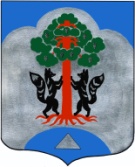 СОВЕТ ДЕПУТАТОВМО  Сосновское сельское поселениеМО Приозерский  муниципальный районЛенинградской областиРЕШЕНИЕПРОЕКТВ соответствии с частями 2 и 3 статьи 52 Федерального закона от 06.10.2003г. № 131-ФЗ «Об общих принципах организации местного самоуправления в Российской Федерации», Бюджетным кодексом Российской Федерации, в целях определения правовых основ осуществления бюджетного процесса в муниципальном образовании Сосновское сельское поселение муниципального образования Приозерский муниципальный район Ленинградской области и приведения муниципального правового акта в соответствие с действующим законодательством, Совет депутатов муниципального образования Сосновское сельское поселение РЕШИЛ:1. Утвердить «Положение о бюджетном процессе в муниципальном образовании Сосновское сельское поселение муниципального образования Приозерский муниципальный район Ленинградской области» в новой редакции согласно приложению к настоящему Решению.2. Решение Совета депутатов от 21.11.2019г. № 18 «О внесении изменений и дополнений в Решение от 14.03.2019г. № 9 «Об утверждении Положения о бюджетном процессе в муниципальном образовании Сосновское сельское поселение муниципального образования Приозерский муниципальный район Ленинградской области» считать утратившим силу.3. Настоящее решение подлежит опубликованию в средствах массовой информации и размещению на официальном сайте администрации муниципального образования Сосновское сельское поселение в сети Интернет: http://admsosnovo.ru.4. Настоящее решение вступает в силу с момента официального опубликования в средствах массовой информации.5. Контроль за исполнением настоящего решения возложить на постоянную комиссию по экономике, бюджету, налогам, муниципальной собственности. Глава муниципального образованияСосновское сельское поселение                                                                                       Д.В. КалинИсп. Гермонина Н.Н.  тел.: 61-402Разослано: дело-2, КФ-1, КСО-1, прокуратура-1, СД - 1.					Приложение к решению Совета депутатовМО Сосновское сельское поселениеМО Приозерский муниципальный район Ленинградской областиот ___.11.2020 года № ___ПОЛОЖЕНИЕо бюджетном процессе в муниципальном образовании Сосновское сельское поселениемуниципального образования Приозерский муниципальный район Ленинградской областиГЛАВА 1. ОБЩИЕ ПОЛОЖЕНИЯСтатья 1. Правовая основа бюджетного процессав муниципальном образовании Сосновское сельское поселениемуниципального образования Приозерский муниципальный районЛенинградской области1. Положение о бюджетном процессе в муниципального образования Сосновское сельское поселение муниципального образования Приозерский муниципальный район Ленинградской области (далее – Положение) устанавливает основы организации бюджетного процесса в муниципальном образовании Сосновское сельское поселение муниципального образования Приозерский муниципальный район Ленинградской области (далее – МО Сосновское сельское поселение) регулирует бюджетные правоотношения, возникающие между субъектами бюджетных правоотношений в процессе составления, рассмотрения проекта бюджета МО Сосновское сельское поселение, утверждения и исполнения бюджета муниципального образования, осуществление контроля за его исполнением и утверждения отчета об исполнении бюджета МО Сосновское сельское поселение, осуществления бюджетного учета, составления, рассмотрения и утверждения бюджетной отчетности муниципального образования.2. Бюджетный процесс сельского поселении  - регламентируемая законодательством Российской Федерации деятельность органов местного самоуправления МО Сосновское сельское поселение и иных участников бюджетного процесса по составлению и рассмотрению проекта бюджета МО Сосновское сельское поселение, утверждению и исполнению бюджета МО Сосновское сельское поселение, контролю за его исполнением, осуществлению бюджетного учета, составлению, внешней проверке, рассмотрению и утверждению бюджетной отчетности.3. Правовую основу бюджетного процесса в МО Сосновское сельское поселение составляют Конституция Российской Федерации, Бюджетный кодекс Российской Федерации (далее - Бюджетный кодекс),  Федеральный закон от 06.10.2003г. № 131-ФЗ «Об общих принципах организации местного самоуправления в Российской Федерации», Федеральный закон  от 07.02.2011г. № 6-ФЗ "Об общих принципах организации и деятельности контрольно-счетных органов субъектов Российской Федерации и муниципальных образований", иные правовые акты Российской Федерации, Ленинградской области, муниципальные правовые акты МО Сосновское сельское поселение, регулирующие бюджетные правоотношения, Устав муниципального образования Сосновское сельское поселение, настоящее Положение.4. Правовой статус участников бюджетного процесса в муниципальном образовании, правовые основы порядка и условий привлечения к ответственности участников бюджетного процесса за нарушение бюджетного законодательства Российской Федерации устанавливает Бюджетный кодекс.5. Положения Бюджетного кодекса Российской Федерации обязательны для непосредственного применения всеми должностными лицами и органами местного самоуправления, а также другими субъектами бюджетных правоотношений.6. Совет депутатов МО Сосновское сельское поселение, администрация МО Сосновское сельское поселение принимают нормативные правовые акты, регулирующие бюджетные правоотношения в муниципальном образовании, в пределах своей компетенции, установленной Бюджетным кодексом Российской Федерации, федеральными законами, законами Ленинградской области, Уставом МО Сосновское сельское поселение, настоящим Положением и иными решениями Совета депутатов МО Сосновское сельское поселение.7. Муниципальные правовые акты не могут противоречить Бюджетному кодексу и иным законам, регулирующим бюджетные правоотношения, Уставу муниципального образования и настоящему Положению. В случае противоречия между настоящим Положением и иными нормативными правовыми актами МО Сосновское сельское поселение, регулирующими бюджетные правоотношения в МО Сосновское сельское поселение, применяется настоящие Положение.8. Нормативные правовые акты Российской Федерации, устанавливающие бюджетную классификацию Российской Федерации, применяются всеми должностными лицами и органам местного самоуправления непосредственно и в полном объеме.9. Понятия и термины, применяемые в настоящем Положении, используются в значениях, определенных Бюджетным Кодексом и другими федеральными законами, регулирующими бюджетные правоотношения.Статья 2. Бюджетные полномочия муниципального образованияК бюджетным полномочиям муниципального образования относятся:установление порядка составления и рассмотрения проекта бюджета муниципального образования, утверждения и исполнения бюджета муниципального образования, осуществления контроля за его исполнением и утверждения отчета об исполнении бюджета муниципального образования;составление и рассмотрение проекта бюджета муниципального образования, утверждение и исполнение бюджета муниципального образования, осуществление контроля за его исполнением, составление и утверждение отчета об исполнении бюджета муниципального образования;установление и исполнение расходных обязательств муниципального образования;определение порядка предоставления межбюджетных трансфертов из бюджетов, предоставление межбюджетных трансфертов из бюджета муниципального образования;осуществление муниципальных заимствований, предоставление муниципальных гарантий, предоставление бюджетных кредитов, управление муниципальным долгом и управление муниципальными активами;установление, детализация и определение порядка применения бюджетной классификации Российской Федерации в части, относящейся к бюджету муниципального образования;бюджетные полномочия по установлению порядка составления, утверждения и исполнения смет доходов и расходов отдельных населенных пунктов, других территорий, не являющихся муниципальными образованиями, входящих в состав территории поселения.иные бюджетные полномочия, отнесенные настоящим Кодексом к бюджетным полномочиям органов местного самоуправления.ГЛАВА 2. ПРАВОВЫЕ ОСНОВЫ БЮДЖЕТАСтатья 3. Бюджет муниципального образования1. Муниципальное образование Сосновское сельское поселение имеет собственный бюджет.2. Бюджет муниципального образования предназначен для исполнения расходных обязательств муниципального образования.3. Использование органами местного самоуправления иных форм образования и расходования денежных средств для исполнения расходных обязательств муниципальных образований не допускается.4. В бюджете муниципального образования в соответствии с бюджетной классификацией Российской Федерации раздельно предусматриваются средства, направляемые на исполнение расходных обязательств муниципальных образований, возникающих в связи с осуществлением органами местного самоуправления полномочий по вопросам местного значения, и расходных обязательств муниципальных образований, исполняемых за счет субвенций из других бюджетов бюджетной системы Российской Федерации для осуществления отдельных государственных полномочий.5. В качестве составной части бюджета муниципального образования могут быть предусмотрены сметы доходов и расходов отдельных населенных пунктов, других территорий, не являющихся муниципальными образованиями.6. Бюджет муниципального образования разрабатывается и утверждается в форме решения Совета депутатов муниципального образования Сосновское сельское поселение муниципального образования Приозерский муниципальный район Ленинградской области (далее – решение о бюджете).Статья 4. Действие решения о бюджете во времени1. Решение о бюджете муниципального образования вступает в силу с 1 января и действует по 31 декабря финансового года, если иное не предусмотрено Бюджетным кодексом и (или) решением о бюджете.2. Решение о бюджете муниципального образования подлежит официальному опубликованию (обнародованию) не позднее 10 дней после его подписания в порядке, установленном муниципальным правовым актом представительного органа муниципального образования (далее – Совет депутатов). 3. Финансовый год соответствует календарному году и длится с 1 января по 31 декабря.Статья 5. Классификация доходов бюджета1. Классификация доходов бюджета муниципального образования устанавливается в соответствии со статьей 20 Бюджетного кодекса.2. Перечень главных администраторов доходов муниципального образования, закрепляемые за ними виды (подвиды) доходов бюджета утверждаются решением о бюджете муниципального образования в соответствии со статьей 20 Бюджетного кодекса.3. Администрация муниципального образования утверждает перечень кодов подвидов по видам доходов, главными администраторами которых являются органы местного самоуправления и (или) находящиеся в их ведении казенные учреждения.Статья 6. Классификация расходов бюджета1. Классификация расходов бюджета муниципального образования устанавливается в соответствии со статьей 21 Бюджетного кодекса.2. Перечень главных распорядителей средств бюджета муниципального образования устанавливается решением о бюджете муниципального образования в составе ведомственной структуры расходов.3. Перечень разделов, подразделов, целевых статей (муниципальных) программ и непрограммных направлений деятельности, групп (групп и подгрупп) видов расходов бюджета муниципального образования утверждается в составе ведомственной структуры расходов решением о бюджете муниципального образования либо в установленных Бюджетным кодексом случаях сводной бюджетной росписью бюджета муниципального образования.4. Целевые статьи и виды расходов бюджета муниципального образования формируются в соответствии с расходными обязательствами, подлежащими исполнению за счет средств бюджета муниципального образования.5. Целевые статьи расходов бюджета муниципального образования формируются в соответствии с муниципальными программами, не включенными в муниципальные программы направлениями деятельности органов администрации, наиболее значимых учреждений культуры, указанных в ведомственной структуре расходов бюджета (далее - непрограммные направления деятельности), и (или) расходными обязательствами, подлежащими исполнению за счет средств бюджета муниципального образования.6. Каждому публичному нормативному обязательству, межбюджетному трансферту, инициативному проекту, предусмотренному статьей 26.1 Федерального закона от 6 октября 2003 года № 131-ФЗ "Об общих принципах организации местного самоуправления в Российской Федерации", поддержанному органами местного самоуправления (далее - инициативный проект), присваиваются уникальные коды классификации расходов бюджетов.7. Перечень и коды целевых статей расходов бюджета муниципального образования устанавливаются администрацией муниципального образования, осуществляющей составление и организацию исполнения бюджета, если иное не установлено Бюджетным Кодексом.Статья 7. Классификация источников финансирования дефицита бюджета1. Классификация источников финансирования дефицита бюджета муниципального образования устанавливается в соответствии со статьей 23 Бюджетного кодекса.2. Перечень главных администраторов источников финансирования дефицита бюджета муниципального образования утверждается решением о бюджете.3. В случаях изменения состава и (или) функций главных администраторов источников финансирования дефицита бюджета, а также изменения принципов назначения и присвоения структуры кодов классификации источников финансирования дефицита бюджета изменения в перечень главных администраторов источников финансирования дефицита бюджета, а также в состав закрепленных за ним кодов классификации источников финансирования дефицита бюджета вносятся на основании муниципального правового акта администрации муниципального образования без внесения изменений в решение о бюджете.4. Перечень статей источников финансирования дефицита бюджета муниципального образования утверждается решением о бюджете при утверждении источников финансирования дефицита бюджета муниципального образования.5. Финансовый орган муниципального образования утверждает перечень кодов видов источников финансирования дефицитов бюджетов, главными администраторами которых являются органы местного самоуправления и (или) находящиеся в их ведении казенные учреждения.ГЛАВА 3. ПОЛНОМОЧИЯ УЧАСТНИКОВ БЮДЖЕТНОГО ПРОЦЕССАСтатья 8. Участники бюджетного процесса1. Участниками бюджетного процесса являются:Глава администрации муниципального образованияСовет депутатов муниципального образования Администрация муниципального образованияГлавные распорядители (распорядители) бюджетных средств муниципального образования;главные администраторы (администраторы) доходов бюджета муниципального образования;главные администраторы (администраторы) источников финансирования дефицита бюджета муниципального образования;получатели бюджетных средств муниципального образования.2. Особенности бюджетных полномочий участников бюджетного процесса, являющихся органами местного самоуправления, устанавливаются Бюджетным кодексом Российской Федерации и принятыми в соответствии с ним муниципальными правовыми актами Совета депутатов, а также в установленных ими случаях муниципальными правовыми актами администрации муниципального образования.Статья 9. Бюджетные полномочия Совета депутатов и главы муниципального образования1. Совет депутатов МО Сосновское сельское поселение обладает следующими бюджетными полномочиями:- устанавливает порядок внесения и рассмотрения проектов  решений о бюджете муниципального образования;- рассматривает проекты решений о бюджете муниципального образования и проекты иных решений муниципального образования, регулирующие бюджетные правоотношения в муниципальном образовании, иные решения муниципального образования, регулирующие бюджетные правоотношения в муниципальном образовании;- утверждает бюджет муниципального образования, осуществляет контроль за его исполнением;- рассматривает и утверждает годовой отчет об исполнении бюджета муниципального образования;- организует проведение публичных слушаний в процессе рассмотрения проекта решения Совета Депутатов муниципального образования о бюджете муниципального образования;- организует проведение публичных слушаний в процессе утверждения отчета об исполнении бюджета муниципального образования;- устанавливает расходные обязательства муниципального образования путем принятия решений муниципального образования;- устанавливает условия муниципальных заимствований муниципального образования;- вводит и устанавливает местные налоги и сборы в соответствии с законодательством Российской Федерации о налогах и сборах;- устанавливает налоговые льготы по местным налогам и сборам, основания и порядок их применения;- принимает программы социально-экономического развития муниципального образования;- утверждает положение о муниципальном заказе;- определяет порядок управления и распоряжения имуществом, находящимся в муниципальной собственности, порядок направления в бюджет муниципального образования доходов от его использования;- осуществляет иные бюджетные полномочия, которыми в соответствии с Бюджетным кодексом Российской Федерации, федеральными законами  наделяется представительный орган местного самоуправления муниципального образования. 2. Глава муниципального образования осуществляет следующие бюджетные полномочия:- подписание, обеспечение опубликования и обнародования в порядке, установленном Уставом муниципального образования, нормативно-правовых актов, принимаемых советом депутатов муниципального образования;- обеспечение осуществления органами местного самоуправления полномочий по решению вопросов местного значения и отдельных государственных полномочий, переданных органам местного самоуправления федеральными законами и законами субъекта Российской Федерации;- осуществление иных полномочий в соответствии с Бюджетным кодексом и иными законодательными актами Российской Федерации, Уставом муниципального образования.   Статья 10. Бюджетные полномочия администрации муниципального образования1. К бюджетным полномочиям администрации муниципального образования Сосновское сельское поселение относятся:	- определение бюджетной, налоговой политики муниципального образования;- установление порядка и сроков составления проекта решения о бюджете муниципального образования;- обеспечение составления проекта решения о бюджете муниципального образования, иных проектов решений, регулирующих бюджетные правоотношения в муниципальном образовании;- внесение проекта бюджета муниципального образования с необходимыми документами и материалами на утверждение в Совет депутатов муниципального образования;- рассмотрение итогов исполнения бюджета муниципального образования по доходам, расходам и источникам финансирования дефицита бюджета;- установление порядка разработки и одобрения прогноза социально-экономического развития муниципального образования;- обеспечение исполнения бюджета муниципального образования;- представление отчета об исполнении бюджета на утверждение Совета депутатов муниципального образования;- ежемесячное составление и представление отчета о кассовом исполнении бюджета в порядке, установленном Министерством финансов Российской Федерации.- утверждение порядка осуществления муниципальных заимствований, обслуживания и управления муниципальным долгом;- определение порядка расходования резервного фонда муниципального образования;- установление порядка ведения реестра расходных обязательств муниципального образования;- определение порядка заключения договоров в случаях, предусмотренных Бюджетным Кодексом, Налоговым кодексом Российской Федерации и другими федеральными законами;- определение порядка предоставления субсидий юридическим лицам (за исключением субсидий муниципальным учреждениям), индивидуальным предпринимателям, физическим лицам - производителям товаров, работ, услуг в случаях и порядке, предусмотренных решением о бюджете муниципального образования на соответствующий год;- разработка и утверждение муниципальных программ и определение сроков их реализации; - установление порядка разработки, утверждения и реализации муниципальных программ; - установление порядка проведения и критерии оценки эффективности реализации муниципальных программ;- внесение в Совет депутатов муниципального образования предложения по установлению, изменению, отмене местных налогов и сборов, введению и отмене налоговых льгот по местным налогам;- обнародование решение о бюджете муниципального образования, решения о внесении изменений в бюджет муниципального образования и решения об исполнении бюджета муниципального образования и другие решения, регулирующие бюджетные правоотношения в муниципальном образовании;- осуществление функции главного администратора доходов бюджета муниципального образования по закрепленным решением о бюджете источников доходов бюджета муниципального образования;- в условиях военного и чрезвычайного положений осуществление бюджетных полномочий по решению Президента Российской Федерации в порядке, установленном Правительством Российской Федерации, с учетом особенностей, предусмотренных Федеральным конституционным законом от 30.01.2002г. № 1-ФКЗ "О военном положении", Федеральным конституционным законом от 30.05.2001г. № 3-ФКЗ "О чрезвычайном положении" и принятыми в соответствии с ними федеральными законами и иными нормативными правовыми актами Российской Федерации.- осуществление иных полномочий, которые Бюджетным кодексом Российской Федерации, федеральными и областными законами отнесены к компетенции органов местного самоуправления, и полномочия, которые Уставом муниципального образования,  настоящим Положением, иными решениями Совета депутатов муниципального образования отнесены к компетенции администрации муниципального образования;2. Полномочия финансового органа сельского поселение (далее - финансовый орган) исполняет администрация муниципального образования Сосновское сельское поселение.Отдельные бюджетные полномочия финансового органа могут осуществляться финансовым органом администрации муниципального образования Приозерский муниципальный район Ленинградской области (далее – комитет финансов администрации муниципального образования) на основе соглашения между администрацией муниципального образования Сосновское сельское поселение и администрацией муниципального образования Приозерский муниципальный район Ленинградской области.Финансовый орган составляет проект бюджета муниципального образования Сосновское сельское поселение на очередной финансовый год и плановый период, представляет его с необходимыми документами и материалами для внесения в совет депутатов муниципального образования Сосновское сельское поселение, организует исполнение бюджета, устанавливает порядок составления бюджетной отчетности, осуществляет иные бюджетные полномочия, установленные Бюджетным кодексом и (или) принимаемыми в соответствии с ним муниципальными правовыми актами, регулирующими бюджетные правоотношения.Статья 11. Бюджетные полномочия органов муниципального финансового контроля1. Бюджетные полномочия органов муниципального финансового контроля, к которым относятся органы муниципального финансового контроля, являющиеся органами (должностными лицами) администрации, по осуществлению муниципального финансового контроля установлены Бюджетным Кодексом.Полномочия контрольно-счетного органа муниципального образования Сосновское сельское поселение по осуществлению внешнего муниципального финансового контроля исполняются Контрольно-счетным органом муниципального образования Приозерский муниципальный район Ленинградской области (далее – Контрольно-счетный орган муниципального образования) по решению совета депутатов муниципального образования Сосновское сельское поселение в соответствии Уставом муниципального образования.2. Контрольно–счетный орган муниципального образования осуществляет бюджетные полномочия по:- аудиту эффективности, направленному на определение экономности и результативности использования бюджетных средств;- экспертизе проектов решений о бюджете муниципального образования Сосновское сельское поселение, иных нормативных правовых актов, регулирующих бюджетные правоотношения, в том числе обоснованности показателей (параметров и характеристик) бюджета;- экспертизе муниципальных программ;- анализу и мониторингу бюджетного процесса, в том числе подготовке предложений по устранению выявленных отклонений в бюджетном процессе и совершенствованию нормативных правовых актов, регулирующих бюджетные правоотношения;- подготовке предложений по совершенствованию осуществления главными администраторами бюджетных средств внутреннего финансового контроля и внутреннего финансового аудита;- другим вопросам, установленным Федеральным законом от 07.02.2011г. № 6-ФЗ "Об общих принципах организации и деятельности контрольно-счетных органов субъектов Российской Федерации и муниципальных образований".3. Органы муниципального финансового контроля, являющиеся органами (должностными лицами) администрации муниципального образования Сосновское сельское поселение, проводят анализ осуществления главными администраторами бюджетных средств, не являющимися органами внешнего муниципального финансового контроля, внутреннего финансового контроля и внутреннего финансового аудита.Главные администраторы средств бюджета муниципального образования Сосновское сельское поселение, не являющиеся органами внешнего муниципального  финансового контроля, обязаны предоставлять информацию и документы, запрашиваемые органом муниципального финансового контроля, являющимся органом (должностными лицами) администрации муниципального образования Сосновское сельское поселение, в целях осуществления полномочия по проведению анализа осуществления главными администраторами бюджетных средств внутреннего финансового контроля и внутреннего финансового аудита.4. Бюджетные полномочия Контрольно-счетного органа муниципального образования, предусмотренные  пунктами 5.1 и 5.2 настоящей статьи, осуществляются с соблюдением положений, установленных Федеральным законом от 07.02.2011г. №6-ФЗ "Об общих принципах организации и деятельности контрольно-счетных органов субъектов Российской Федерации и муниципальных образований".Статья 12. Бюджетные полномочия главного распорядителя (распорядителя) бюджетных средств муниципального образования1. Главный распорядитель бюджетных средств обладает следующими бюджетными полномочиями:1) обеспечивает результативность, адресность и целевой характер использования бюджетных средств в соответствии с утвержденными ему бюджетными ассигнованиями и лимитами бюджетных обязательств;2) формирует перечень подведомственных ему распорядителей и получателей бюджетных средств;3) ведет реестр расходных обязательств, подлежащих исполнению в пределах утвержденных ему лимитов бюджетных обязательств и бюджетных ассигнований;4) осуществляет планирование соответствующих расходов бюджета, составляет обоснования бюджетных ассигнований;5) составляет, утверждает и ведет бюджетную роспись, распределяет бюджетные ассигнования, лимиты бюджетных обязательств по подведомственным распорядителям и получателям бюджетных средств и исполняет соответствующую часть бюджета;6) вносит предложения по формированию и изменению лимитов бюджетных обязательств;7) вносит предложения по формированию и изменению сводной бюджетной росписи;8) определяет порядок утверждения бюджетных смет подведомственных получателей бюджетных средств, являющихся казенными учреждениями;9) формирует и утверждает муниципальные задания;10) обеспечивает соблюдение получателями межбюджетных субсидий, субвенций и иных межбюджетных трансфертов, имеющих целевое назначение, а также иных субсидий и бюджетных инвестиций, определенных Бюджетным Кодексом, условий, целей и порядка, установленных при их предоставлении;12) формирует бюджетную отчетность главного распорядителя бюджетных средств;12.1) отвечает от имени муниципального образования по денежным обязательствам подведомственных ему получателей бюджетных средств;13) осуществляет иные бюджетные полномочия, установленные Бюджетным Кодексом и принимаемыми в соответствии с ним муниципальными правовыми актами, регулирующими бюджетные правоотношения.2. Распорядитель бюджетных средств обладает следующими бюджетными полномочиями:1) осуществляет планирование соответствующих расходов бюджета;2) распределяет бюджетные ассигнования, лимиты бюджетных обязательств по подведомственным распорядителям и (или) получателям бюджетных средств и исполняет соответствующую часть бюджета;3) вносит предложения главному распорядителю бюджетных средств, в ведении которого находится, по формированию и изменению бюджетной росписи;3.1) обеспечивает соблюдение получателями межбюджетных субсидий, субвенций и иных межбюджетных трансфертов, имеющих целевое назначение, а также иных субсидий и бюджетных инвестиций, определенных настоящим Кодексом, условий, целей и порядка, установленных при их предоставлении;4) в случае и порядке, установленных соответствующим главным распорядителем бюджетных средств, осуществляет отдельные бюджетные полномочия главного распорядителя бюджетных средств, в ведении которого находится.3. Главный распорядитель средств бюджета муниципального образования выступает в суде соответственно от имени муниципального образования в качестве представителя ответчика по искам к муниципальному образованию:1) о возмещении вреда, причиненного физическому лицу или юридическому лицу в результате незаконных действий (бездействия) органов местного самоуправления или должностных лиц этих органов, по ведомственной принадлежности, в том числе в результате издания актов органов государственной власти, органов местного самоуправления, не соответствующих закону или иному правовому акту;2) предъявляемым при недостаточности лимитов бюджетных обязательств, доведенных подведомственному ему получателю бюджетных средств, являющемуся казенным учреждением, для исполнения его денежных обязательств;3) по иным искам к муниципальному образованию, по которым в соответствии с федеральным законом интересы соответствующего публично-правового образования представляет орган, осуществляющий в соответствии с бюджетным законодательством Российской Федерации полномочия главного распорядителя средств бюджета муниципального образования.4. Главный распорядитель средств бюджета муниципального образования выступает в суде от имени муниципального образования в качестве представителя истца по искам о взыскании денежных средств в порядке регресса в соответствии с пунктом 3.1 статьи 1081 Гражданского кодекса Российской Федерации к лицам, чьи действия (бездействие) повлекли возмещение вреда за счет соответственно казны муниципального образования.Статья 13. Бюджетные полномочия главного администратора(администратора) доходов бюджета муниципального образования1. Главный администратор доходов бюджета обладает следующими бюджетными полномочиями:формирует перечень подведомственных ему администраторов доходов бюджета;представляет сведения, необходимые для составления среднесрочного финансового плана и (или) проекта бюджета;представляет сведения для составления и ведения кассового плана;формирует и представляет бюджетную отчетность главного администратора доходов бюджета;осуществляет иные бюджетные полномочия, установленные настоящим Кодексом и принимаемыми в соответствии с ним нормативными правовыми актами (муниципальными правовыми актами), регулирующими бюджетные правоотношения.2. Администратор доходов бюджета обладает следующими бюджетными полномочиями:осуществляет начисление, учет и контроль за правильностью исчисления, полнотой и своевременностью осуществления платежей в бюджет, пеней и штрафов по ним;осуществляет взыскание задолженности по платежам в бюджет, пеней и штрафов;принимает решение о возврате излишне уплаченных (взысканных) платежей в бюджет, пеней и штрафов, а также процентов за несвоевременное осуществление такого возврата и процентов, начисленных на излишне взысканные суммы, и представляет поручение в орган Федерального казначейства для осуществления возврата в порядке, установленном Министерством финансов Российской Федерации;принимает решение о зачете (уточнении) платежей в бюджеты бюджетной системы Российской Федерации и представляет уведомление в орган Федерального казначейства;в случае и порядке, установленных главным администратором доходов бюджета формирует и представляет главному администратору доходов бюджета сведения и бюджетную отчетность, необходимые для осуществления полномочий соответствующего главного администратора доходов бюджета;предоставляет информацию, необходимую для уплаты денежных средств физическими и юридическими лицами за государственные и муниципальные услуги, а также иных платежей, являющихся источниками формирования доходов бюджетов бюджетной системы Российской Федерации, в Государственную информационную систему о государственных и муниципальных платежах в соответствии с порядком, установленным Федеральном законом от 27.07.2010г. № 210-ФЗ "Об организации предоставления государственных и муниципальных услуг";осуществляет иные бюджетные полномочия, установленные Бюджетным Кодексом и принимаемыми в соответствии с ним муниципальными правовыми актами, регулирующими бюджетные правоотношения.3. Бюджетные полномочия администраторов доходов бюджета осуществляются в порядке, установленном законодательством Российской Федерации, а также в соответствии с доведенными до них главными администраторами доходов бюджета, в ведении которых они находятся, правовыми актами, наделяющих их полномочиями администратора доходов бюджета.4. Бюджетные полномочия главных администраторов доходов бюджета муниципального образования, являющихся органами местного самоуправления и (или) находящимися в их ведении казенными учреждениями, осуществляются в порядке, установленном администрацией муниципального образования.5. Определение территориальных органов (подразделений) исполнительной власти субъектов Российской Федерации в качестве главных администраторов доходов бюджета муниципального образования осуществляется в порядке, установленном высшим исполнительным органом государственной власти Ленинградской области.Определение органов (должностных лиц) администрации муниципального образования в качестве главных администраторов доходов бюджета муниципального образования осуществляется в порядке, установленном администраций муниципального образования Приозерский муниципальный район Ленинградской области.Статья 14. Бюджетные полномочия главного администратора (администратора) источников финансирования дефицита бюджета муниципального образования1. Главный администратор источников финансирования дефицита бюджета муниципального образования обладает следующими бюджетными полномочиями:формирует перечни подведомственных ему администраторов источников финансирования дефицита бюджета муниципального образования;осуществляет планирование (прогнозирование) поступлений и выплат по источникам финансирования дефицита бюджета муниципального образования;обеспечивает адресность и целевой характер использования выделенных в его распоряжение ассигнований, предназначенных для погашения источников финансирования дефицита бюджета муниципального образования;распределяет бюджетные ассигнования по подведомственным администраторам источников финансирования дефицита бюджета и исполняет соответствующую часть бюджета муниципального образования;формирует бюджетную отчетность главного администратора источников финансирования дефицита бюджета муниципального образования.2. Администратор источников финансирования дефицита бюджета муниципального образования обладает следующими бюджетными полномочиями:осуществляет планирование (прогнозирование) поступлений и выплат по источникам финансирования дефицита бюджета муниципального образования;осуществляет контроль за полнотой и своевременностью поступления в бюджет источников финансирования дефицита бюджета муниципального образования;обеспечивает поступления в бюджет и выплаты из бюджета по источникам финансирования дефицита бюджета муниципального образования;формирует и представляет бюджетную отчетность;в случае и порядке, установленных соответствующим главным администратором источников финансирования дефицита бюджета, осуществляет отдельные бюджетные полномочия главного администратора источников финансирования дефицита бюджета, в ведении которого находится;осуществляет иные бюджетные полномочия, установленные Бюджетным Кодексом и принимаемыми в соответствии с ним муниципальными правовыми актами, регулирующими бюджетные правоотношения.Статья 15. Бюджетные полномочия главного распорядителя (распорядителя) бюджетных средств, главного администратора (администратора) доходов бюджета,главного администратора (администратора) источников финансирования дефицита бюджета по осуществлению внутреннего финансового контроляи внутреннего финансового аудита1. Главный распорядитель (распорядитель) бюджетных средств осуществляет внутренний финансовый контроль, направленный на:соблюдение внутренних стандартов и процедур составления и исполнения бюджета по расходам, включая расходы на закупку товаров, работ, услуг для обеспечения муниципальных нужд, составления бюджетной отчетности и ведения бюджетного учета этим главным распорядителем бюджетных средств и подведомственными ему распорядителями и получателями бюджетных средств;подготовку и организацию мер по повышению экономности и результативности использования бюджетных средств.2. Главный администратор (администратор) доходов бюджета осуществляет внутренний финансовый контроль, направленный на соблюдение внутренних стандартов и процедур составления и исполнения бюджета по доходам, составления бюджетной отчетности и ведения бюджетного учета этим главным администратором доходов бюджета и подведомственными администраторами доходов бюджета.3. Главный администратор (администратор) источников финансирования дефицита бюджета осуществляет внутренний финансовый контроль, направленный на соблюдение внутренних стандартов и процедур составления и исполнения бюджета по источникам финансирования дефицита бюджета, составления бюджетной отчетности и ведения бюджетного учета этим главным администратором источников финансирования дефицита бюджета и подведомственными администраторами источников финансирования дефицита бюджета.4. Главные распорядители (распорядители) бюджетных средств, главные администраторы (администраторы) доходов бюджета, главные администраторы (администраторы) источников финансирования дефицита бюджета (их уполномоченные должностные лица) осуществляют на основе функциональной независимости внутренний финансовый аудит в целях:оценки надежности внутреннего финансового контроля и подготовки рекомендаций по повышению его эффективности;подтверждения достоверности бюджетной отчетности и соответствия порядка ведения бюджетного учета методологии и стандартам бюджетного учета, установленным Министерством финансов Российской Федерации;подготовки предложений по повышению экономности и результативности использования бюджетных средств.5. Внутренний финансовый контроль и внутренний финансовый аудит осуществляются в соответствии с порядком, установленным соответственно Правительством Российской Федерации, высшим исполнительным органом государственной власти субъекта Российской Федерации, местной администрацией.Статья 16. Особенности правового положения казенных учреждений1. Казенное учреждение находится в ведении органа местного самоуправления, осуществляющего бюджетные полномочия главного распорядителя (распорядителя) бюджетных средств, если иное не установлено законодательством Российской Федерации.Взаимодействие казенного учреждения при осуществлении им бюджетных полномочий получателя бюджетных средств с главным распорядителем (распорядителем) бюджетных средств, в ведении которого оно находится, осуществляется в соответствии с Бюджетным Кодексом.2. Финансовое обеспечение деятельности казенного учреждения осуществляется за счет средств бюджета муниципального образования на основании бюджетной сметы.3. Казенное учреждение может осуществлять приносящую доходы деятельность, только если такое право предусмотрено в его учредительном документе. Доходы, полученные от указанной деятельности, поступают в бюджет муниципального образования.4. Казенное учреждение осуществляет операции с бюджетными средствами через лицевые счета, открытые ему в соответствии с Бюджетным Кодексом.5. Заключение и оплата казенным учреждением муниципальных контрактов, иных договоров (соглашений), подлежащих исполнению за счет бюджетных средств, производятся от имени муниципального образования в пределах доведенных казенному учреждению лимитов бюджетных обязательств, если иное не установлено Бюджетным Кодексом, и с учетом принятых и неисполненных обязательств.Нарушение казенным учреждением требований настоящего пункта при заключении муниципальных контрактов, иных договоров (соглашений) является основанием для признания их судом недействительными по иску органа местного самоуправления, осуществляющего бюджетные полномочия главного распорядителя (распорядителя) бюджетных средств, в ведении которого находится это казенное учреждение.6. В случае уменьшения казенному учреждению как получателю бюджетных средств главным распорядителем (распорядителем) бюджетных средств ранее доведенных лимитов бюджетных обязательств, приводящего к невозможности исполнения казенным учреждением бюджетных обязательств, вытекающих из заключенных им:муниципальных контрактов, казенное учреждение должно обеспечить согласование в соответствии с законодательством Российской Федерации о контрактной системе в сфере закупок товаров, работ, услуг для обеспечения муниципальных нужд новых условий таких муниципальных контрактов, в том числе по цене и (или) срокам их исполнения и (или) количеству (объему) товара (работы, услуги);иных договоров (соглашений), казенное учреждение должно обеспечить согласование новых условий таких договоров (соглашений) в соответствии с общими требованиями, утвержденными Правительством Российской Федерации, а в случае недостижения согласия по новым условиям расторгнуть договор (соглашение).Сторона муниципального контракта, иного договора (соглашения) вправе потребовать от казенного учреждения возмещение только фактически понесенного ущерба, непосредственно обусловленного изменением условий муниципального контракта, иного договора (соглашения).7. При недостаточности лимитов бюджетных обязательств, доведенных казенному учреждению для исполнения его денежных обязательств, по таким обязательствам от имени муниципального образования отвечает администрация муниципального образования, осуществляющая бюджетные полномочия главного распорядителя бюджетных средств, в ведении которого находится соответствующее казенное учреждение.8. Казенное учреждение самостоятельно выступает в суде в качестве истца и ответчика.9. Казенное учреждение обеспечивает исполнение денежных обязательств, указанных в исполнительном документе, в соответствии с Бюджетным Кодексом.10. Казенное учреждение не имеет права предоставлять и получать кредиты (займы), приобретать ценные бумаги. Субсидии и бюджетные кредиты казенному учреждению не предоставляются.11. Казенное учреждение на основании договора (соглашения) вправе передать иной организации (централизованной бухгалтерии) полномочия по ведению бюджетного учета и формированию бюджетной отчетности.Статья 17. Бюджетные полномочия получателя бюджетных средствПолучатель бюджетных средств обладает следующими бюджетными полномочиями:составляет и исполняет бюджетную смету;принимает и (или) исполняет в пределах доведенных лимитов бюджетных обязательств и (или) бюджетных ассигнований бюджетные обязательства;обеспечивает результативность, целевой характер использования предусмотренных ему бюджетных ассигнований;вносит соответствующему главному распорядителю (распорядителю) бюджетных средств предложения по изменению бюджетной росписи;ведет бюджетный учет (обеспечивает ведение бюджетного учета);формирует бюджетную отчетность (обеспечивает формирование бюджетной отчетности) и представляет бюджетную отчетность получателя бюджетных средств соответствующему главному распорядителю (распорядителю) бюджетных средств;исполняет иные полномочия, установленные Бюджетным Кодексом и принятыми в соответствии с ним муниципальными правовыми актами, регулирующими бюджетные правоотношения.ГЛАВА 4. ДОХОДЫ БЮДЖЕТА МУНИЦИПАЛЬНОГО ОБРАЗОВАНИЯСтатья 18. Формирование доходов бюджетаДоходы бюджета муниципального образования формируются в соответствии с бюджетным законодательством Российской Федерации, законодательством Российской Федерации о налогах и сборах, законодательством Ленинградской области о налогах и сборах, нормативными правовыми актами Совета депутатов МО Сосновское сельское поселение о налогах и сборах.Статья 19.  Виды доходов бюджета1. К доходам бюджета муниципального образования относятся налоговые доходы, неналоговые доходы и безвозмездные поступления.2. К налоговым доходам бюджета муниципального образования относятся доходы от предусмотренных законодательством Российской Федерации о налогах и сборах федеральных налогов и сборов, в том числе от налогов, предусмотренных специальными налоговыми режимами, региональных и местных налогов, а также пеней и штрафов по ним.3. К неналоговым доходам бюджета муниципального образования относятся:3.1. доходы от использования имущества, находящегося государственной или муниципальной собственности, за исключением имущества бюджетных и автономных учреждений, а также имущества государственных и муниципальных унитарных предприятий, в том числе казенных;3.2. доходы от продажи имущества (кроме акций и иных форм участия в капитале, государственных запасов драгоценных металлов и драгоценных камней), находящегося в государственной или муниципальной собственности, за исключением движимого имущества бюджетных и автономных учреждений, а также имущества государственных и муниципальных унитарных предприятий, в том числе казенных;3.3. средства, полученные в результате применения мер гражданско-правовой, административной и уголовной ответственности, в том числе штрафы, конфискации, компенсации, а также средства, полученные в возмещение вреда, причиненного Российской Федерации, субъектам Российской Федерации, муниципальным образованиям, и иные суммы принудительного изъятия;3.4. доходы от платных услуг, оказываемых казенными учреждениями;3.5. средства, полученные в результате применения мер гражданско-правовой, административной и уголовной ответственности, в том числе штрафы, конфискации, компенсации, а также средства, полученные в возмещение вреда, причиненного Российской Федерации, субъектам Российской Федерации, муниципальным образованиям, и иные суммы принудительного изъятия;3.6. средства самообложения граждан, инициативные платежи;3.7. иные неналоговые доходы.4. К безвозмездным поступлениям относятся:4.1. дотации из других бюджетов бюджетной системы Российской Федерации;4.2. субсидии из других бюджетов бюджетной системы Российской Федерации (межбюджетные субсидии);4.3. субвенции из федерального бюджета и (или) из бюджетов субъектов Российской Федерации;4.4. иные межбюджетные трансферты из других бюджетов бюджетной системы Российской Федерации;4.5. безвозмездные поступления от физических и юридических лиц, международных организаций и правительств иностранных государств, в том числе добровольные пожертвования.5. Доходы от использования имущества, находящегося в муниципальной собственности, и платных услуг, оказываемых казенными учреждениями, средства безвозмездных поступлений и иной приносящей доход деятельности при составлении, утверждении, исполнении бюджета и составлении отчетности о его исполнении включаются в состав доходов бюджета.6. Муниципальные правовые акты, договоры, в соответствии с которыми уплачиваются платежи, являющиеся источниками неналоговых доходов бюджета, должны предусматривать положения о порядке их исчисления, размерах, сроках и (или) об условиях их уплаты.Статья 20. Доходы от использования имущества,находящегося в муниципальной собственностиК доходам бюджета муниципального образования от использования имущества, находящегося в муниципальной собственности, относятся:1) доходы, получаемые в виде арендной либо иной платы за передачу в возмездное пользование муниципального имущества, за исключением имущества бюджетных и автономных учреждений, а также имущества муниципальных унитарных предприятий, в том числе казенных;2) средства, получаемые в виде процентов по остаткам бюджетных средств на счетах в Центральном банке Российской Федерации и в кредитных организациях;3) средства, получаемые от передачи имущества, находящегося в муниципальной собственности (за исключением имущества бюджетных и автономных учреждений, а также имущества муниципальных унитарных предприятий, в том числе казенных, и имущества, переданного в доверительное управление юридическим лицам, созданным в организационно-правовой форме государственной компании), в залог, в доверительное управление;4) плата за пользование бюджетными кредитами;5) доходы в виде прибыли, приходящейся на доли в уставных (складочных) капиталах хозяйственных товариществ и обществ, или дивидендов по акциям, принадлежащим муниципальным образованиям, за исключением случаев, установленных федеральными законами;6) часть прибыли муниципальных унитарных предприятий, остающаяся после уплаты налогов и иных обязательных платежей;7) другие предусмотренные законодательством Российской Федерации доходы от использования имущества, находящегося в муниципальной собственности, за исключением имущества бюджетных и автономных учреждений, а также имущества муниципальных унитарных предприятий, в том числе казенных.Статья 21. Штрафы и иные суммы принудительного изъятияСуммы денежных взысканий (штрафов) за нарушение законодательства Российской Федерации подлежат зачислению в бюджеты бюджетной системы Российской Федерации в порядке, предусмотренном статьей 46 Бюджетного кодекса.Статья 22. Собственные доходы бюджета муниципального образованияК собственным доходам муниципального образования относятся:1) налоговые доходы, зачисляемые в бюджет в соответствии с бюджетным законодательством Российской Федерации и законодательством о налогах и сборах;2) неналоговые доходы, зачисляемые в бюджет в соответствии с законодательством Российской Федерации, законами субъектов Российской Федерации и муниципальными правовыми актами представительного органа муниципального образования;3) доходы, полученные бюджетами в виде безвозмездных поступлений, за исключением субвенций.Статья 23. Налоговые доходы бюджета муниципального образования1. В бюджет сельского поселения подлежат зачислению налоговые доходы от следующих местных налогов, устанавливаемых представительными органами сельского поселения в соответствии с законодательством Российской Федерации о налогах и сборах:земельного налога - по нормативу 100 процентов;налога на имущество физических лиц - по нормативу 100 процентов.2. В бюджет сельского поселения подлежат зачислению налоговые доходы от следующих федеральных налогов и сборов, в том числе налогов, предусмотренных специальными налоговыми режимами:налога на доходы физических лиц - по нормативу 2 процента;единого сельскохозяйственного налога - по нормативу 30 процентов;государственной пошлины за совершение нотариальных действий должностными лицами органов местного самоуправления сельского поселения, уполномоченными в соответствии с законодательными актами Российской Федерации на совершение нотариальных действий, - по нормативу 100 процентов;государственной пошлины за выдачу органом местного самоуправления сельского поселения специального разрешения на движение по автомобильной дороге транспортного средства, осуществляющего перевозки опасных, тяжеловесных и (или) крупногабаритных грузов, в случае отнесения дорожной деятельности к вопросам местного значения - по нормативу 100 процентов.3. В бюджет сельского поселения подлежат зачислению налоговые доходы от федеральных налогов и сборов, в том числе налогов, предусмотренных специальными налоговыми режимами, и (или) региональных налогов по нормативам отчислений, установленным органами государственной власти субъектов Российской Федерации в соответствии со статьей 58 и с пунктом 4 статьи 61.1 Бюджетного кодекса Российской Федерации.4. В бюджет сельского поселения подлежат зачислению налоговые доходы от федеральных налогов и сборов, в том числе от налогов, предусмотренных специальными налоговыми режимами, региональных и (или) местных налогов по нормативам отчислений, установленным представительными органами муниципальных районов в соответствии со статьей 63 Бюджетного кодекса Российской Федерации.Статья 24. Неналоговые доходы местных бюджета муниципального образованияНеналоговые доходы местного бюджета формируются в соответствии со статьями со статьями 41, 42, 46, 58, 63 и 63.1 Бюджетного кодекса Российской Федерации, в том числе за счет:доходов от использования имущества, находящегося в муниципальной собственности, за исключением имущества муниципальных бюджетных и автономных учреждений, а также имущества муниципальных унитарных предприятий, в том числе казенных, - по нормативу 100 процентов;доходов от продажи имущества (кроме акций и иных форм участия в капитале), находящегося в муниципальной собственности, за исключением движимого имущества муниципальных бюджетных и автономных учреждений, а также имущества муниципальных унитарных предприятий, в том числе казенных, - по нормативу 100 процентов;доходов от платных услуг, оказываемых муниципальными казенными учреждениями;части прибыли муниципальных унитарных предприятий, остающейся после уплаты налогов и иных обязательных платежей, в размерах, определяемых в порядке, установленном муниципальными правовыми актами представительных органов муниципальных образований;платы за использование лесов, расположенных на землях, находящихся в муниципальной собственности, - по нормативу 100 процентов;платы за увеличение площади земельных участков, находящихся в частной собственности, в результате перераспределения таких земельных участков и земельных участков, находящихся в муниципальной собственности, - по нормативу 100 процентов;платы по соглашениям об установлении сервитута, заключенным государственными (муниципальными) органами, единым институтом развития в жилищной сфере, государственными или муниципальными предприятиями либо государственными или муниципальными учреждениями в отношении земельных участков, находящихся в муниципальной собственности, или земельных участков, государственная собственность на которые не разграничена и которые расположены в границах муниципальных округов, городских округов, городских округов с внутригородским делением, городских, сельских поселений, - по нормативу 100 процентов в бюджет муниципального образования, в собственности (на территории) которого находится земельный участок, если иное не установлено настоящей статьей.Статья 25. Полномочия  муниципального образованияпо формированию доходов бюджета1. Муниципальными правовыми актами Совета депутатов вводятся местные налоги, устанавливаются налоговые ставки по ним и предоставляются налоговые льготы по местным налогам в пределах прав, предоставленных Совету депутатов законодательством Российской Федерации о налогах и сборах.2. Муниципальные правовые акты Совета депутатов о внесении изменений в муниципальные правовые акты о местных налогах, муниципальные правовые акты Совета депутатов, регулирующие бюджетные правоотношения, приводящие к изменению доходов бюджетов бюджетной системы Российской Федерации, вступающие в силу в очередном финансовом году, должны быть приняты до дня внесения в представительный орган муниципального образования проекта решения о местном бюджете на очередной финансовый год и плановый период в сроки, установленные муниципальным правовым актом представительного органа муниципального образования.3. Внесение изменений в муниципальные правовые акты Совета депутатов о местных налогах, предполагающих их вступление в силу в течение текущего финансового года, допускается только в случае внесения соответствующих изменений в решение Совета депутатов о бюджете муниципального образования на текущий финансовый год. ГЛАВА 5. РАСХОДЫ БЮДЖЕТА МУНИЦИПАЛЬНОГО ОБРАЗОВАНИЯСтатья 26. Формирование расходов бюджета муниципального образованияФормирование расходов бюджета муниципального образования осуществляется в соответствии с расходными обязательствами, обусловленными установленным законодательством Российской Федерации разграничением полномочий федеральных органов государственной власти, органов государственной власти субъектов Российской Федерации и органов местного самоуправления муниципального образования, исполнение которых согласно законодательству Российской Федерации, и иным договорам и соглашениям должно происходить в очередном финансовом году за счет средств бюджета муниципального образования.Статья 27. Бюджетные ассигнованияК бюджетным ассигнованиям относятся ассигнования на:1) оказание муниципальных услуг (выполнение работ), в том числе ассигнования на оплату муниципальных контрактов на поставку товаров, выполнение работ, оказание услуг для муниципальных нужд;2) социальное обеспечение населения;3) предоставление бюджетных инвестиций юридическим лицам, не являющимся муниципальными учреждениями и муниципальными унитарными предприятиями;4) предоставление субсидий юридическим лицам (за исключением субсидий муниципальным учреждениям), индивидуальным предпринимателям, физическим лицам;5) предоставление межбюджетных трансфертов;6) предоставление платежей, взносов, безвозмездных перечислений субъектам международного права;7) обслуживание муниципального долга;8) исполнение судебных актов по искам к муниципальному образованию о возмещении вреда, причиненного гражданину или юридическому лицу в результате незаконных действий (бездействия) органов государственной власти (государственных органов), органов местного самоуправления либо должностных лиц этих органов.Статья 28. Бюджетные ассигнованияна оказание муниципальных услуг (выполнение работ)К бюджетным ассигнованиям на оказание муниципальных услуг (выполнение работ) относятся ассигнования на:обеспечение выполнения функций казенных учреждений, в том числе по оказанию муниципальных услуг (выполнению работ) физическим и (или) юридическим лицам;предоставление субсидий бюджетным и автономным учреждениям, включая субсидии на финансовое обеспечение выполнения ими муниципального задания;предоставление субсидий некоммерческим организациям, не являющимся муниципальными учреждениями, в том числе в соответствии с договорами (соглашениями) на оказание указанными организациями муниципальных услуг (выполнение работ) физическим и (или) юридическим лицам;осуществление бюджетных инвестиций в объекты муниципальной собственности;закупку товаров, работ и услуг для обеспечения муниципальных нужд (за исключением бюджетных ассигнований для обеспечения выполнения функций казенного учреждения и бюджетных ассигнований на осуществление бюджетных инвестиций в объекты муниципальной собственности казенных учреждений), в том числе в целях:разработки, закупки и ремонта вооружений, военной и специальной техники, продукции производственно-технического назначения и имущества в рамках государственного оборонного заказа;закупки товаров в государственный материальный резерв;предоставление субсидий юридическим лицам, индивидуальным предпринимателям, а также физическим лицам - производителям товаров, работ, услуг в целях финансового обеспечения исполнения муниципального социального заказа на оказание муниципальных услуг в социальной сфере.Статья 29. Муниципальное задание1.  Муниципальное задание должно содержать:- показатели, характеризующие качество и (или) объем (содержание) оказываемых муниципальных услуг (выполняемых работ);- порядок контроля за исполнением муниципального задания, в том числе условия и порядок его досрочного прекращения;- требования к отчетности об исполнении муниципального задания.Муниципальное задание на оказание муниципальных услуг физическим и юридическим лицам также должно содержать:- определение категорий физических и (или) юридических лиц, являющихся потребителями соответствующих услуг;- порядок оказания соответствующих услуг;- предельные цены (тарифы) на оплату соответствующих услуг физическими или юридическими лицами в случаях, если законодательством Российской Федерации предусмотрено их оказание на платной основе, либо порядок установления указанных цен (тарифов) в случаях, установленных законодательством Российской Федерации.2. Показатели муниципального задания используются при составлении проекта бюджета муниципального образования для планирования бюджетных ассигнований на оказание муниципальных услуг (выполнение работ), составлении бюджетной сметы казенного учреждения, а также для определения объема субсидий на выполнение муниципального задания бюджетным или автономным учреждением.3. Порядок формирования, ведения и утверждения ведомственных перечней муниципальных услуг и работ, оказываемых и выполняемых муниципальными учреждениями, устанавливается администрацией муниципального образования с соблюдением общих требований, установленных Правительством Российской Федерации.4. Муниципальное задание на оказание муниципальных услуг (выполнение работ) муниципальными учреждениями формируется в соответствии с ведомственным перечнем муниципальных услуг и работ, оказываемых (выполняемых) муниципальными учреждениями в качестве основных видов деятельности, в порядке, установленном администрацией муниципального образования, на срок до одного года в случае утверждения бюджета на очередной финансовый год и плановый период (с возможным уточнением при составлении проекта бюджета).Муниципальное задание формируется для бюджетных и автономных учреждений, а также казенных учреждений, определенных в соответствии с решением органа местного самоуправления, осуществляющего бюджетные полномочия главного распорядителя бюджетных средств.5. Финансовое обеспечение выполнения муниципальных заданий осуществляется за счет средств бюджета муниципального образования в порядке, установленном соответственно администрацией муниципального образования.Статья 30. Обеспечение выполнения функций казенных учрежденийОбеспечение выполнения функций казенных учреждений включает:оплату труда работников казенных учреждений, денежное содержание (денежное вознаграждение, денежное довольствие, заработную плату) работников местного самоуправления, лиц, замещающих муниципальные должности, муниципальных служащих, иных категорий работников, командировочные и иные выплаты в соответствии с трудовыми договорами (служебными контрактами, контрактами) и законодательством Российской Федерации, законодательством Ленинградской области и муниципальными правовыми актами;закупки товаров, работ, услуг для обеспечения муниципальных нужд;уплату налогов, сборов и иных обязательных платежей в бюджетную систему Российской Федерации;возмещение вреда, причиненного казенным учреждением при осуществлении его деятельности.Статья 31. Осуществление закупоктоваров, работ, услуг для обеспечения муниципальных нужд1. Закупки товаров, работ, услуг для обеспечения муниципальных нужд осуществляются в соответствии с законодательством Российской Федерации о контрактной системе в сфере закупок товаров, работ, услуг для обеспечения государственных и муниципальных нужд с учетом положений Бюджетного Кодекса.2. Муниципальные контракты заключаются в соответствии с планом-графиком закупок товаров, работ, услуг для обеспечения муниципальных нужд, сформированным и утвержденным в установленном законодательством Российской Федерации о контрактной системе в сфере закупок товаров, работ, услуг для обеспечения муниципальных нужд порядке, и оплачиваются в пределах лимитов бюджетных обязательств, за исключением случаев, установленных пунктом 3 настоящей статьи.3. Муниципальные контракты, предметами которых являются выполнение работ, оказание услуг, длительность производственного цикла выполнения, оказания которых превышает срок действия утвержденных лимитов бюджетных обязательств, могут заключаться в пределах средств, установленных на соответствующие цели решениями о подготовке и реализации бюджетных инвестиций в объекты муниципальной собственности, принимаемыми в соответствии со статьей 79 Бюджетного Кодекса, на срок реализации указанных решений.Иные муниципальные контракты, заключаемые от имени муниципального образования, предметами которых являются выполнение работ, оказание услуг, длительность производственного цикла выполнения, оказания которых превышает срок действия утвержденных лимитов бюджетных обязательств, могут заключаться в случаях, предусмотренных муниципальными правовыми актами администрации муниципального образования, в пределах средств и на сроки, которые установлены указанными актами, а также в соответствии с иными решениями местной администрации муниципального образования, принимаемыми в порядке, определяемом администрацией муниципального образования.4. Муниципальные заказчики вправе заключать муниципальные энергосервисные договоры (контракты), в которых цена определена как процент стоимости сэкономленных энергетических ресурсов, на срок, превышающий срок действия утвержденных лимитов бюджетных обязательств. Расходы на оплату таких договоров (контрактов) планируются и осуществляются в составе расходов на оплату соответствующих энергетических ресурсов (услуг на их доставку).Статья 32. Реестры закупок1. Получатели бюджетных средств обязаны вести реестры закупок, осуществленных без заключения муниципальных контрактов.2. Реестры закупок, осуществленных без заключения муниципальных контрактов, должны содержать сведения: - краткое наименование закупаемых товаров, работ и услуг;- наименование и местонахождение поставщиков, подрядчиков и исполнителей услуг;- цена и дата закупки.Статья 33. Бюджетные ассигнования на социальное обеспечение населения1. К бюджетным ассигнованиям на социальное обеспечение населения относятся бюджетные ассигнования на предоставление социальных выплат гражданам либо на приобретение товаров, работ, услуг в пользу граждан для обеспечения их нужд в целях реализации мер социальной поддержки населения.2. Расходные обязательства на социальное обеспечение населения могут возникать в результате принятия публичных нормативных обязательств.Бюджетные ассигнования на исполнение указанных публичных нормативных обязательств предусматриваются отдельно по каждому виду таких обязательств в виде пенсий, пособий, компенсаций и других социальных выплат, а также осуществления мер социальной поддержки населения.Статья 34. Предоставление субсидий юридическим лицам(за исключением субсидий муниципальным учреждениям), индивидуальным предпринимателям, физическим лицам1. Субсидии юридическим лицам (за исключением субсидий муниципальным учреждениям), индивидуальным предпринимателям, а также физическим лицам - производителям товаров, работ, услуг предоставляются на безвозмездной и безвозвратной основе в целях возмещения недополученных доходов и (или) финансового обеспечения (возмещения) затрат в связи с производством (реализацией) товаров (за исключением подакцизных товаров, кроме автомобилей легковых и мотоциклов, алкогольной продукции, предназначенной для экспортных поставок, винограда, винодельческой продукции, произведенной из указанного винограда: вин, игристых вин (шампанских), ликерных вин с защищенным географическим указанием, с защищенным наименованием места происхождения (специальных вин), виноматериалов), выполнением работ, оказанием услуг.2. Субсидии юридическим лицам (за исключением субсидий муниципальным учреждениям, а также субсидий, указанных в пункте 7 настоящей статьи), индивидуальным предпринимателям, а также физическим лицам - производителям товаров, работ, услуг предоставляются в случаях и порядке, предусмотренных решением Совета депутатов МО Сосновское сельское поселение о бюджете муниципального образования и принимаемыми в соответствии с ним муниципальными правовыми актами администрации.3. Нормативные правовые акты, муниципальные правовые акты, регулирующие предоставление субсидий юридическим лицам (за исключением субсидий муниципальным учреждениям), индивидуальным предпринимателям, а также физическим лицам - производителям товаров, работ, услуг, должны определять:1) категории и (или) критерии отбора юридических лиц (за исключением муниципальных учреждений), индивидуальных предпринимателей, физических лиц - производителей товаров, работ, услуг, имеющих право на получение субсидий;2) цели, условия и порядок предоставления субсидий;3) порядок возврата субсидий в соответствующий бюджет в случае нарушения условий, установленных при их предоставлении;4) случаи и порядок возврата в текущем финансовом году получателем субсидий остатков субсидий, предоставленных в целях финансового обеспечения затрат в связи с производством (реализацией) товаров, выполнением работ, оказанием услуг, не использованных в отчетном финансовом году (за исключением субсидий, предоставленных в пределах суммы, необходимой для оплаты денежных обязательств получателя субсидии, источником финансового обеспечения которых являются указанные субсидии);5) положения об обязательной проверке главным распорядителем (распорядителем) бюджетных средств, предоставляющим субсидию, и органом муниципального финансового контроля соблюдения условий, целей и порядка предоставления субсидий их получателями.4. В случае нарушения получателями предусмотренных настоящей статьей субсидий условий, установленных при их предоставлении, соответствующие средства подлежат в порядке, определенном муниципальным правовым актам, предусмотренными пунктом 3 и абзацем четвертым пункта 8 настоящей статьи, возврату в бюджет МО Сосновское сельское поселение.5. При предоставлении субсидий, указанных в настоящей статье, обязательным условием их предоставления, включаемым в договоры (соглашения) о предоставлении субсидий и (или) в муниципальные правовые акты, регулирующие их предоставление, и в договоры (соглашения), заключенные в целях исполнения обязательств по данным договорам (соглашениям), является согласие соответственно получателей субсидий и лиц, являющихся поставщиками (подрядчиками, исполнителями) по договорам (соглашениям), заключенным в целях исполнения обязательств по договорам (соглашениям) о предоставлении субсидий на финансовое обеспечение затрат в связи с производством (реализацией) товаров, выполнением работ, оказанием услуг (за исключением государственных (муниципальных) унитарных предприятий, хозяйственных товариществ и обществ с участием публично-правовых образований в их уставных (складочных) капиталах, а также коммерческих организаций с участием таких товариществ и обществ в их уставных (складочных) капиталах), на осуществление главным распорядителем (распорядителем) бюджетных средств, предоставившим субсидии, и органами муниципального финансового контроля проверок соблюдения ими условий, целей и порядка предоставления субсидий.6. При предоставлении субсидий, предусмотренных настоящей статьей, юридическим лицам, указанным в пункте 1 настоящей статьи, обязательным условием их предоставления, включаемым в договоры (соглашения) о предоставлении субсидий на финансовое обеспечение затрат в связи с производством (реализацией) товаров, выполнением работ, оказанием услуг и (или) в муниципальные правовые акты, регулирующие их предоставление, является запрет приобретения за счет полученных средств иностранной валюты, за исключением операций, осуществляемых в соответствии с валютным законодательством Российской Федерации при закупке (поставке) высокотехнологичного импортного оборудования, сырья и комплектующих изделий, а также связанных с достижением целей предоставления этих средств иных операций, определенных муниципальными правовыми актами, регулирующими предоставление субсидий указанным юридическим лицам.7. Субсидии, предусмотренные настоящей статьей, могут предоставляться из бюджета МО Сосновское сельское поселение в соответствии с условиями и сроками, предусмотренными соглашениями о муниципально-частном партнерстве, концессионными соглашениями, заключенными в порядке, определенном соответственно законодательством Российской Федерации о государственно-частном партнерстве, муниципально-частном партнерстве, законодательством Российской Федерации о концессионных соглашениях.8. В решении о бюджете муниципального образования могут предусматриваться бюджетные ассигнования на предоставление в соответствии с решениями администрации муниципального образования юридическим лицам (за исключением государственных (муниципальных) учреждений), индивидуальным предпринимателям, физическим лицам грантов в форме субсидий, в том числе предоставляемых на конкурсной основе.Порядок предоставления указанных субсидий из местного бюджета устанавливается муниципальными правовыми актами администрации.9. В решении о бюджете могут предусматриваться бюджетные ассигнования на предоставление из местного бюджета субсидий юридическим лицам, 100 процентов акций (долей) которых принадлежит муниципальному образованию на осуществление капитальных вложений в объекты капитального строительства, находящиеся в собственности указанных юридических лиц, и (или) на приобретение ими объектов недвижимого имущества с последующим увеличением уставных капиталов таких юридических лиц в соответствии с законодательством Российской Федерации.Решения о предоставлении субсидий, предусмотренных абзацем первым настоящего пункта, из местного бюджета принимаются соответственно в форме муниципальных правовых актов администрации в определяемом ими порядке.Предоставление субсидий, предусмотренных абзацем первым настоящего пункта, осуществляется в соответствии с договором (соглашением), заключаемым между получателем бюджетных средств, предоставляющим субсидию, и юридическим лицом, которому предоставляется субсидия. В указанный договор (соглашение) подлежат включению положения, определяющие обязанность юридического лица, которому предоставляется субсидия, предусмотренная абзацем первым настоящего пункта, осуществлять закупки за счет полученных средств в порядке, установленном законодательством Российской Федерации о контрактной системе в сфере закупок товаров, работ, услуг для обеспечения муниципальных нужд, а также положение о возврате в бюджет остатка субсидии, не использованного в отчетном финансовом году (за исключением субсидии, предоставляемой в пределах суммы, необходимой для оплаты денежных обязательств получателя субсидии, источником финансового обеспечения которых является указанная субсидия), если получателем бюджетных средств, предоставляющим субсидию, не принято в порядке, установленном нормативными правовыми (правовыми) актами, указанными в абзаце четвертом настоящего пункта, решение о наличии потребности в использовании этих средств на цели предоставления субсидии в текущем финансовом году.Порядок предоставления субсидий, предусмотренных настоящим пунктом, из местного бюджета, включая требования к договорам (соглашениям) о предоставлении субсидий, срокам и условиям их предоставления, устанавливается муниципальными правовыми актами администрации.10. В федеральном бюджете, а также в установленных федеральными законами случаях в бюджете субъекта Российской Федерации могут предусматриваться бюджетные ассигнования на предоставление субсидий юридическим лицам - коммерческим организациям, не являющимся муниципальными унитарными предприятиями и юридическими лицами, 100 процентов акций (долей) которых принадлежит Российской Федерации, субъекту Российской Федерации:1) на осуществление капитальных вложений в находящиеся в собственности указанных юридических лиц объекты транспортной, энергетической, инженерной инфраструктуры, включая инфраструктуру систем газоснабжения, водоснабжения, трубопроводного транспорта и связи, а также иной инфраструктуры в случаях, предусмотренных федеральными законами, необходимые для реализации инвестиционных проектов, отобранных или определенных в соответствии с установленными федеральными законами и (или) нормативными правовыми актами Правительства Российской Федерации, высшего исполнительного органа государственной власти субъекта Российской Федерации порядками отбора или критериями определения таких инвестиционных проектов (далее в настоящей статье соответственно - объекты инфраструктуры, инвестиционные проекты);2) на возмещение затрат в связи с ранее осуществленными указанными юридическими лицами капитальными вложениями в объекты инфраструктуры, находящиеся в собственности указанных юридических лиц, а также в случаях, установленных федеральными законами, в объекты инфраструктуры, находящиеся в муниципальной собственности.11. Предоставление предусмотренных пунктом 10 настоящей статьи субсидий осуществляется на основании договоров (соглашений) о предоставлении субсидий в соответствии с нормативными правовыми актами Правительства Российской Федерации, высшего исполнительного органа государственной власти субъекта Российской Федерации, которые должны соответствовать положениям пункта 3 настоящей статьи и определять требования к договорам (соглашениям) о предоставлении субсидий.12. Обязательными условиями, устанавливаемыми при предоставлении предусмотренных пунктом 10 настоящей статьи субсидий, являются:1) достижение получателями субсидий результатов предоставления субсидий (иных показателей), устанавливаемых в соответствии с нормативными правовыми актами, указанными в пункте 8.2 настоящей статьи;2) обеспечение получателями субсидий реализации инвестиционных проектов и ввода объектов инфраструктуры в эксплуатацию в соответствии с законодательством Российской Федерации без увеличения объема предоставляемых субсидий, в том числе в случае увеличения стоимости объектов инфраструктуры;3) предоставление получателями субсидий права безвозмездного пользования созданными в результате осуществления капитальных вложений объектами инфраструктуры, предназначенными для общественного пользования, муниципальным образованиям на срок, определяемый в соответствии с нормативными правовыми актами, указанными в пункте 11 настоящей статьи, либо обременение указанных объектов инфраструктуры иными способами, установленными законодательством Российской Федерации, в определенных федеральными законами случаях, в том числе предусматривающих безвозмездную передачу таких объектов в муниципальную собственность, либо отсутствие обременения указанных объектов инфраструктуры в случаях, предусмотренных федеральными законами;4) осуществление получателями субсидий расходов на содержание созданных в результате осуществления капитальных вложений объектов инфраструктуры, за исключением подлежащих в случаях, установленных федеральными законами, передаче в муниципальную собственность, в период, определяемый в соответствии с нормативными правовыми актами, указанными в пункте 11 настоящей статьи;5) обеспечение получателями субсидий в случаях, предусмотренных законодательством о градостроительной деятельности, проведения государственной экспертизы проектной документации объектов инфраструктуры и проверки достоверности определения их сметной стоимости;6) соблюдение получателями субсидий при осуществлении закупок проектных, изыскательских работ, работ по строительству (реконструкции) объектов инфраструктуры положений, установленных законодательством Российской Федерации о контрактной системе в сфере закупок товаров, работ, услуг для обеспечения государственных и муниципальных нужд в случаях, если источником финансового обеспечения таких закупок являются субсидии, предоставляемые на цели, указанные в подпункте 1 пункта 10 настоящей статьи, а также если условием предоставления субсидий на цели, указанные в подпункте 2 пункта 10 настоящей статьи, является передача объектов инфраструктуры в муниципальную собственность;7) предоставление субсидий на возмещение затрат в связи с ранее осуществленными получателями субсидий капитальными вложениями в объекты инфраструктуры не ранее ввода указанных объектов инфраструктуры в эксплуатацию в соответствии с законодательством Российской Федерации.12. Предоставление предусмотренных пунктом 10 настоящей статьи субсидий на возмещение затрат в связи с ранее осуществленными получателями субсидий капитальными вложениями в объекты инфраструктуры не допускается, если в целях осуществления капитальных вложений в указанные объекты инфраструктуры получателям субсидий ранее предоставлялись средства из соответствующего бюджета бюджетной системы Российской Федерации.13. Заключение договоров (соглашений) о предоставлении субсидий из местного бюджета юридическим лицам, указанным в пунктах 1 и 8 настоящей статьи, и заключение соглашений о муниципально-частном партнерстве, концессионных соглашений от имени муниципального образования на срок, превышающий срок действия утвержденных лимитов бюджетных обязательств, осуществляются в случаях, предусмотренных соответственно решениями местной администрации, принимаемыми в определяемом ими порядке.Договоры (соглашения) о предоставлении субсидий, указанные в абзаце первом настоящего пункта, и дополнительные соглашения к указанным договорам (соглашениям), предусматривающие внесение в них изменений или их расторжение, заключаются в соответствии с типовыми формами, утверждаемыми финансовым органом муниципального образования.14. Субсидии в целях финансового обеспечения исполнения муниципального социального заказа на оказание муниципальных услуг в социальной сфере юридическим лицам (за исключением субсидий муниципальным учреждениям), индивидуальным предпринимателям, а также физическим лицам - производителям товаров, работ, услуг, являющимся исполнителями таких услуг, предоставляются из бюджетов бюджетной системы Российской Федерации в соответствии со статьей 78.4 Бюджетного кодекса Российской Федерации.Статья 35. Предоставление субсидий(кроме субсидий на осуществление капитальных вложений в объекты капитального строительства муниципальной собственности или приобретение объектов недвижимого имущества в муниципальную собственность) некоммерческим организациям,не являющимся казенными учреждениями1. В бюджете муниципального образования  могут предусматриваются субсидии бюджетным и автономным учреждениям на финансовое обеспечение выполнения ими муниципального задания, в том числе в рамках исполнения муниципального социального заказа на оказание муниципальных услуг в социальной сфере, рассчитанные с учетом нормативных затрат на оказание ими муниципальных услуг физическим и (или) юридическим лицам и нормативных затрат на содержание муниципального имущества.Из бюджета муниципального образования могут предоставляться субсидии бюджетным и автономным учреждениям на иные цели.Порядок предоставления субсидий в соответствии с абзацем первым настоящего пункта из бюджета муниципального образования устанавливается муниципальными правовыми актами администрации муниципального образования.Порядок определения объема и условия предоставления субсидий в соответствии с абзацем вторым настоящего пункта (за исключением субсидий, предоставляемых в соответствии со статьей 78.4 Бюджетного кодекса Российской Федерации) из местного бюджета устанавливаются органами местного самоуправления.2. В решении Совета депутатов муниципального образования о местном бюджете могут предусматриваться субсидии иным некоммерческим организациям, не являющимся муниципальными учреждениями.3. Порядок определения объема и предоставления указанных субсидий из бюджета муниципального образования устанавливается нормативными правовыми актами администрации муниципального образования, а также федеральными законами, предусматривающими создание государственных корпораций и государственных компаний. Указанный порядок должен содержать положения об обязательной проверке главным распорядителем (распорядителем) бюджетных средств, предоставившим субсидию, и органами муниципального финансового контроля соблюдения условий, целей и порядка предоставления субсидий иными некоммерческими организациями, не являющимися муниципальными учреждениями.4. При предоставлении субсидий, указанных в пункте 2 настоящей статьи, обязательными условиями их предоставления, включаемыми в договоры (соглашения) о предоставлении субсидий и (или) в нормативные правовые акты, муниципальные правовые акты, регулирующие порядок их предоставления, и договоры (соглашения), заключенные в целях исполнения обязательств по данным договорам (соглашениям), являются согласие соответственно получателей субсидий и лиц, являющихся поставщиками (подрядчиками, исполнителями) по договорам (соглашениям), заключенным в целях исполнения обязательств по договорам (соглашениям) о предоставлении субсидий на финансовое обеспечение затрат получателей субсидий, на осуществление главным распорядителем (распорядителем) бюджетных средств, предоставившим субсидии, и органами муниципального финансового контроля проверок соблюдения ими условий, целей и порядка предоставления субсидий и запрет приобретения за счет полученных средств, предоставленных в целях финансового обеспечения затрат получателей субсидий, иностранной валюты, за исключением операций, осуществляемых в соответствии с валютным законодательством Российской Федерации при закупке (поставке) высокотехнологичного импортного оборудования, сырья и комплектующих изделий, а также связанных с достижением целей предоставления указанных средств иных операций, определенных нормативными правовыми актами, муниципальными правовыми актами, регулирующими порядок предоставления субсидий некоммерческим организациям, не являющимся муниципальными учреждениями.5. В решении Совета депутатов муниципального образования о бюджете могут предусматриваться бюджетные ассигнования на предоставление в соответствии с решениями администрации муниципального образования некоммерческим организациям, не являющимся казенными учреждениями, грантов в форме субсидий, в том числе предоставляемых органами местной администрации по результатам проводимых ими конкурсов бюджетным и автономным учреждениям, включая учреждения, в отношении которых указанные органы не осуществляют функции и полномочия учредителя.Порядок предоставления субсидий из бюджета МО Сосновское сельское поселение, если данный порядок не определен решениями, предусмотренными абзацем первым настоящего пункта, устанавливается соответственно муниципальными правовыми актами местной администрации, которые должны соответствовать общим требованиям, установленным Правительством Российской Федерации.6. Договоры (соглашения) о предоставлении субсидий, предусмотренных пунктами 2 и 4 настоящей статьи, из бюджета МО Сосновское сельское поселение и дополнительные соглашения к указанным договорам (соглашениям), предусматривающие внесение в них изменений или их расторжение, заключаются в соответствии с типовыми формами, утверждаемыми финансовым органом муниципального образования.7. Субсидии в целях финансового обеспечения исполнения муниципального социального заказа на оказание муниципальных услуг в социальной сфере некоммерческим организациям, указанным в пункте 2 настоящей статьи, являющимся исполнителями таких услуг, предоставляются из местного бюджета в соответствии со статьей 78.4 Бюджетного кодекса Российской Федерации.8. Заключение договоров (соглашений) о предоставлении субсидий, предусмотренных абзацем вторым пункта 1, пунктами 2 и 4 настоящей статьи, из местного бюджета на срок, превышающий срок действия утвержденных лимитов бюджетных обязательств, осуществляется в случаях, предусмотренных соответственно решениями местной администрации, принимаемыми в определяемом ими порядке.Статья 36. Предоставление субсидий на осуществление капитальных вложенийв объекты капитального строительства муниципальной собственностии приобретение объектов недвижимого имущества в муниципальную собственность1. В бюджете муниципального образования бюджетным и автономным учреждениям, муниципальным унитарным предприятиям могут предусматриваться субсидии на осуществление указанными учреждениями и предприятиями капитальных вложений в объекты капитального строительства муниципальной собственности или приобретение объектов недвижимого имущества в муниципальную собственность (далее в настоящей главе - капитальные вложения в объект муниципальной собственности) с последующим увеличением стоимости основных средств, находящихся на праве оперативного управления у этих учреждений и предприятий, или уставного фонда указанных предприятий, основанных на праве хозяйственного ведения, в соответствии с решениями, указанными в пунктах 2 и 3 настоящей статьи.2. Принятие решений о предоставлении бюджетных ассигнований на осуществление за счет предусмотренных настоящей статьей субсидий из бюджет муниципального образования капитальных вложений в объекты муниципальной собственности и предоставление указанных субсидий осуществляются в порядке, установленном администрацией муниципального образования.3. В случае, если подготовка обоснования инвестиций для объекта капитального строительства в соответствии с законодательством Российской Федерации является обязательной, решения о предоставлении субсидий на осуществление капитальных вложений в такие объекты капитального строительства муниципальной собственности принимаются в том числе на основании подготовленного в установленном законодательством Российской Федерации порядке обоснования инвестиций и результатов его технологического и ценового аудита, а также утвержденного задания на проектирование.Порядок принятия решений о предоставлении субсидий на подготовку обоснования инвестиций и проведение его технологического и ценового аудита из бюджета МО Сосновское сельское поселение и порядок предоставления указанных субсидий, включая требования к соглашениям о предоставлении субсидий, срокам и условиям их предоставления, устанавливаются администрацией муниципального образования.4. Предоставление субсидии осуществляется в соответствии с соглашением о предоставлении субсидии, заключаемым между получателем бюджетных средств, предоставляющим субсидию, и бюджетным или автономным учреждением, муниципальным унитарным предприятием (далее в настоящей статье - соглашение о предоставлении субсидии), на срок действия утвержденных лимитов бюджетных обязательств с учетом положений статьи 78.2 Бюджетного кодекса Российской Федерации.Соглашение о предоставлении субсидии может быть заключено в отношении нескольких объектов капитального строительства муниципальной собственности и (или) объектов недвижимого имущества, приобретаемых в муниципальную собственность, и должно содержать положения в соответствии с положениями  ст. 78.2 Бюджетного кодекса Российской Федерации.Решением местной администрации муниципального образования, принимаемом в порядке, установленном администрацией муниципального образования, получателям бюджетных средств может быть предоставлено право заключать соглашения о предоставлении субсидий на срок реализации соответствующих решений, превышающий срок действия утвержденных получателю бюджетных средств лимитов бюджетных обязательств на предоставление субсидий.Порядок взыскания средств в объеме остатка не использованной на начало очередного финансового года субсидии при отсутствии решения получателя бюджетных средств, предоставившего субсидию, о наличии потребности направления этих средств на цели предоставления субсидии устанавливается соответствующим финансовым органом с учетом общих требований, установленных Министерством финансов Российской Федерации.5. В договоры, заключенные в целях строительства (реконструкции, в том числе с элементами реставрации, технического перевооружения) объектов капитального строительства муниципальной собственности или приобретения объектов недвижимого имущества в муниципальную собственность, подлежащие оплате за счет предусмотренной настоящей статьей субсидии, включается условие о возможности изменения размера и (или) сроков оплаты и (или) объема работ в случае уменьшения в соответствии с Бюджетным Кодексом Российской Федерации получателю бюджетных средств ранее доведенных в установленном порядке лимитов бюджетных обязательств на предоставление субсидии.Сторона договора, предусмотренного настоящим пунктом, вправе потребовать от бюджетного или автономного учреждения, муниципального унитарного предприятия возмещения понесенного реального ущерба, непосредственно обусловленного изменениями условий указанного договора.В случае признания в соответствии с Бюджетным Кодексом Российской Федерации утратившими силу положений решения о бюджете на текущий финансовый год и плановый период в части, относящейся к плановому периоду, бюджетное или автономное учреждение, муниципальное унитарное предприятие вправе не принимать решение о расторжении предусмотренных настоящим пунктом договоров, подлежащих оплате в плановом периоде, при условии заключения дополнительных соглашений к указанным договорам, определяющих условия их исполнения в плановом периоде.6. Соглашения о предоставлении субсидий в отношении объектов, срок строительства (реконструкции, в том числе с элементами реставрации, технического перевооружения) или приобретения которых превышает срок действия лимитов бюджетных обязательств, утвержденных на предоставление предусмотренных настоящей статьей субсидий, заключаются на срок реализации решений, указанных в пунктах 2 и 3 статьи 78.2 Бюджетного кодекса Российской Федерации, с учетом положений, установленных абзацем четырнадцатым пункта 4 статьи 78.2 Бюджетного кодекса Российской Федерации.7. Не допускается при исполнении бюджета предоставление предусмотренных настоящей статьей субсидий в отношении объектов капитального строительства или объектов недвижимого имущества муниципальной собственности, по которым принято решение о подготовке и реализации бюджетных инвестиций в объекты муниципальной собственности, за исключением случая, указанного в абзаце втором настоящего пункта.При исполнении бюджета допускается предоставление субсидий на осуществление капитальных вложений в объекты муниципальной собственности, указанные в абзаце первом настоящего пункта, в случае изменения в установленном порядке типа казенного учреждения, являющегося муниципальным заказчиком при осуществлении бюджетных инвестиций, предусмотренных статьей 79 Бюджетного Кодекса Российской Федерации , на бюджетное или автономное учреждение или изменения его организационно-правовой формы на муниципальное унитарное предприятие после внесения соответствующих изменений в решение о подготовке и реализации бюджетных инвестиций в указанные объекты с внесением изменений в ранее заключенные казенным учреждением муниципальные контракты в части замены стороны договора - казенного учреждения на бюджетное или автономное учреждение, муниципальное унитарное предприятие и вида договора - муниципального контракта на гражданско-правовой договор бюджетного или автономного учреждения, муниципального унитарного предприятия.Статья 37. Предоставление субсидий в целях финансового обеспечения исполнения муниципального социального заказа на оказание муниципальных услуг в социальной сфере1. В бюдже муниципального образования могут предусматриваться субсидии юридическим лицам, индивидуальным предпринимателям, а также физическим лицам - производителям товаров, работ, услуг в целях финансового обеспечения исполнения муниципального социального заказа на оказание муниципальных услуг в социальной сфере в соответствии с Федеральным законом "О государственном (муниципальном) социальном заказе на оказание государственных (муниципальных) услуг в социальной сфере" и принятыми в соответствии с ним иными нормативными правовыми актами Российской Федерации:1) на финансовое обеспечение выполнения бюджетными и автономными учреждениями муниципального задания, предусмотренного статьей 69.2 Бюджетного кодекса Российской Федерации;2) на оплату соглашения об оказании муниципальных услуг в социальной сфере, заключенного по результатам конкурса;3) на оплату соглашения о финансовом обеспечении (возмещении) затрат, связанных с оказанием муниципальных услуг в социальной сфере в соответствии с социальным сертификатом на получение муниципальной услуги в социальной сфере.2. Предоставление субсидий, предусмотренных подпунктами 2 и 3 пункта 1 настоящей статьи, из местного бюджета осуществляется в порядке, установленном местной администрацией муниципального образования, на основании соглашений, заключенных по результатам отбора исполнителей муниципальных услуг в социальной сфере в соответствии с Федеральным законом "О государственном (муниципальном) социальном заказе на оказание государственных (муниципальных) услуг в социальной сфере" и принятыми в соответствии с ним иными нормативными правовыми актами Российской Федерации.3. Соглашения, предусмотренные настоящей статьей, заключаются на срок оказания муниципальной услуги в социальной сфере, указанный в муниципальном социальном заказе на оказание муниципальных услуг в социальной сфере, который может превышать срок действия доведенных до получателя бюджетных средств лимитов бюджетных обязательств на предоставление субсидий, предусмотренных подпунктами 2 и 3 пункта 1 настоящей статьи.4. Не использованные в отчетном финансовом году остатки субсидий, предоставляемых в соответствии с соглашениями, предусмотренными подпунктами 2 и 3 пункта 1 настоящей статьи, остаются в распоряжении исполнителей муниципальных услуг в социальной сфере при условии соблюдения ими условий, установленных такими соглашениями.Статья 38. Бюджетные инвестиции в объекты муниципальной собственности1. В бюджете муниципального образования, в том числе в рамках муниципальных программ, могут предусматриваться бюджетные ассигнования на осуществление бюджетных инвестиций в форме капитальных вложений в объекты муниципальной собственности.Объекты капитального строительства, созданные в результате осуществления бюджетных инвестиций, или объекты недвижимого имущества, приобретенные в муниципальную собственность в результате осуществления бюджетных инвестиций, закрепляются в установленном порядке на праве оперативного управления или хозяйственного ведения за муниципальными учреждениями, муниципальными унитарными предприятиями с последующим увеличением стоимости основных средств, находящихся на праве оперативного управления у муниципальных учреждений и муниципальных унитарных предприятий, или уставного фонда указанных предприятий, основанных на праве хозяйственного ведения, либо включаются в состав муниципальной казны.2. Бюджетные инвестиции в объекты муниципальной собственности и принятие решений о подготовке и реализации бюджетных инвестиций в указанные объекты осуществляются в порядке, установленном администрацией муниципального образования.3. Органам местного самоуправления, являющимся муниципальными заказчиками, предоставляется право передать на безвозмездной основе на основании соглашений свои полномочия муниципального заказчика по заключению и исполнению от имени соответствующего публично-правового образования муниципальных контрактов от лица указанных органов при осуществлении бюджетных инвестиций в объекты муниципальной собственности (за исключением полномочий, связанных с введением в установленном порядке в эксплуатацию объектов муниципальной собственности) (далее - соглашение о передаче полномочий) бюджетным и автономным учреждениям, в отношении которых указанные органы осуществляют функции и полномочия учредителей, или муниципальным унитарным предприятиям, в отношении которых указанные органы осуществляют права собственника имущества соответствующего публично-правового образования.Условия передачи полномочий и порядок заключения соглашений о передаче полномочий в отношении объектов муниципальной собственности устанавливаются администрацией муниципального образования.Соглашение о передаче полномочий может быть заключено в отношении нескольких объектов капитального строительства муниципальной собственности и (или) объектов недвижимого имущества, приобретаемых в муниципальную собственность, и должно содержать  положения в соответствии с положениями  ст. 79 Бюджетного кодекса Российской Федерации.4. Бюджетные инвестиции в объекты капитального строительства муниципальной собственности могут осуществляться в соответствии с концессионными соглашениями.5. Не допускается при исполнении бюджета муниципального образования предоставление бюджетных инвестиций в объекты муниципальной собственности, по которым принято решение о предоставлении субсидий на осуществление капитальных вложений в объекты муниципальной собственности.При исполнении бюджета допускается предоставление бюджетных инвестиций в объекты муниципальной собственности, указанные в абзаце первом настоящего пункта, в случае изменения в установленном порядке типа бюджетного или автономного учреждения или организационно-правовой формы муниципального унитарного предприятия, являющихся получателями субсидий, предусмотренных статьей 78.2 Бюджетного Кодекса, на казенное учреждение после внесения соответствующих изменений в решение о предоставлении субсидий на осуществление капитальных вложений в указанные объекты с внесением соответствующих изменений в ранее заключенные бюджетным или автономным учреждением, муниципальным унитарным предприятием договоры в части замены стороны договора - бюджетного или автономного учреждения, муниципального унитарного предприятия на казенное учреждение и вида договора - гражданско-правового договора бюджетного или автономного учреждения, муниципального унитарного предприятия на муниципальный контракт.Статья 39. Особенности осуществления капитальных вложенийв объекты муниципальной собственности и предоставления субсидий другим бюджетам бюджетной системы Российской Федерации на осуществление капитальных вложенийв объекты муниципальной собственности1. Осуществление бюджетных инвестиций из бюджета муниципального образования в объекты муниципальной собственности, которые не относятся (не могут быть отнесены) к муниципальной собственности, не допускается.2. Федеральным законом о федеральном бюджете могут предусматриваться субсидии бюджетам субъектов Российской Федерации на софинансирование капитальных вложений в объекты государственной собственности субъектов Российской Федерации, которые осуществляются из бюджетов субъектов Российской Федерации, или в целях предоставления субсидий бюджету муниципального образования на софинансирование капитальных вложений в объекты муниципальной собственности, которые осуществляются из бюджета муниципального образования.Законом о бюджете субъекта Российской Федерации могут предусматриваться субсидии бюджету муниципального образования на софинансирование капитальных вложений в объекты муниципальной собственности, которые осуществляются из бюджета муниципального образования.Предоставление указанных субсидий бюджету муниципального образования осуществляется в соответствии с нормативными правовыми актами Правительства Российской Федерации (высшего исполнительного органа государственной власти субъекта Российской Федерации) и решениями Президента Российской Федерации, а также за счет бюджетных ассигнований Инвестиционного фонда Российской Федерации (инвестиционных фондов субъектов Российской Федерации) в соответствии со статьей 179.2 Бюджетного Кодекса Российской Федерации.3. Порядок предоставления указанных субсидий бюджету МО Сосновкое сельское поселение устанавливается Правительством Российской Федерации (высшим исполнительным органом государственной власти субъекта Российской Федерации).Предоставление указанных субсидий бюджету МО Сосновское сельское поселение на софинансирование капитальных вложений в объекты капитального строительства и (или) приобретения объектов недвижимого имущества, которые не относятся (не могут быть отнесены) к муниципальной собственности, не допускается.Статья 40. Предоставление бюджетных инвестиций юридическим лицам,не являющимся муниципальными учреждениями и муниципальными унитарными предприятиями1. Предоставление бюджетных инвестиций юридическим лицам, не являющимся муниципальными учреждениями и муниципальными унитарными предприятиями, влечет возникновение права муниципальной собственности на эквивалентную часть уставных (складочных) капиталов указанных юридических лиц, которое оформляется муниципальных образований в уставных (складочных) капиталах таких юридических лиц в соответствии с гражданским законодательством Российской Федерации. Оформление доли муниципального образования в уставном (складочном) капитале, принадлежащей муниципальному образованию, осуществляется в порядке и по ценам, которые определяются в соответствии с законодательством Российской Федерации.Решения о предоставлении бюджетных инвестиций юридическим лицам, не являющимся муниципальными учреждениями и муниципальными унитарными предприятиями, в объекты капитального строительства и (или) на приобретение объектов недвижимого имущества за счет средств бюджета муниципального принимаются в форме муниципальных правовых актов администрации муниципального образования в определяемом ими порядке.2. Бюджетные инвестиции, планируемые к предоставлению юридическим лицам, указанным в пункте 1 настоящей статьи (за исключением бюджетных инвестиций, указанных в абзаце втором пункта 1 настоящей статьи), утверждаются решением о бюджете муниципального образования в качестве отдельного приложения к данному решению с указанием юридического лица, объема и цели предоставляемых бюджетных инвестиций.3. Договор между администрацией муниципального образования и юридическим лицом, указанным в пункте 1 настоящей статьи, об участии муниципального образования в собственности субъекта инвестиций оформляется в течение трех месяцев после дня вступления в силу решения о бюджете муниципального образования.Требования к договорам, заключенным в связи с предоставлением бюджетных инвестиций юридическим лицам, указанным в пункте 1 настоящей статьи, за счет средств бюджета муниципального образования, устанавливаются администрацией муниципального образования.Отсутствие оформленных в установленном порядке договоров служит основанием для непредоставления бюджетных инвестиций.Статья 41. Резервные фонды администраций муниципального образования1. В расходной части бюджета муниципального образования предусматривается создание резервных фондов администрации муниципального образования - резервных фондов местных администраций.2. В расходной части бюджета муниципального образования запрещается создание резервных фондов законодательных (представительных) органов и депутатов законодательных (представительных) органов.3. Размер резервных фондов администрации муниципального образования устанавливается решениям о бюджете и не может превышать 3 процента утвержденного решением общего объема расходов.4. Средства резервных фондов администрации муниципального образования направляются на финансовое обеспечение непредвиденных расходов, в том числе на проведение аварийно-восстановительных работ и иных мероприятий, связанных с ликвидацией последствий стихийных бедствий и других чрезвычайных ситуаций.5. Бюджетные ассигнования резервного фонда администрации муниципального образования, предусмотренные в бюджета муниципального образования, используются по решению администрации муниципального образования.6. Порядок использования бюджетных ассигнований резервного фонда администрации муниципального образования, предусмотренных в составе бюджета муниципального образования, устанавливается администрацией муниципального образования.7. Отчет об использовании бюджетных ассигнований резервного фонда администрации муниципального образования прилагается к годовому отчету об исполнении бюджета.Статья 42. Осуществление расходов, не предусмотренныхбюджетом муниципального образования1. Если принимается закон либо другой нормативный правовой акт, предусматривающий увеличение расходных обязательств по существующим видам расходных обязательств или введение новых видов расходных обязательств, которые до его принятия не исполнялись ни одним публично-правовым образованием, указанный нормативный правовой акт должен содержать нормы, определяющие источники и порядок исполнения новых видов расходных обязательств, в том числе в случае необходимости порядок передачи финансовых ресурсов на новые виды расходных обязательств в бюджет муниципального образования.2. Выделение бюджетных ассигнований на принятие новых видов расходных обязательств или увеличение бюджетных ассигнований на исполнение существующих видов расходных обязательств может осуществляться только с начала очередного финансового года при условии включения соответствующих бюджетных ассигнований в решение о бюджете либо в текущем финансовом году после внесения соответствующих изменений в решение о бюджете муниципального образования при наличии соответствующих источников дополнительных поступлений в бюджет и (или) при сокращении бюджетных ассигнований по отдельным статьям расходов бюджета муниципального образования.ГЛАВА 6. РАСХОДНЫЕ ОБЯЗАТЕЛЬСТВА МУНИЦИПАЛЬНОГО ОБРАЗОВАНИЯСтатья 43. Расходные обязательства муниципального образования1. Расходные обязательства муниципального образования возникают в результате:принятия муниципальных правовых актов по вопросам местного значения и иным вопросам, которые в соответствии с федеральными законами вправе решать органы местного самоуправления, а также заключения муниципальным образованием (от имени муниципального образования) договоров (соглашений) по данным вопросам;принятия муниципальных правовых актов при осуществлении органами местного самоуправления переданных им отдельных государственных полномочий;заключения от имени муниципального образования договоров (соглашений) муниципальными казенными учреждениями.2. Расходные обязательства муниципального образования, указанные в абзацах втором и четвертом пункта 1 настоящей статьи, устанавливаются органами местного самоуправления самостоятельно и исполняются за счет собственных доходов и источников финансирования дефицита соответствующего местного бюджета муниципального образования.3. Расходные обязательства муниципального образования, указанные в абзаце третьем пункта 1 настоящей статьи, устанавливаются муниципальными правовыми актами администрации муниципального образования в соответствии с законами Ленинградской области, исполняются за счет и в пределах субвенций из бюджета Ленинградской области, предоставляемых бюджету муниципального образования в порядке, предусмотренном статьей 140 Бюджетного Кодекса Российской Федерации.В случае, если в муниципальном образовании превышены нормативы, используемые в методиках расчета соответствующих субвенций, финансовое обеспечение дополнительных расходов, необходимых для полного исполнения указанных расходных обязательств муниципального образования, осуществляется за счет собственных доходов и источников финансирования дефицита местного бюджета.3. Органы местного самоуправления самостоятельно определяют размеры и условия оплаты труда депутатов, выборных должностных лиц местного самоуправления, осуществляющих свои полномочия на постоянной основе, муниципальных служащих, работников муниципальных учреждений с соблюдением требований, установленных Бюджетным Кодексом.4. Органы местного самоуправления не вправе устанавливать и исполнять расходные обязательства, связанные с решением вопросов, отнесенных к компетенции федеральных органов государственной власти, органов государственной власти субъектов Российской Федерации, за исключением случаев, установленных соответственно федеральными законами, законами Ленинградской области.Органы местного самоуправления вправе устанавливать и исполнять расходные обязательства, связанные с решением вопросов, не отнесенных к компетенции органов местного самоуправления других муниципальных образований, органов государственной власти, и не исключенные из их компетенции федеральными законами и законами Ленинградской области, только при наличии собственных финансовых средств (за исключением межбюджетных трансфертов).Статья 44. Реестры расходных обязательств1. Администрация муниципального образования обязана вести реестры расходных обязательств.2. Под реестром расходных обязательств понимается используемый при составлении проекта бюджета муниципального образования свод (перечень) законов, иных нормативных правовых актов, муниципальных правовых актов, обусловливающих публичные нормативные обязательства и (или) правовые основания для иных расходных обязательств с указанием соответствующих положений (статей, частей, пунктов, подпунктов, абзацев) законов и иных нормативных правовых актов, муниципальных правовых актов с оценкой объемов бюджетных ассигнований, необходимых для исполнения включенных в реестр обязательств.3. Реестр расходных обязательств муниципального образования ведется в порядке, установленном администрацией муниципального образования.Реестр расходных обязательств муниципального образования представляется администрацией муниципального образования в Комитет финансов муниципального образования Приозерский муниципальный район Ленинградской области в порядке, установленном Комитет финансов муниципального образования Приозерский муниципальный район Ленинградской области.ГЛАВА 7. ДЕФИЦИТ БЮДЖЕТА МУНИЦИПАЛЬНОГО ОБРАЗОВАНИЯИ ИСТОЧНИКИ ЕГО ФИНАНСИРОВАНИЯСтатья 45. Дефицит бюджета муниципального образования1. Дефицит бюджета муниципального образования не должен превышать 10 процентов утвержденного общего годового объема доходов местного бюджета без учета утвержденного объема безвозмездных поступлений и (или) поступлений налоговых доходов по дополнительным нормативам отчислений.2. Для муниципального образования, в отношении которого осуществляются меры, предусмотренные пунктом 4 статьи 136 Бюджетного Кодекса Российской Федерации, дефицит бюджета не должен превышать 5 процентов утвержденного общего годового объема доходов местного бюджета без учета утвержденного объема безвозмездных поступлений и (или) поступлений налоговых доходов по дополнительным нормативам отчислений.3. В случае утверждения решением Совета депутатов муниципального образования о бюджете в составе источников финансирования дефицита бюджета муниципального образования поступлений от продажи акций и иных форм участия в капитале, находящихся в собственности муниципального образования, и (или) снижения остатков средств на счетах по учету средств бюджета муниципального образования дефицит бюджета муниципального образования может превысить ограничения, установленные настоящим пунктом, в пределах суммы указанных поступлений и снижения остатков средств на счетах по учету средств местного бюджета.4. Дефицит бюджета муниципального образования, сложившийся по данным годового отчета об исполнении соответствующего бюджета, должен соответствовать ограничениям, установленным пунктами 2 и 3 настоящей статьи.Превышение по данным годового отчета об исполнении соответствующего бюджета установленных настоящей статьей ограничений является нарушением бюджетного законодательства Российской Федерации и влечет применение предусмотренных настоящим Кодексом мер принуждения за нарушение бюджетного законодательства Российской Федерации.5. Кредиты Центрального банка Российской Федерации, а также приобретение Центральным банком Российской Федерации муниципальных ценных бумаг при их размещении не могут быть источниками финансирования дефицита бюджета муниципального образования.Статья 46. Бюджетные кредиты1. Бюджетный кредит может быть муниципальному образованию на основании договора, заключенного в соответствии с гражданским законодательством Российской Федерации, на условиях и в пределах бюджетных ассигнований, которые предусмотрены соответствующими решениям о бюджете, с учетом положений, установленных Бюджетным Кодексом Российской Федерации и иными нормативными правовыми актами, регулирующими бюджетные правоотношения.Бюджетный кредит (за исключением бюджетного кредита на пополнение остатков средств на счетах местного бюджета) может быть предоставлен муниципальному образованию не имеющего просроченной (неурегулированной) задолженности по денежным обязательствам перед соответствующим публично-правовым образованием.К правоотношениям сторон, вытекающим из договора о предоставлении бюджетного кредита, применяется гражданское законодательство Российской Федерации, если иное не предусмотрено Бюджетным Кодексом Российской Федерации.Особенности предоставления Российской Федерацией бюджетных кредитов на пополнение остатков средств на счете бюджета и взыскания задолженности по ним устанавливаются статьей 93.6 Бюджетным Кодексом Российской Федерации.2. Бюджетный кредит предоставляется на условиях возмездности и возвратности.При утверждении бюджета устанавливаются цели, на которые может быть предоставлен бюджетный кредит, условия и порядок предоставления бюджетных кредитов, бюджетные ассигнования для их предоставления на срок в пределах финансового года и на срок, выходящий за пределы финансового года, а также ограничения по получателям (заемщикам) бюджетных кредитов.Заемщики обязаны вернуть бюджетный кредит и уплатить проценты за пользование им в порядке и сроки, установленные условиями предоставления кредита и (или) договором.3. Способами обеспечения исполнения обязательств муниципального образования по возврату бюджетного кредита, уплате процентных и иных платежей, предусмотренных законом и (или) договором, могут быть только банковские гарантии, поручительства, муниципальные гарантии, залог имущества в размере не менее 100 процентов предоставляемого кредита. Обеспечение исполнения обязательств должно иметь высокую степень надежности (ликвидности).Не допускается принятие в качестве обеспечения исполнения обязательств заемщика:государственных гарантий муниципальных гарантий публично-правовых образований, имеющих просроченную (неурегулированную) задолженность по денежным обязательствам перед публично-правовым образованием, предоставляющим бюджетный кредит;банковских гарантий и поручительств юридических лиц, имеющих просроченную (неурегулированную) задолженность по денежным обязательствам перед публично-правовым образованием, предоставляющим бюджетный кредит, и неисполненную обязанность по уплате налогов, сборов, страховых взносов, пеней, штрафов, процентов, подлежащих уплате в соответствии с законодательством Российской Федерации о налогах и сборах;банковских гарантий и поручительств юридических лиц, стоимость чистых активов которых меньше величины, составляющей трехкратную сумму предоставляемой банковской гарантии (предоставляемого поручительства), юридических лиц, в отношении которых возбуждено производство по делу о несостоятельности (банкротстве), юридических лиц, которые находятся в процессе реорганизации или ликвидации.Оценка рыночной стоимости (с выводами о ликвидности) имущества, передаваемого в залог, осуществляется в соответствии с законодательством Российской Федерации об оценочной деятельности на основании договора на проведение оценки, заключенного с оценочной компанией. Оценка передаваемого в залог имущества осуществляется оценщиком, состоящим в штате указанной оценочной компании (заключившим трудовой договор с указанной оценочной компанией). Передаваемое в залог имущество должно быть свободно от прав на него третьих лиц, в том числе не должно быть предметом залога по другим договорам. Принятие в залог имущества, которое залогодатель приобретет в будущем, а также последующий залог имущества, переданного в залог публично-правовому образованию, предоставляющему бюджетный кредит, не допускается.Оценка надежности банковской гарантии, поручительства осуществляется в соответствии с актами местной администрации финансовым органом муниципального образования или по их поручению уполномоченным лицом, указанным в пункте 5 настоящей статьи.При неспособности заемщика (муниципального образования) обеспечить исполнение обязательств по возврату бюджетного кредита, уплате процентных и иных платежей, предусмотренных соответствующим договором (соглашением), способами, предусмотренными настоящим пунктом, бюджетный кредит не предоставляется.В случаях, установленных бюджетным законодательством Российской Федерации, бюджетный кредит может быть предоставлен муниципальному образованию без предоставления им обеспечения исполнения своего обязательства по возврату указанного кредита, уплате процентных и иных платежей, предусмотренных соответствующим договором (соглашением).4. Уполномоченные в соответствии с нормативными актами муниципальных образований органы местного самоуправления представляют муниципальное образование в договоре о предоставлении бюджетного кредита, а также в правоотношениях, возникающих в связи с его заключением.5. Обязательным условием предоставления бюджетного кредита юридическому лицу является проведение предварительной проверки финансового состояния юридического лица - получателя бюджетного кредита, его гаранта или поручителя органами, указанными в пункте 4 настоящей статьи, или, по их поручению, уполномоченным лицом (далее - уполномоченное лицо).Обязательными условиями предоставления бюджетного кредита, включаемыми в договор о его предоставлении, являются согласие получателя бюджетного кредита на осуществление уполномоченным органом, указанным в пункте 4 настоящей статьи, и органом муниципального финансового контроля проверок соблюдения получателем бюджетного кредита условий, целей и порядка их предоставления, а также положения об ответственности получателя бюджетного кредита за нарушение обязательств в соответствии с законодательством Российской Федерации.Уполномоченный орган, указанный в пункте 4 настоящей статьи, обеспечивает соблюдение требований к условиям предоставления бюджетных кредитов юридическим лицам, установленных нормативными правовыми актами, регулирующими предоставление указанных бюджетных кредитов, и договорами о предоставлении бюджетных кредитов.6. До полного исполнения обязательств по бюджетному кредиту органы, указанные в пункте 4 настоящей статьи, или по их поручению уполномоченные лица ведут учет основных и обеспечительных обязательств, а также в соответствии с условиями заключенных договоров (соглашений) осуществляют проверку финансового состояния заемщиков, гарантов, поручителей, достаточности суммы предоставленного обеспечения, за исключением бюджетных кредитов, предоставляемых в соответствии со статьей 93.6 Бюджетного Кодекса Российской Федерации.Проверка целевого использования бюджетного кредита осуществляется местного самоуправления, обладающими соответствующими полномочиями.При выявлении недостаточности имеющегося обеспечения исполнения обязательств или существенного ухудшения финансового состояния гаранта или поручителя обеспечение исполнения обязательств заемщика подлежит полной или частичной замене в целях приведения его в соответствие установленным требованиям. При неспособности заемщика представить иное или дополнительное обеспечение исполнения своих обязательств, а также в случае нецелевого использования средств бюджетного кредита он подлежит досрочному возврату.7. При невыполнении заемщиком, гарантом или поручителем своих обязательств по возврату бюджетного кредита, уплате процентов и (или) иных платежей, предусмотренных заключенным с ним договором, органы, указанные в пункте 4 настоящей статьи, или по их поручению уполномоченное лицо принимают меры по принудительному взысканию с заемщика, гаранта или поручителя просроченной задолженности, в том числе по обращению взыскания на предмет залога.8. Заемщики, гаранты, поручители и залогодатели обязаны предоставлять информацию и документы, запрашиваемые органами, указанными в пункте 4 настоящей статьи, или по их поручению уполномоченными лицами в целях реализации ими своих функций и полномочий, установленных бюджетным Кодексом Российской Федерации и иными правовыми актами.9. Если иное не установлено договором, обязанность по возврату бюджетных кредитов считается исполненной со дня совершения Центральным банком Российской Федерации операции по зачислению (учету) денежных средств на единый счет местного бюджета, по внесению платы за пользование ими, а также по внесению штрафов и пеней в случае, если предоставленные бюджетные кредиты не погашены в установленные сроки, на счет, указанный в пункте 1 статьи 40 Бюджетного Кодекса Российской Федерации.Статья 47. Предоставление бюджетных кредитов бюджету муниципального образования1. Бюджету муниципального образования из бюджета Ленинградской области могут предоставляться бюджетные кредиты на срок до пяти лет.Основания, условия предоставления, использования и возврата указанных кредитов устанавливаются законами Ленинградской области о бюджете Ленинградской области и принимаемыми в соответствии с ними нормативными правовыми актами высших исполнительных органов государственной власти субъектов Российской Федерации.В случае, если предоставленные бюджету муниципального образования из бюджета Ленинградской области бюджетные кредиты не погашены в установленные сроки, остаток непогашенного кредита, включая проценты, штрафы и пени, взыскивается за счет дотаций бюджету муниципального образования из бюджета Ленинградской области, а также за счет отчислений от федеральных и региональных налогов и сборов, налогов, предусмотренных специальными налоговыми режимами, подлежащих зачислению в бюджет муниципального образования.2. Бюджету муниципального образования из бюджета муниципального образования Приозерский муниципальный район Ленинградской области могут предоставляться бюджетные кредиты на срок до трех лет.Основания, условия предоставления, использования и возврата бюджетных кредитов устанавливаются муниципальными правовыми актами муниципального образования Приозерский муниципальный район Ленинградской области и принимаемыми в соответствии с ними муниципальными правовыми актами  администрации муниципального образования.В случае, если предоставленные бюджету муниципального образования из бюджета муниципального образования Приозерский муниципальный район Ленинградской области бюджетные кредиты не погашены в установленные сроки, остаток непогашенного кредита, включая проценты, штрафы и пени, взыскивается за счет дотаций бюджету муниципального образования из бюджета муниципального образования Приозерский муниципальный район Ленинградской области (в случае передачи муниципальному району полномочия субъекта Российской Федерации на выравнивание бюджетной обеспеченности поселений), а также за счет доходов от федеральных налогов и сборов, налогов, предусмотренных специальными налоговыми режимами, региональных налогов, подлежащих зачислению в бюджет муниципального образования.Статья 48. Бюджетные кредитына пополнение остатков средств на счетах бюджета муниципального образованияБюджетный кредит на пополнение остатков средств на счетах бюджета муниципального образования предоставляется Российской Федерацией муниципальному образованию за счет остатка средств на едином счете федерального бюджета в порядке, определенном статьей 93.6 Бюджетного кодекса Российской Федерации. Статья 49. Денежные обязательства перед публично-правовым образованием1. Задолженностью по денежным обязательствам перед публично-правовым образованием является сумма денежных средств, которую должник обязан уплатить в соответствии с денежным обязательством перед публично-правовым образованием на определенную дату.2. Требования по денежным обязательствам перед публично-правовым образованием формируют финансовые активы публично-правового образования.3. Правила (основания, условия и порядок) списания и восстановления в учете задолженности по денежным обязательствам перед публично-правовым образованием устанавливаются соответствующими финансовыми органами, за исключением случаев, предусмотренных Бюджетным Кодексом Российской Федерации.4. Учет денежных обязательств (задолженности по денежным обязательствам) перед публично-правовым образованием и сделок, обеспечивающих исполнение таких обязательств, а также реализация прав требования по указанным обязательствам и сделкам осуществляется соответствующим органом, указанным в пункте 4 статьи 93.2 Бюджетного Кодекса Российской Федерации, или уполномоченным лицом, указанным в пункте 5 статьи 93.2 пункте 4 статьи 93.2 Бюджетного Кодекса Российской Федерации.5. В случае, если иное не установлено договором, денежные обязательства перед публично-правовым образованием считаются исполненными с даты зачисления соответствующей суммы денежных средств на единый счет бюджета публично-правового образования.Статья 50. Реструктуризация денежных обязательств перед публично-правовым образованием и иные способы урегулирования задолженности по ним1. Денежные обязательства (задолженность по денежным обязательствам) перед публично-правовым образованием могут быть урегулированы следующими способами:1) основанные на соглашении изменение условий исполнения денежного обязательства (погашения задолженности по нему), связанное с изменением сроков (в том числе с предоставлением отсрочки или рассрочки) исполнения денежного обязательства (погашения задолженности по нему), изменение величины процентов за пользование денежными средствами и (или) иных платежей (далее - реструктуризация денежного обязательства (задолженности по денежному обязательству) перед публично-правовым образованием);2) основанное на соглашении прекращение первоначального обязательства с заменой его другим обязательством между теми же лицами, предусматривающее иной предмет или способ исполнения (далее - новация денежного обязательства перед публично-правовым образованием);3) иные способы, предусмотренные бюджетным и (или) гражданским законодательством Российской Федерации.2. Возможность, способы и основные условия урегулирования денежных обязательств (задолженности по денежным обязательствам) перед публично-правовым образованием устанавливаются решением о бюджете.3. Правила (основания, условия и порядок) реструктуризации денежных обязательств (задолженности по денежным обязательствам) перед публично-правовым образованием устанавливаются местной администрации или уполномоченных ими финансовых органов публично-правового образования, которые вправе устанавливать дополнительные условия реструктуризации денежных обязательств (задолженности по денежным обязательствам) перед соответствующим публично-правовым образованием, в том числе критерии, которым должны соответствовать должники, имеющие право на реструктуризацию денежных обязательств (задолженности по денежным обязательствам) перед публично-правовым образованием.4. В порядке и случаях, которые предусмотрены законодательством Российской Федерации о судопроизводстве, об исполнительном производстве и о несостоятельности (банкротстве), финансовые органы вправе принимать решения о заключении мировых соглашений, которыми устанавливаются условия урегулирования задолженности по денежным обязательствам перед соответствующим публично-правовым образованием способами, предусмотренными решением о бюджете.5. Реструктуризация денежного обязательства (задолженности по денежному обязательству) перед публично-правовым образованием, а также новация денежного обязательства перед публично-правовым образованием, влекущая возникновение нового денежного обязательства перед публично-правовым образованием, осуществляется с соблюдением требований, установленных настоящим Кодексом в отношении бюджетных кредитов, за исключением условия (требования) об отсутствии у должника просроченной (неурегулированной) задолженности по денежным обязательствам перед кредитором - соответствующим публично-правовым образованием, неисполненной обязанности по уплате налогов, сборов, страховых взносов, пеней, штрафов, процентов, подлежащих уплате в соответствии с законодательством Российской Федерации о налогах и сборах.6. На реструктурированные денежные обязательства перед публично-правовым образованием, а также на денежные обязательства перед публично-правовым образованием, возникшие в результате новации денежных обязательств перед публично-правовым образованием, распространяются положения Бюджетного Кодекса Российской Федерации о денежных обязательствах перед публично-правовым образованием.Статья 51. Источники финансированиядефицита бюджета муниципального образования1. В состав источников внутреннего финансирования дефицита бюджета муниципального образования включаются:- разница между средствами, поступившими от размещения муниципальных ценных бумаг, номинальная стоимость которых указана в валюте Российской Федерации, и средствами, направленными на их погашение;- разница между полученными и погашенными муниципальным образованием кредитами кредитных организаций в валюте Российской Федерации;- разница между полученными и погашенными муниципальным образованием в валюте Российской Федерации бюджетными кредитами, предоставленными местному бюджету другими бюджетами бюджетной системы Российской Федерации;- разница между полученными в иностранной валюте от Российской Федерации и погашенными муниципальным образованием бюджетными кредитами, предоставленными в рамках использования целевых иностранных кредитов (заимствований);- изменение остатков средств на счетах по учету средств бюджета муниципального образования в течение соответствующего финансового года;- иные источники внутреннего финансирования дефицита местного бюджета.2. В состав иных источников внутреннего финансирования дефицита бюджета муниципального образования включаются:- поступления от продажи акций и иных форм участия в капитале, находящихся в собственности муниципального образования;- курсовая разница по средствам бюджета муниципального образования;- объем средств, направляемых на исполнение гарантий муниципального образования в валюте Российской Федерации, в случае, если исполнение гарантом муниципальных гарантий ведет к возникновению права регрессного требования гаранта к принципалу либо обусловлено уступкой гаранту прав требования бенефициара к принципалу;- объем средств, направляемых на исполнение гарантий муниципального образования в иностранной валюте, предоставленных Российской Федерации в рамках использования целевых иностранных кредитов (заимствований), в случае, если исполнение гарантом муниципальных гарантий ведет к возникновению права регрессного требования гаранта к принципалу;- объем средств, направляемых на погашение иных долговых обязательств муниципального образования в валюте Российской Федерации;- разница между средствами, полученными от возврата предоставленных из бюджета муниципального образования юридическим лицам бюджетных кредитов, и суммой предоставленных из бюджета муниципального образования юридическим лицам бюджетных кредитов в валюте Российской Федерации;- разница между средствами, полученными от возврата предоставленных из бюджета муниципального образования другим бюджетам бюджетной системы Российской Федерации бюджетных кредитов, и суммой предоставленных из бюджета муниципального образования другим бюджетам бюджетной системы Российской Федерации бюджетных кредитов в валюте Российской Федерации;- разница между средствами, перечисленными с единого счета по учету средств бюджета муниципального образования, и средствами, зачисленными на единый счет по учету средств бюджета муниципального образования, при проведении операций по управлению остатками средств на едином счете по учету средств бюджета муниципального образования.3. Остатки средств бюджета муниципального образования  на начало текущего финансового года в объеме, определяемом правовым актом представительного органа муниципального образования, могут направляться в текущем финансовом году на покрытие временных кассовых разрывов и на увеличение бюджетных ассигнований на оплату заключенных от имени муниципального образования муниципальных контрактов на поставку товаров, выполнение работ, оказание услуг, подлежавших в соответствии с условиями этих муниципальных контрактов оплате в отчетном финансовом году, в объеме, не превышающем сумму остатка неиспользованных бюджетных ассигнований на указанные цели, в случаях, предусмотренных решением Совета Депутатов о местном бюджете.4. В состав операций по управлению остатками средств на едином счете по учету средств бюджета муниципального образования включаются привлечение и возврат средств организаций, учредителем которых является муниципальное образование и лицевые счета которым открыты в территориальных органах Федерального казначейства или в финансовом органе муниципального образования в соответствии с законодательством Российской Федерации.Статья 52. Структура муниципального долга,виды и срочность муниципальных долговых обязательств1. Структура муниципального долга представляет собой группировку муниципальных долговых обязательств по установленным настоящей статьей видам долговых обязательств.2. Долговые обязательства муниципального образования могут существовать в виде обязательств по:1) ценным бумагам муниципального образования (муниципальным ценным бумагам);2) бюджетным кредитам, привлеченным в бюджет муниципального образования от других бюджетов бюджетной системы Российской Федерации;3) кредитам, полученным муниципальным образованием от кредитных организаций;4) гарантиям муниципального образования (муниципальным гарантиям).Долговые обязательства муниципального образования не могут существовать в иных видах, за исключением предусмотренных настоящим пунктом.3. В объем муниципального долга включаются:1) номинальная сумма долга по муниципальным ценным бумагам;2) объем основного долга по бюджетным кредитам, привлеченным в бюджет муниципального образования;3) объем основного долга по кредитам, полученным муниципальным образованием;4) объем обязательств по муниципальным гарантиям;5) объем иных (за исключением указанных) непогашенных долговых обязательств муниципального образования.4. Долговые обязательства муниципального образования могут быть краткосрочными (менее одного года), среднесрочными (от одного года до пяти лет) и долгосрочными (от пяти до 10 лет включительно).5. Управление муниципальным долгом осуществляется администрацией муниципального образования в соответствии с Уставом муниципального образования.Статья 53. Ответственность по долговым обязательствам муниципальных образований1. Долговые обязательства муниципального образования полностью и без условий обеспечиваются всем находящимся в собственности муниципального образования имуществом, составляющим казну, и исполняются за счет средств бюджета муниципального образования.2. Российская Федерация не несет ответственности по долговым обязательствам муниципального образования, если указанные обязательства не были гарантированы Российской Федерацией.3. Субъект Российской Федерации не несет ответственности по долговым обязательствам муниципальных образований, если указанные обязательства не были гарантированы этим субъектом Российской Федерации.4. Муниципальное образование не несет ответственности по долговым обязательствам Российской Федерации, субъектов Российской Федерации и иных муниципальных образований, если указанные обязательства не были гарантированы этим муниципальным образованием.Статья 54. Осуществление муниципальных заимствований1. Муниципальные внутренние заимствования осуществляются в целях финансирования дефицитов бюджета муниципального образования, а также для погашения долговых обязательств.2. Под муниципальными заимствованиями понимаются муниципальные займы, осуществляемые путем выпуска ценных бумаг от имени муниципального образования, размещаемых на внутреннем рынке в валюте Российской Федерации, и кредиты, привлекаемые в соответствии с положениями Бюджетного Кодекса в бюджет муниципального образования от других бюджетов бюджетной системы Российской Федерации и от кредитных организаций, по которым возникают муниципальные долговые обязательства.Заимствования муниципальных образований в валюте Российской Федерации за пределами Российской Федерации не допускаются.Право осуществления муниципальных заимствований от имени муниципального образования в соответствии с Бюджетным Кодексом и уставом муниципального образования принадлежит администрации муниципального образования.Статья 55. Программа муниципальных внешних заимствований1. Программа муниципальных внешних заимствований на очередной финансовый год и плановый период (очередной финансовый год) представляет собой перечень бюджетных кредитов, привлекаемых в местный бюджет из федерального бюджета в иностранной валюте в рамках использования целевых иностранных кредитов и (или) погашаемых в иностранной валюте в очередном финансовом году и плановом периоде (очередном финансовом году).2. Программой муниципальных внешних заимствований определяются:1) объем привлечения средств в местный бюджет и сроки погашения долговых обязательств, возникающих по бюджетным кредитам, привлекаемым в очередном финансовом году и плановом периоде (очередном финансовом году) в местный бюджет из федерального бюджета в иностранной валюте в рамках использования целевых иностранных кредитов;2) объем погашения долговых обязательств муниципального образования в очередном финансовом году и плановом периоде (очередном финансовом году), возникших по бюджетным кредитам, привлеченным в местный бюджет из федерального бюджета в иностранной валюте в рамках использования целевых иностранных кредитов.3. Программа муниципальных внешних заимствований на очередной финансовый год и плановый период (очередной финансовый год) является приложением к решению о местном бюджете на очередной финансовый год и плановый период (очередной финансовый год).Статья 56. Реструктуризация долга1. Под реструктуризацией долга в целях настоящего Положения понимается основанное на соглашении прекращение долговых обязательств, составляющих муниципальный долг, с заменой указанных долговых обязательств иными долговыми обязательствами, предусматривающими другие условия обслуживания и погашения обязательств.2. Реструктуризация долга может быть осуществлена с частичным списанием (сокращением) суммы основного долга.3. Сумма расходов на обслуживание реструктурируемого долга не включается в объем расходов на обслуживание долгового обязательства в текущем финансовом году, если указанная сумма включается в общий объем реструктурируемых обязательств.Статья 57. Предельный объем заимствований муниципальных заимствованийПредельный объем муниципальных заимствований в текущем финансовом году с учетом положений статей 104 и 104.1 Бюджетного Кодекса не должен превышать сумму, направляемую в текущем финансовом году на финансирование дефицита бюджета муниципального образования и (или) погашение долговых обязательств муниципального образования.Статья 58. Предельный объем муниципального долга1. Предельный объем муниципального долга на очередной финансовый год и плановый период устанавливается решением Совета депутатов о бюджете муниципального образования в рамках ограничений, установленных настоящей статьей.Совет депутатов муниципального образования вправе в целях управления долгом утвердить дополнительные ограничения по муниципальному долгу.2. Предельный объем долга муниципального образования (муниципального долга) в целях настоящего Положения означает объем муниципального долга, который не может быть превышен при исполнении бюджета муниципального образования.3. Предельный объем муниципального долга не должен превышать утвержденный общий годовой объем доходов бюджета муниципального образования без учета утвержденного объема безвозмездных поступлений и (или) поступлений налоговых доходов по дополнительным нормативам отчислений.Для муниципального образования, в отношении которого осуществляются меры, предусмотренные пунктом 4 статьи 136 Бюджетного Кодекса, предельный объем муниципального долга не должен превышать 50 процентов утвержденного общего годового объема доходов бюджета муниципального образования без учета утвержденного объема безвозмездных поступлений и (или) поступлений налоговых доходов по дополнительным нормативам отчислений.4. Превышение при исполнении бюджета муниципального образования установленных настоящей статьей ограничений является нарушением бюджетного законодательства Российской Федерации и влечет применение мер принуждения за нарушение бюджетного законодательства Российской Федерации, предусмотренных Бюджетным Кодексом.5. Если при исполнении бюджета муниципального образования объем муниципального долга превышает предельный объем муниципального долга, установленный решением Совета депутатов о бюджете муниципального образования, орган местного самоуправления вправе принимать новые долговые обязательства только после приведения объема муниципального долга в соответствие с требованиями настоящей статьи.6. Решением о бюджете муниципального образования устанавливается верхний предел муниципального долга по состоянию на 1 января года, следующего за очередным финансовым годом, представляющий собой расчетный показатель, с указанием в том числе верхнего предела долга по муниципальным гарантиям.Статья 59. Объем расходов на обслуживание муниципального долгаОбъем расходов на обслуживание муниципального долга в очередном финансовом году, утвержденный решением Совета депутатов о бюджете муниципального образования, по данным отчета об исполнении бюджета муниципального образования за отчетный финансовый год не должен превышать 15 процентов объема расходов бюджета муниципального образования, за исключением объема расходов, которые осуществляются за счет субвенций, предоставляемых из бюджетов бюджетной системы Российской Федерации.Статья 60. Превышение предельного объема долга муниципального долгаЕсли при исполнении бюджета муниципального образования нарушаются предельные значения, указанные в статьях 107 и 111 Бюджетного Кодекса, орган местного самоуправления не вправе принимать новые долговые обязательства, за исключением принятия соответствующих долговых обязательств в целях реструктуризации долга муниципального долга.Статья 61. Просроченная задолженностьпо долговым обязательствам муниципального образования1. Под возникшей вследствие решений, действий или бездействия органов местного самоуправления просроченной задолженностью по долговым обязательствам муниципального образования в целях настоящего Положения понимается задолженность муниципального образования, образовавшаяся ввиду неисполнения или ненадлежащего исполнения в установленный срок долговых обязательств муниципального образования.2. Под объемом (размером) просроченной задолженности по долговым обязательствам муниципального образования в целях настоящего Положения понимается суммарный объем неисполненных в установленный срок долговых обязательств муниципального образования, срок исполнения которых наступил, включая объем обязательств по возврату суммы займа (кредита), по уплате процентов на сумму займа (кредита), иных платежей, предусмотренных условиями займа (кредита), соглашениями (договорами), заключенными от имени муниципального образования, объем обязательств по исполнению муниципальных гарантий и иных долговых обязательств муниципального образования. В объем просроченной задолженности муниципального образования также включается сумма неустойки (штрафов, пеней) и процентов, начисленных за просрочку исполнения долговых обязательств.Статья 62. Отражение в бюджете муниципального образования поступлений средств от заимствований, погашения муниципального долга, возникшего из заимствований, и расходов на его обслуживание1. Поступления в бюджет муниципального образования средств от заимствований учитываются в источниках финансирования дефицита бюджета муниципального образования путем увеличения объема источников финансирования дефицита бюджета муниципального образования.2. Все расходы на обслуживание долговых обязательств, включая дисконт (или разницу между ценой размещения и ценой погашения (выкупа) по муниципальным ценным бумагам), учитываются в бюджете муниципального образования как расходы на обслуживание муниципального долга.Поступления в бюджет от размещения муниципальных ценных бумаг в сумме, превышающей номинальную стоимость, поступления в бюджет муниципального образования, полученные в качестве накопленного купонного дохода, а также разница, возникшая в случае выкупа ценных бумаг по цене ниже цены размещения, относятся на уменьшение расходов на обслуживание муниципального долга в текущем финансовом году.3. Погашение основной суммы муниципального долга, возникшего из муниципальных заимствований, учитывается в источниках финансирования дефицита бюджета муниципального образования путем уменьшения объема источников финансирования дефицита бюджета муниципального образования.Статья 63. Муниципальные гарантии1. Муниципальная гарантия может обеспечивать:надлежащее исполнение принципалом его обязательства перед бенефициаром (основного обязательства);возмещение ущерба, образовавшегося при наступлении гарантийного случая некоммерческого характера.Муниципальная гарантия может предоставляться для обеспечения как уже возникших обязательств, так и обязательств, которые возникнут в будущем.2. Условия муниципальной гарантии не могут быть изменены гарантом без согласия бенефициара.Принадлежащее бенефициару по муниципальной гарантии право требования к гаранту не может быть передано другому лицу, если в гарантии не предусмотрено иное.Гарант имеет право отозвать муниципальную гарантию только по основаниям, указанным в гарантии.3. Письменная форма муниципальной гарантии является обязательной.Несоблюдение письменной формы муниципальной гарантии влечет ее недействительность (ничтожность).4. Муниципальные гарантии могут предусматривать субсидиарную или солидарную ответственность гаранта по обеспеченному им обязательству принципала.5. В муниципальной гарантии должны быть указаны:наименование гаранта (муниципальное образование) и наименование органа, выдавшего гарантию от имени гаранта;обязательство, в обеспечение которого выдается гарантия;объем обязательств гаранта по гарантии и предельная сумма гарантии;определение гарантийного случая;наименование принципала;безотзывность гарантии или условия ее отзыва;основания для выдачи гарантии;вступление в силу (дата выдачи) гарантии;срок действия гарантии;порядок исполнения гарантом обязательств по гарантии;порядок и условия сокращения предельной суммы гарантии при исполнении гарантии и (или) исполнении обязательств принципала, обеспеченных гарантией;наличие или отсутствие права требования гаранта к принципалу о возмещении сумм, уплаченных гарантом бенефициару по муниципальной гарантии (регрессное требование гаранта к принципалу, регресс);иные условия гарантии, а также сведения, определенные Бюджетным Кодексом Российской Федерации, правовыми актами гаранта, актами органа, выдающего гарантию от имени гаранта.6. Муниципальная гарантия, не предусматривающая право регрессного требования гаранта к принципалу, может быть предоставлена только по обязательствам хозяйственного общества, 100 процентов акций (долей) которого принадлежит соответствующему публично-правовому образованию, предоставляющему муниципальную гарантию, муниципального унитарного предприятия, имущество которого находится в собственности соответствующего публично-правового образования, предоставляющего муниципальную гарантию, государственной корпорации или государственной компании, учрежденных (созданных) Российской Федерацией. В случае полной или частичной приватизации принципала такая муниципальная гарантия считается предоставленной с правом регрессного требования гаранта к принципалу и возникает обязанность принципала предоставить в срок, установленный актами местной администрации муниципального образования, соответствующее требованиям статьи 115.3 Бюджетного кодекса Российской Федерации и гражданского законодательства Российской Федерации обеспечение исполнения обязательств принципала по удовлетворению регрессного требования гаранта к принципалу, возникающего в связи с исполнением в полном объеме или в какой-либо части гарантии. До предоставления указанного обеспечения исполнение муниципальной гарантии не допускается.Гарант не вправе без предварительного письменного согласия бенефициара изменять условия муниципальной гарантии.7. Принадлежащие бенефициару по муниципальной гарантии права требования к гаранту не могут быть переданы (перейти по иным основаниям) без предварительного письменного согласия гаранта, за исключением передачи (перехода) указанных прав требования в установленном законодательством Российской Федерации о ценных бумагах порядке в связи с переходом к новому владельцу (приобретателю) прав на облигации, исполнение обязательств принципала (эмитента) по которым обеспечивается муниципальной гарантией.8. Муниципальная гарантия отзывается гарантом в случаях и по основаниям, которые указаны в гарантии (в том числе в случае изменения без предварительного письменного согласия гаранта указанных в подпункте 14 пункта 6 настоящей статьи условий основного обязательства), а также при неисполнении принципалом обязанности, установленной пунктом 7 настоящей статьи и пунктом 5 статьи 115.3 Бюджетного кодекса Российской Федерации.9. Требование бенефициара об уплате денежных средств по муниципальной гарантии (требование бенефициара об исполнении гарантии) может быть предъявлено гаранту только в случае, установленном гарантией (при наступлении гарантийного случая). Требование бенефициара об исполнении гарантии должно быть предъявлено гаранту в порядке, установленном гарантией, в письменной форме с приложением указанных в гарантии документов.10. Бенефициар не вправе предъявлять требования об исполнении гарантии ранее срока, установленного муниципальной гарантией и договором о предоставлении муниципальной гарантии, в том числе в случае наступления событий (обстоятельств), в силу которых срок исполнения обеспеченных гарантией обязательств принципала считается наступившим.11. Гарант обязан уведомить принципала о предъявлении требования бенефициара об исполнении гарантии и передать принципалу копию требования.12. Гарант обязан в срок, определенный в муниципальной гарантии, рассмотреть требование бенефициара об исполнении гарантии с приложенными к указанному требованию документами на предмет обоснованности и соответствия условиям гарантии требования и приложенных к нему документов.13. Требование бенефициара об исполнении гарантии и приложенные к нему документы признаются необоснованными и (или) не соответствующими условиям гарантии и гарант отказывает бенефициару в удовлетворении его требования в следующих случаях:1) требование и (или) приложенные к нему документы предъявлены гаранту по окончании срока, на который выдана гарантия (срока действия гарантии);2) требование и (или) приложенные к нему документы предъявлены гаранту с нарушением установленного гарантией порядка;3) требование и (или) приложенные к нему документы не соответствуют условиям гарантии;4) бенефициар отказался принять надлежащее исполнение обеспеченных гарантией обязательств принципала, предложенное принципалом и (или) третьими лицами;5) в случаях, установленных пунктом 7 настоящей статьи и пунктом 6 статьи 115.3 Бюджетного кодекса Российской Федерации;6) в иных случаях, установленных гарантией.14. В случае признания необоснованными и (или) не соответствующими условиям муниципальной гарантии требования бенефициара об исполнении гарантии и (или) приложенных к нему документов гарант обязан уведомить бенефициара об отказе удовлетворить его требование.15. Гарант вправе выдвигать против требования бенефициара возражения, которые мог бы представить принципал. Гарант не теряет право на данные возражения даже в том случае, если принципал от них отказался или признал свой долг.16. В случае признания требования бенефициара об исполнении гарантии и приложенных к нему документов обоснованными и соответствующими условиям муниципальной гарантии гарант обязан исполнить обязательство по гарантии в срок, установленный гарантией.17. Предусмотренное муниципальной гарантией обязательство гаранта перед бенефициаром ограничивается уплатой денежных средств в объеме просроченных обязательств принципала, обеспеченных гарантией, но не более суммы гарантии.18. Обязательство гаранта перед бенефициаром по муниципальной гарантии прекращается:1) с уплатой гарантом бенефициару денежных средств в объеме, определенном в гарантии;2) с истечением определенного в гарантии срока, на который она выдана (срока действия гарантии);3) в случае исполнения принципалом и (или) третьими лицами обязательств принципала, обеспеченных гарантией, либо прекращения указанных обязательств принципала по иным основаниям (вне зависимости от наличия предъявленного бенефициаром гаранту и (или) в суд требования к гаранту об исполнении гарантии);4) вследствие отказа бенефициара от своих прав по гарантии путем возвращения ее гаранту и (или) письменного заявления бенефициара об освобождении гаранта от его обязательств по гарантии, вследствие возвращения принципалом гаранту предусмотренной статьей 115.1 Бюджетного кодекса Российской Федерации гарантии при условии фактического отсутствия бенефициаров по такой гарантии и оснований для их возникновения в будущем;5) если обязательство принципала, в обеспечение которого предоставлена гарантия, не возникло в установленный срок;6) с прекращением основного обязательства (в том числе в связи с ликвидацией принципала и (или) бенефициара после того, как бенефициар предъявил гаранту и (или) в суд требование к гаранту об исполнении гарантии) или признанием его недействительной сделкой;7) в случае передачи бенефициаром другому лицу или перехода к другому лицу по иным основаниям принадлежащих бенефициару прав требования к гаранту по гарантии, прав и (или) обязанностей по основному обязательству без предварительного письменного согласия гаранта (за исключением передачи (перехода) указанных прав требования (прав и обязанностей) в установленном законодательством Российской Федерации о ценных бумагах порядке в связи с переходом к новому владельцу (приобретателю) прав на облигации, исполнение обязательств принципала (эмитента) по которым обеспечивается гарантией);8) в случае передачи принципалом другому лицу или перехода к другому лицу по иным основаниям принадлежащих принципалу прав и (или) обязанностей (долга) по основному обязательству без предварительного письменного согласия гаранта;9) вследствие отзыва гарантии в случаях и по основаниям, которые указаны в гарантии;10) в иных случаях, установленных гарантией.19. Удержание бенефициаром гарантии после прекращения обязательств гаранта по ней не сохраняет за бенефициаром каких-либо прав по указанной гарантии.20. Гарант, которому стало известно о прекращении муниципальной гарантии, обязан уведомить об этом бенефициара и принципала.Бенефициар и принципал, которым стало известно о наступлении обстоятельств, влекущих отзыв или прекращение муниципальной гарантии, обязаны уведомить об этом гаранта.21. Если исполнение гарантом муниципальной гарантии ведет к возникновению права регрессного требования гаранта к принципалу либо обусловлено уступкой гаранту прав требования бенефициара к принципалу, денежные средства на исполнение такой муниципальной гарантии учитываются в источниках финансирования дефицита местного бюджета, а исполнение обязательств по такой муниципальной гарантии отражается как предоставление бюджетного кредита.22. Если исполнение гарантом муниципальной гарантии не ведет к возникновению права регрессного требования гаранта к принципалу либо не обусловлено уступкой гаранту прав требования бенефициара к принципалу, денежные средства на исполнение такой муниципальной гарантии учитываются в расходах соответствующего бюджета.23. Денежные средства, полученные гарантом в счет возмещения гаранту в порядке регресса денежных средств, уплаченных гарантом во исполнение в полном объеме или в какой-либо части обязательств по гарантии, или исполнения уступленных гаранту прав требования бенефициара к принципалу, отражаются как возврат бюджетных кредитов.24. Кредиты и займы, обеспечиваемые муниципальными гарантиями, должны быть целевыми.25. В случае установления факта нецелевого использования средств кредита (займа), обеспеченного муниципальной гарантией, в случае неисполнения или ненадлежащего исполнения обязательств, установленных договором о предоставлении муниципальной гарантии, принципал и бенефициар несут ответственность, установленную законодательством Российской Федерации, договором о предоставлении муниципальной гарантии.Статья 64. Особенность муниципальной гарантии, предоставляемой в обеспечение обязательств, по которым невозможно установить бенефициара в момент предоставления гарантии или бенефициарами является неопределенный круг лиц1. Предоставление муниципальной гарантии в обеспечение исполнения обязательств, по которым невозможно установить бенефициара в момент предоставления гарантии или бенефициарами является неопределенный круг лиц, осуществляется с особенностями, установленными настоящей статьей.Договор о предоставлении муниципальной гарантии в обеспечение исполнения обязательств, по которым невозможно установить бенефициара в момент предоставления гарантии или бенефициарами является неопределенный круг лиц, заключается с принципалом, и получателем (держателем) такой гарантии является принципал.2. Договором о предоставлении гарантии и гарантией может быть предусмотрено, что требование об уплате денежной суммы по гарантии (требование об исполнении гарантии) предъявляется к гаранту принципалом. Предъявление, рассмотрение и исполнение требования принципала об уплате денежной суммы по гарантии осуществляется в порядке, установленном статьей 115 Бюджетного Кодекса Российской Федерации для требований бенефициара.3. Договором о предоставлении гарантии и гарантией могут быть установлены порядок и срок принятия бенефициаром (бенефициарами) гарантии. Срок, установленный для ответа бенефициара (бенефициаров) о принятии гарантии, включается в срок действия гарантии.Если со стороны бенефициара (бенефициаров) в установленный срок не были предприняты действия, необходимые для принятия гарантии, гарантия считается непредоставленной и подлежит возврату гаранту.Удержание принципалом гарантии в случае, установленном абзацем вторым настоящего пункта, а также в случае прекращения обязательств гаранта по ней не сохраняет за принципалом или бенефициаром (бенефициарами) каких-либо прав по дальнейшему использованию этой гарантии.4. К гарантиям, предоставляемым в обеспечение исполнения обязательств, по которым невозможно установить бенефициара в момент предоставления гарантии или бенефициарами является неопределенный круг лиц, применяются нормы статьи 115 Бюджетного Кодекса Российской Федерации, если иное не вытекает из настоящей статьи, особенностей и существа данного вида гарантии.Статья 65. Порядок и условия предоставления муниципальных гарантий1. Предоставление муниципальных гарантий осуществляется в соответствии с полномочиями органов местного самоуправления на основании решения представительного органа муниципального образования о бюджете на очередной финансовый год (очередной финансовый год и плановый период), решений администрации муниципального образования, а также договора о предоставлении муниципальной гарантии.1.1. Предоставление муниципальных гарантий осуществляется при соблюдении следующих условий (если иное не предусмотрено Бюджетным Кодексом Российской Федерации):финансовое состояние принципала является удовлетворительным;предоставление принципалом, третьим лицом до даты выдачи муниципальной гарантии соответствующего требованиям статьи 115.3 Бюджетного Кодекса Российской Федерации и гражданского законодательства Российской Федерации обеспечения исполнения обязательств принципала по удовлетворению регрессного требования гаранта к принципалу, возникающего в связи с исполнением в полном объеме или в какой-либо части гарантии;отсутствие у принципала, его поручителей (гарантов) просроченной (неурегулированной) задолженности по денежным обязательствам перед муниципальным образованием, предоставляющим муниципальную гарантию, неисполненной обязанности по уплате налогов, сборов, страховых взносов, пеней, штрафов, процентов, подлежащих уплате в соответствии с законодательством Российской Федерации о налогах и сборах, а также просроченной (неурегулированной) задолженности принципала, являющегося публично-правовым образованием, по муниципальной гарантии, ранее предоставленной в пользу соответствующего публично-правового образования, предоставляющего муниципальную гарантию;принципал не находится в процессе реорганизации или ликвидации, в отношении принципала не возбуждено производство по делу о несостоятельности (банкротстве).2. Предоставление муниципальной гарантии, а также заключение договора о предоставлении муниципальной гарантии осуществляется после представления принципалом и (или) бенефициаром в орган, осуществляющий предоставление муниципальных гарантий, либо агенту, привлеченному в соответствии с пунктом 5 настоящей статьи, полного комплекта документов согласно перечню, устанавливаемому местной администрацией и (или) органом, осуществляющим предоставление гарантии.3. Анализ финансового состояния принципала, проверка достаточности, надежности и ликвидности обеспечения, предоставляемого в соответствии с абзацем третьим пункта 1.1 настоящей статьи, при предоставлении муниципальной гарантии, а также мониторинг финансового состояния принципала, контроль за достаточностью, надежностью и ликвидностью предоставленного обеспечения после предоставления муниципальной гарантии осуществляются в соответствии с актами местной администрации финансовым органом муниципального образования либо агентом, привлеченным в соответствии с пунктом 5 настоящей статьи.4. Решением представительного органа муниципального образования о бюджете на очередной финансовый год (очередной финансовый год и плановый период) должны быть предусмотрены бюджетные ассигнования на возможное исполнение выданных муниципальных гарантий. Общий объем бюджетных ассигнований, которые должны быть предусмотрены на исполнение муниципальных гарантий по возможным гарантийным случаям, указывается в текстовых статьях решения представительного органа муниципального образования о бюджете на очередной финансовый год (очередной финансовый год и плановый период).5. Предоставление и исполнение муниципальных гарантий, в том числе анализ финансового состояния принципала, его поручителей (гарантов), ведение аналитического учета обязательств принципала, его поручителей (гарантов) и иных лиц, возникающих в связи с предоставлением и исполнением муниципальных гарантий, взыскание задолженности указанных лиц, осуществляются с участием агента, привлекаемого Правительством Российской Федерации в соответствии с федеральным законом о федеральном бюджете, высшим исполнительным органом государственной власти субъекта Российской Федерации в соответствии с законом местной администрацией муниципального образования в соответствии с муниципальным правовым актом представительного органа муниципального образования о местном бюджете.Статья 66. Обеспечение исполнения обязательств принципала по удовлетворению регрессного требования гаранта к принципалу по муниципальной гарантии1. Муниципальная гарантия предоставляется при условии предоставления принципалом, третьим лицом обеспечения исполнения обязательств принципала по удовлетворению регрессного требования гаранта к принципалу, возникающего в связи с исполнением в полном объеме или в какой-либо части такой гарантии.2. Способами обеспечения исполнения обязательств принципала по удовлетворению регрессного требования гаранта к принципалу по муниципальной гарантии могут быть только банковские гарантии и поручительства юридических лиц, муниципальные гарантии, залог имущества. Обеспечение исполнения обязательств принципала по удовлетворению регрессного требования гаранта к принципалу должно иметь высокую степень надежности (ликвидности), а также соответствовать требованиям, установленным абзацами третьим - шестым пункта 3 статьи 93.2 Бюджетного кодекса Российской Федерации. Объем (сумма) обеспечения регрессных требований определяется с учетом финансового состояния принципала.3. Оценка рыночной стоимости и ликвидности передаваемого в залог имущества, надежности банковской гарантии, поручительства осуществляется в соответствии с абзацами седьмым и восьмым пункта 3 статьи 93.2 Бюджетного Кодекса Российской Федерации.4. Порядок определения минимального объема (суммы) обеспечения исполнения обязательств принципала по удовлетворению регрессного требования гаранта к принципалу по муниципальной гарантии в зависимости от степени удовлетворительности финансового состояния принципала устанавливается соответственно местной администрацией муниципального образования.5. При выявлении недостаточности предоставленного обеспечения исполнения обязательств принципала по удовлетворению регрессного требования гаранта к принципалу или иного несоответствия предоставленного обеспечения требованиям, установленным настоящим Кодексом, гражданским законодательством Российской Федерации и (или) актами местной администрации муниципального образования (в том числе в случае существенного ухудшения финансового состояния принципала, юридического лица, предоставившего в обеспечение исполнения обязательств принципала по удовлетворению регрессного требования гаранта к принципалу банковскую гарантию или поручительство, уменьшения рыночной стоимости предмета залога), принципал обязан в срок, установленный актами местной администрации муниципального образования, осуществить замену обеспечения (полную или частичную) либо предоставить дополнительное обеспечение в целях приведения состава и общего объема (суммы) обеспечения в соответствие с установленными требованиями.6. Неисполнение принципалом установленной пунктом 5 настоящей статьи обязанности приравнивается к неисполнению денежных обязательств перед публично-правовым образованием (гарантом). К принципалу, не исполнившему указанную обязанность, применяются положения, предусмотренные абзацем вторым пункта 1 статьи 93.2, абзацем четвертым пункта 1.1 статьи 115.2, пунктом 17 статьи 241 Бюджетного кодекса Российской Федерации для лиц, имеющих просроченную (неурегулированную) задолженность по денежным обязательствам перед соответствующим публично-правовым образованием (гарантом).7. Нормы настоящей статьи не применяются к муниципальным гарантиям, предоставляемым по обязательствам к муниципальным гарантиям, предоставляемым по обязательствам Российской Федерации.8. В случаях, установленных бюджетным законодательством Российской Федерации, государственные гарантии Российской Федерации, государственные гарантии субъекта Российской Федерации могут быть предоставлены в обеспечение исполнения обязательств муниципального образования без предоставления им обеспечения исполнения обязательства по удовлетворению регрессного требования гаранта к принципалу в связи с исполнением гарантии.Статья 67. Порядок и условия предоставления муниципальных гарантий1. Предоставление муниципальных гарантий осуществляется в соответствии с полномочиями органов местного самоуправления на основании решения Совета депутатов мниципального образования о бюджете на очередной финансовый год и плановый период и администрации муниципального образования, а также договора о предоставлении муниципальной гарантии при соблюдении условий и в порядке, предусмотренном статьи 115.2 Бюджетного кодекса Росссийской Федерации.2. Решением Совета депутатов муниципального образования  о бюджете на очередной финансовый год и плановый период должны быть предусмотрены бюджетные ассигнования на возможное исполнение выданных муниципальных гарантий.3. Муниципальное образование в целях предоставления и исполнения муниципальных гарантий, а также ведения аналитического учета обязательств принципала, его поручителей (гарантов) и иных лиц в связи с предоставлением и исполнением муниципальных гарантий, вправе воспользоваться услугами агента, назначаемого местной администрацией муниципального образования.Статья 68. Предоставление муниципальных гарантий1. От имени муниципального образования муниципальные гарантии предоставляются администрацией муниципального образования в пределах общей суммы предоставляемых гарантий, указанной в решении Совета депутатов муниципального образования о бюджете на очередной финансовый год и плановый период, в соответствии с требованиями Бюджетного Кодекса и в порядке, установленном муниципальными правовыми актами.2. Администрация муниципального образования заключает договоры о предоставлении муниципальных гарантий, об обеспечении исполнения принципалом его возможных будущих обязательств по возмещению гаранту в порядке регресса сумм, уплаченных гарантом во исполнение (частичное исполнение) обязательств по гарантии, и выдают муниципальные гарантии.Порядок и сроки возмещения принципалом гаранту в порядке регресса сумм, уплаченных гарантом во исполнение (частичное исполнение) обязательств по гарантии, определяются договором между гарантом и принципалом. При отсутствии соглашения сторон по этим вопросам удовлетворение регрессного требования гаранта к принципалу осуществляется в порядке и сроки, указанные в требовании гаранта.3. Общая сумма обязательств, вытекающих из муниципальных гарантий в валюте Российской Федерации, а также муниципальных гарантий в иностранной валюте, предоставленных в соответствии с пунктом 4 статьи 104 Бюджетного Кодекса, включается в состав муниципального долга как вид долгового обязательства.4. Предоставление и исполнение муниципальной гарантии подлежит отражению в муниципальной долговой книге.5. Администрация муниципального образования ведет учет выданных гарантий, исполнения обязательств принципала, обеспеченных гарантиями, а также учет осуществления гарантом платежей по выданным гарантиям.Статья 69. Программа муниципальных гарантий в иностранной валюте1. Программа муниципальных гарантий в иностранной валюте представляет собой перечень муниципальных гарантий в иностранной валюте, предоставляемых в очередном финансовом году и плановом периоде, с указанием следующих сведений:1) направления (цели) гарантирования с указанием объема гарантий по каждому направлению (цели), категорий (групп) и (или) наименований принципалов по каждому направлению (цели) гарантирования;2) валюта обязательств по гарантиям и обеспечиваемым ими обязательствам;3) общий объем гарантий;4) наличие (отсутствие) права регрессного требования гаранта к принципалам;5) иные условия предоставления и исполнения гарантий.2. Муниципальная гарантия предоставляются и исполняются в валюте, в которой выражены обязательства, обеспечиваемые муниципальной гарантией.3. Программа муниципальных гарантий в иностранной валюте является приложением к решению о бюджете.Статья 70. Обслуживание муниципального долга1. Под обслуживанием муниципального долга понимаются операции по выплате доходов по муниципальным долговым обязательствам в виде процентов по ним и (или) дисконта, осуществляемые за счет средств бюджета муниципального образования.2. Выполнение кредитной организацией или другой специализированной финансовой организацией функций генерального агента (агента) администрации муниципального образования  по обслуживанию муниципальных долговых обязательств, а также их размещению, выкупу, обмену и погашению осуществляется на основе агентских соглашений, заключенных с администрацией муниципального образования.3. Оплата услуг агентов по осуществлению ими функций, предусмотренных агентскими соглашениями, заключенными с местной администрацией, производится за счет средств бюджета муниципального образования.Статья 71. Муниципальная долговая книга1. Ведение муниципальной долговой книги осуществляется финансово-экономическим отделом администрации муниципального образования.Информация о долговых обязательствах вносится указанным органом в муниципальную долговую книгу в срок, не превышающий пяти рабочих дней с момента возникновения соответствующего обязательства.2. В муниципальную долговую книгу вносятся сведения об объеме долговых обязательств муниципального образования по видам этих обязательств, о дате их возникновения и исполнения полностью или частично, формах обеспечения обязательств, а также другая информация, состав которой, порядок и срок ее внесения в муниципальную долговую книгу устанавливаются администрацией муниципального образования.Учет долговых обязательств муниципального образования в муниципальной долговой книге осуществляется в валюте долга, в которой определено денежное обязательство при его возникновении, исходя из установленных Бюджетным Кодексом определений внешнего и внутреннего долга.В муниципальной долговой книге муниципального образования в том числе учитывается информация о просроченной задолженности по исполнению муниципальных долговых обязательств.3. Информация о долговых обязательствах муниципального образования, отраженных в муниципальной долговой книге, подлежит передаче в финансовый орган муниципального образования Приозерский муниципальный район Ленинградской области. Объем информации, порядок и сроки ее передачи устанавливаются финансовым органом муниципального образования Приозерский муниципальный район Ленинградской области.Ответственность за достоверность данных о долговых обязательствах муниципального образования, переданных в финансовый орган муниципального образования Приозерский муниципальный район Ленинградской области несет финансово-экономический отдел администрации муниципального образования.ГЛАВА 8. МЕЖБЮДЖЕТНЫЕ ТРАНСФЕРТЫСтатья 72. Основные условия предоставления межбюджетных трансфертовиз бюджетов субъектов Российской ФедерацииМежбюджетные трансферты из бюджета Ленинградской области бюджету муниципального образования  (за исключением субвенций) предоставляются при условии соблюдения соответствующими органами местного самоуправления бюджетного законодательства Российской Федерации и законодательства Российской Федерации о налогах и сборах в соответствии с положениями статьи 136 Бюджетного Кодекса.Статья 73. Субсидии бюджету муниципального образованияиз бюджета субъекта Российской Федерации1. Под субсидиями бюджету муниципального образования из бюджета Ленинградской области понимаются межбюджетные трансферты, предоставляемые бюджету муниципального образования в целях софинансирования расходных обязательств, возникающих при выполнении полномочий органов местного самоуправления по вопросам местного значения.2. В составе бюджета Ленинградской области могут предусматриваться субсидии местным бюджетам на выравнивание обеспеченности муниципальных образований по реализации ими их отдельных расходных обязательств.3. Цели и условия предоставления и расходования субсидий местным бюджетам из бюджета Ленинградской области, критерии отбора муниципальных образований для предоставления указанных субсидий и их распределение между муниципальными образованиями устанавливаются законами Ленинградской области и (или) нормативными правовыми актами высшего исполнительного органа государственной власти субъекта Российской Федерации в соответствии с требованиями положений Бюджетного Кодекса.Статья 74. Иные межбюджетные трансферты,предоставляемые из бюджета субъекта Российской Федерациибюджету муниципального образованияВ случаях и порядке, предусмотренных законами Ленинградской области и принимаемыми в соответствии с ними иными нормативными правовыми актами органов государственной власти Ленинградской области,  бюджету муниципального образования могут быть предоставлены иные межбюджетные трансферты из бюджета Ленинградской области, в том числе в форме дотаций, в пределах 10 процентов общего объема межбюджетных трансфертов местным бюджетам из бюджета Ленинградской области (за исключением субвенций).Статья 75. Субвенции бюджету муниципального образованияиз бюджета субъекта Российской Федерации1. Под субвенциями местному бюджету из бюджета субъекта Российской Федерации понимаются межбюджетные трансферты, предоставляемые местному бюджету в целях финансового обеспечения расходных обязательств муниципальных образований, возникающих при выполнении государственных полномочий Российской Федерации, субъектов Российской Федерации, переданных для осуществления органам местного самоуправления в установленном порядке.2. Субвенции местному бюджету из бюджета субъекта Российской Федерации формируются в бюджете субъекта Российской Федерации за счет:1) субвенций бюджетам субъектов Российской Федерации из федерального бюджета на осуществление органами местного самоуправления отдельных полномочий федеральных органов государственной власти;1.1) субвенций бюджетам субъектов Российской Федерации из федерального бюджета, предоставленных на осуществление органами государственной власти субъектов Российской Федерации отдельных полномочий Российской Федерации, в случае передачи субъектами Российской Федерации таких полномочий органам местного самоуправления в установленном законодательством Российской Федерации порядке;2) собственных доходов и источников финансирования дефицита бюджета субъекта Российской Федерации в объеме, необходимом для осуществления органами местного самоуправления отдельных полномочий органов государственной власти субъекта Российской Федерации.2.1. Законы субъекта Российской Федерации, предусматривающие предоставление местному бюджету субвенций из бюджета субъекта Российской Федерации, должны содержать порядок определения общего объема субвенций для осуществления переданных полномочий и показатели (критерии) распределения между муниципальными образованиями общего объема таких субвенций.3. Субвенции местному бюджету из бюджета субъекта Российской Федерации распределяются в соответствии с едиными для каждого вида субвенции методиками, утверждаемыми законом субъекта Российской Федерации в соответствии с требованиями Бюджетного кодекса Российской Федерации, между всеми муниципальными образованиями субъекта Российской Федерации, органы местного самоуправления которых осуществляют переданные им отдельные государственные полномочия, пропорционально численности населения (отдельных групп населения), потребителей соответствующих муниципальных услуг, другим показателям и с учетом нормативов формирования бюджетных ассигнований на исполнение соответствующих обязательств и объективных условий, влияющих на стоимость муниципальных услуг в муниципальных образованиях.Использование при распределении субвенций местного бюджета из бюджета субъекта Российской Федерации показателей, характеризующих собственные доходы местного бюджета, не допускается.Указанные методики в части положений о распределении субвенций местному бюджету из бюджета субъекта Российской Федерации, источником финансового обеспечения которых являются субвенции бюджету субъекта Российской Федерации, предоставленные из федерального бюджета, должны соответствовать требованиям порядков определения и распределения между субъектами Российской Федерации общего объема субвенций, утверждаемых федеральными законами, и (или) нормативными правовыми актами Президента Российской Федерации, и (или) нормативными правовыми актами Правительства Российской Федерации в соответствии со статьей 133 Бюджетного кодекса Российской Федерации. 4. В случае наделения отдельными государственными полномочиями органов местного самоуправления законом субъекта Российской Федерации органы местного самоуправления муниципальных районов (городских округов с внутригородским делением) могут быть наделены полномочиями органов государственной власти субъектов Российской Федерации по расчету и предоставлению субвенций бюджету сельского поселения.5. Распределение субвенций местному бюджету из бюджета субъекта Российской Федерации между муниципальными образованиями, за исключением субвенций, источником финансового обеспечения которых являются межбюджетные трансферты за счет резервного фонда Правительства Российской Федерации, а также за счет резервного фонда высшего исполнительного органа государственной власти субъекта Российской Федерации, утверждается законом о бюджете субъекта Российской Федерации по каждому муниципальному образованию и виду субвенции.Субвенции местному бюджету из бюджета субъекта Российской Федерации на финансовое обеспечение расходных обязательств муниципального образования, возникающих при выполнении двух и более государственных полномочий Российской Федерации, субъектов Российской Федерации, переданных для осуществления органам местного самоуправления, могут быть объединены в единую субвенцию местным бюджетам из бюджета субъекта Российской Федерации, порядок формирования и предоставления которой утверждается законом субъекта Российской Федерации с соблюдением общих требований, установленных Правительством Российской Федерации.В случае наделения органов местного самоуправления муниципальных районов (городских округов с внутригородским делением) полномочиями по расчету и предоставлению субвенций бюджету сельского поселения распределение указанных субвенций между бюджетами сельских поселений утверждается решением представительного органа муниципального района о бюджете муниципального района.Допускается утверждение на плановый период не распределенного между муниципальными районами объема субвенций на исполнение полномочий органов государственной власти субъектов Российской Федерации по расчету и предоставлению дотации бюджетам сельских поселений в размере не более 20 процентов общего объема указанных субвенций, утвержденного на первый год планового периода, и не более 20 процентов общего объема указанных субвенций, утвержденного на второй год планового периода.При этом допускается утверждение не распределенной между муниципальными образованиями субвенции местным бюджетам из бюджета субъекта Российской Федерации в объеме, не превышающем 5 процентов общего объема соответствующей субвенции, которая может быть распределена между местными бюджетами в порядке, установленном высшим исполнительным органом государственной власти субъекта Российской Федерации, на те же цели в процессе исполнения бюджета субъекта Российской Федерации без внесения изменений в закон субъекта Российской Федерации о бюджете субъекта Российской Федерации.6. Субвенции местным бюджетам из бюджета субъекта Российской Федерации предоставляются в порядке, установленном высшим исполнительным органом государственной власти субъекта Российской Федерации. Порядок предоставления субвенций местным бюджетам, источником финансового обеспечения которых являются субвенции бюджету субъекта Российской Федерации из федерального бюджета, должен соответствовать установленному Правительством Российской Федерации порядку предоставления субвенций из федерального бюджета.Статья 76. Формы межбюджетных трансфертов,предоставляемых из бюджета муниципального образованияМежбюджетные трансферты из бюджета муниципального образования предоставляются в форме:- субсидий бюджетам муниципальных образований;- субсидий бюджетам субъектов Российской Федерации в случаях, установленных статьей 142.2 Бюджетного Кодекса Российской Федерации;- иных межбюджетных трансфертов.Статья 77. Порядок предоставления дотаций на выравниваниебюджетной обеспеченности поселения из бюджета муниципального района1. Дотации на выравнивание бюджетной обеспеченности поселений из бюджета муниципального района предоставляются поселению, входящему в состав данного муниципального района, в соответствии с муниципальными правовыми актами представительного органа муниципального района, принимаемыми в соответствии с требованиями Бюджетного Кодекса и соответствующими им законами субъекта Российской Федерации.Дотации на выравнивание бюджетной обеспеченности поселений из бюджета муниципального района образуют районный фонд финансовой поддержки поселений.2. Объем и распределение дотаций на выравнивание бюджетной обеспеченности поселения из бюджета муниципального района утверждаются решением представительного органа муниципального района о бюджете муниципального района на очередной финансовый год (очередной финансовый год и плановый период).3. Дотации на выравнивание бюджетной обеспеченности поселения из бюджета муниципального района, за исключением дотаций, предоставляемых в порядке, установленном пунктом 5 статьи 137 Бюджетного Кодекса, предоставляются поселению, расчетная бюджетная обеспеченность которого не превышает уровень, установленный в качестве критерия выравнивания расчетной бюджетной обеспеченности поселений данного муниципального района.Расчетная бюджетная обеспеченность поселения определяется соотношением налоговых доходов на одного жителя, которые могут быть получены бюджетом поселения исходя из налоговой базы (налогового потенциала), и аналогичного показателя в среднем по поселениям данного муниципального района с учетом различий в структуре населения, социально-экономических, климатических, географических и иных объективных факторах и условиях, влияющих на стоимость предоставления муниципальных услуг в расчете на одного жителя.Статья 78. Субсидии бюджету субъекта Российской Федерации из местных бюджетов1. Законом субъекта Российской Федерации может быть предусмотрено предоставление бюджету субъекта Российской Федерации субсидий из бюджета сельского поселения, если в отчетном финансовом году расчетные налоговые доходы местного бюджета (без учета налоговых доходов по дополнительным нормативам отчислений) превышал уровень, установленный законом субъекта Российской Федерации.Указанный уровень определяется по сельским поселениям по единой для методике, обеспечивающей сопоставимость расчетных налоговых доходов сельских поселений без учета налоговых доходов по дополнительным нормативам отчислений и не может быть установлен ниже 1,3-кратного среднего уровня в расчете на одного жителя сельского поселения.2. Порядок расчета и предоставления субсидий бюджету субъекта Российской Федерации из местного бюджета, указанных в пункте 1 настоящей статьи, устанавливается законом субъекта Российской Федерации в соответствии с требованиями Бюджетного кодекса Российской Федерации.Субсидии из бюджета сельского поселения, перечисляемые в бюджет субъекта Российской Федерации в соответствии с настоящей статьей, учитываются в доходах бюджета субъекта Российской Федерации и при формировании объемов бюджетных ассигнований на предоставление дотаций на выравнивание бюджетной обеспеченности поселений из бюджета субъекта Российской Федерации.3. Объем субсидий, подлежащих перечислению из местного бюджета в бюджет субъекта Российской Федерации, рассчитывается пропорционально превышению расчетных налоговых доходов уровня, установленного законом субъекта Российской Федерации в соответствии с пунктом 1 настоящей статьи.Объем указанной субсидии для отдельного муниципального образования в расчете на одного жителя не может превышать 50 процентов разницы между расчетными налоговыми доходами местного бюджета (без учета доходов по дополнительным нормативам отчислений) в расчете на одного жителя и 1,3-кратным средним уровнем расчетных налоговых доходов в расчете на одного жителя в отчетном финансовом году.Расчетные налоговые доходы муниципального образования в расчете на одного жителя после исключения субсидии, подлежащей перечислению в бюджет субъекта Российской Федерации, не могут быть меньше расчетных налоговых доходов в расчете на одного жителя иного муниципального образования, которое до исключения указанной субсидии имело более низкий уровень расчетных налоговых доходов в расчете на одного жителя.4. Объем субсидий, подлежащих перечислению из местного бюджета в бюджет субъекта Российской Федерации, утверждается законом субъекта Российской Федерации о бюджете субъекта Российской Федерации.5. Субсидии, указанные в пункте 4 настоящей статьи, предусматриваются в местном бюджете в соответствии с законом субъекта Российской Федерации о бюджете субъекта Российской Федерации. В случае невыполнения представительным органом муниципального образования указанных требований и (или) невыполнения органами местного самоуправления решения представительного органа муниципального образования о бюджете муниципального образования в части перечисления субсидий в бюджет субъекта Российской Федерации объем субсидий взыскивается за счет отчислений от федеральных и региональных налогов и сборов, налогов, предусмотренных специальными налоговыми режимами, подлежащих зачислению в бюджет муниципального образования, местных налогов и сборов в порядке, определяемом финансовым органом субъекта Российской Федерации с соблюдением общих требований, установленных Министерством финансов Российской Федерации.Статья 79. Субсидии бюджетам муниципальных образований из местных бюджетов1. В случаях и порядке, предусмотренных нормативными правовыми актами представительного органа муниципального образования бюджетам других муниципальных образований могут быть предоставлены субсидии из бюджета муниципального образования в целях софинансирования расходных обязательств, возникающих при выполнении полномочий органов местного самоуправления по решению вопросов местного значения.2. Цели и условия предоставления указанных в настоящей статье субсидий устанавливаются соглашениями между местными администрациями, заключаемыми в порядке, установленном решением представительного органа муниципального образования, из бюджета которого предоставляется субсидия.Статья 80. Порядок предоставления субсидий из бюджетов поселенийбюджетам муниципальных районов на решение вопросов местного значения межмуниципального характера1. Поселения, входящие в состав муниципального района, представительный орган которого образуется в порядке, предусмотренном пунктом 1 части 4 статьи 35 Федерального закона "Об общих принципах организации местного самоуправления в Российской Федерации", перечисляют в бюджет муниципального района межбюджетные субсидии на решение вопросов местного значения межмуниципального характера, определенных указанным Федеральным законом, в случаях, установленных уставом муниципального района.2. Цели, порядок (методика) расчета, перечисления и использования межбюджетных субсидий, указанных в пункте 1 настоящей статьи, устанавливаются уставом муниципального района и (или) муниципальным правовым актом представительного органа муниципального района.Статья 81. Иные межбюджетные трансферты бюджету поселенияиз бюджетов муниципальных районовВ случаях и порядке, предусмотренных муниципальными правовыми актами представительного органа муниципального района, принимаемыми в соответствии с требованиями Бюджетного Кодекса и соответствующими им законами субъекта Российской Федерации, бюджетам поселений могут быть предоставлены иные межбюджетные трансферты из бюджета муниципального района, в том числе межбюджетные трансферты на осуществление части полномочий по решению вопросов местного значения в соответствии с заключенными соглашениями.Статья 82. Иные межбюджетные трансферты из бюджетов поселений бюджетам муниципальных районовВ случаях и порядке, предусмотренных муниципальными правовыми актами администрации муниципального образования, принимаемыми в соответствии с требованиями Бюджетного Кодекса, бюджетам муниципальных районов могут быть предоставлены иные межбюджетные трансферты из бюджетов поселений.ГЛАВА 9. СОСТАВЛЕНИЕ ПРОЕКТА БЮДЖЕТА МУНИЦИПАЛЬНОГО ОБРАЗОВАНИЯСтатья 83. Общие положения1. Проект бюджета муниципального образования составляется на основе прогноза социально-экономического развития в целях финансового обеспечения расходных обязательств.2. Непосредственное составление проекта бюджета осуществляет финансово-экономический отдел администрации муниципального образования.3. Проект бюджета муниципального образования составляется в порядке, установленном администрацией муниципального образования, в соответствии с Бюджетным Кодексом и принимаемыми с соблюдением его требований муниципальными правовыми актами Совета депутатов муниципального образования.4. Проект бюджета муниципального образования составляется и утверждается сроком на  один год (на очередной финансовый год) или сроком на три года (очередной финансовый год и плановый период) в соответствии с муниципальным правовым актом Совета депутатов муниципального образования.5.  Составление проекта бюджета муниципального образования основывается на:положениях послания Президента Российской Федерации Федеральному Собранию Российской Федерации, определяющих бюджетную политику (требования к бюджетной политике) в Российской Федерации;основных направлениях бюджетной политики и основных направлениях налоговой политики;прогнозе социально-экономического развития;муниципальных программах (проектах муниципальных программ, проектах изменений указанных программ).6. Проект бюджета муниципального образования выносится на публичные слушания, которые назначаются решением Совета депутатов.Жители поселения не позднее чем за 10 дней до дня проведения публичных слушаний оповещаются о месте и времени их проведения через средства массовой информации поселения или иным способом, обеспечивающим информирование жителей поселения о проведении публичных слушаний.Проект бюджета муниципального образования, выносимого на публичные слушания, не позднее чем за 10 дней до дня их проведения публикуется в средствах массовой информации поселения. Публичные слушания по проекту бюджета муниципального образования проводится не позднее чем за 10 дней до дня их  рассмотрения Советом депутатов. Порядок организации и проведения публичных слушаний определяется решением Совета депутатов в соответствии с Уставом и подлежит опубликованию в средствах массовой информации.Статья 84. Прогноз социально-экономического развития муниципального образования1. Прогноз социально-экономического развития муниципального образования разрабатывается на период не менее трех лет.2. Прогноз социально-экономического развития муниципального образования ежегодно разрабатывается в порядке, установленном администрацией муниципального образования.Прогноз социально-экономического развития муниципального образования может разрабатываться администрацией муниципального района в соответствии с соглашением между администрацией муниципального образования и администрацией муниципального района, за исключением случая, установленного абзацем вторым пункта 1 статьи 154 Бюджетного Кодекса.3. Прогноз социально-экономического развития муниципального образования одобряется администрацией муниципального образования одновременно с принятием решения о внесении проекта бюджета в Совет депутатов муниципального образования.4. Прогноз социально-экономического развития на очередной финансовый год и плановый период разрабатывается путем уточнения параметров планового периода и добавления параметров второго года планового периода.В пояснительной записке к прогнозу социально-экономического развития приводится обоснование параметров прогноза, в том числе их сопоставление с ранее утвержденными параметрами с указанием причин и факторов прогнозируемых изменений.5. Изменение прогноза социально-экономического развития муниципального образования в ходе составления или рассмотрения проекта бюджета влечет за собой изменение основных характеристик проекта бюджета.6. Разработка прогноза социально-экономического развития поселения осуществляется уполномоченным финансово-экономическим отделом администрации муниципального образования.Статья 85. Прогнозирование доходов бюджета1. Доходы бюджета прогнозируются на основе прогноза социально-экономического развития территории, действующего на день внесения проекта решения о бюджете в законодательный (представительный) орган, а также принятого на указанную дату и вступающего в силу в очередном финансовом году и плановом периоде законодательства о налогах и сборах и бюджетного законодательства Российской Федерации и законодательства Российской Федерации, законов субъектов Российской Федерации и муниципальных правовых актов представительных органов муниципальных образований, устанавливающих неналоговые доходы бюджетов бюджетной системы Российской Федерации.2. Положения федеральных законов, законов субъектов Российской Федерации, муниципальных правовых актов представительных органов муниципальных образований, приводящих к изменению общего объема доходов соответствующего бюджета и принятых после внесения проекта решения о бюджете на рассмотрение в законодательный (представительный) орган, учитываются в очередном финансовом году при внесении изменений в бюджет на текущий финансовый год и плановый период в части показателей текущего финансового года.Статья 86. Планирование бюджетных ассигнований1. Планирование бюджетных ассигнований муниципального образования осуществляется в порядке и в соответствии с методикой, устанавливаемой соответствующим финансовым органом.2. Планирование бюджетных ассигнований осуществляется раздельно по бюджетным ассигнованиям на исполнение действующих и принимаемых обязательств.Под бюджетными ассигнованиями на исполнение действующих расходных обязательств понимаются ассигнования, состав и (или) объем которых обусловлены законами, муниципальными правовыми актами муниципального образования, договорами и соглашениями, не предлагаемыми (не планируемыми) к изменению в текущем финансовом году, в очередном финансовом году или в плановом периоде, к признанию утратившими силу либо к изменению с увеличением объема бюджетных ассигнований, предусмотренного на исполнение соответствующих обязательств в текущем финансовом году, включая договоры и соглашения, заключенные (подлежащие заключению) получателями бюджетных средств во исполнение указанных законов и муниципальных правовых актов муниципального образования.Под бюджетными ассигнованиями на исполнение принимаемых обязательств понимаются ассигнования, состав и (или) объем которых обусловлены законами, муниципальными правовыми актами муниципального образования, договорами и соглашениями, предлагаемыми (планируемыми) к принятию или изменению в текущем финансовом году, в очередном финансовом году или в плановом периоде, к принятию либо к изменению с увеличением объема бюджетных ассигнований, предусмотренного на исполнение соответствующих обязательств в текущем финансовом году, включая договоры и соглашения, подлежащие заключению получателями бюджетных средств во исполнение указанных законов и муниципальных правовых актов муниципального образования.3. Планирование бюджетных ассигнований на оказание муниципальных услуг (выполнение работ) бюджетными и автономными учреждениями осуществляется с учетом муниципального задания на очередной финансовый год и плановый период, а также его выполнения в отчетном финансовом году и текущем финансовом году.Статья 87. Перечень и оценка налоговых расходов1. Перечень налоговых расходов муниципального образования формируется в порядке, установленном администрацией, в разрезе муниципальных программ и их структурных элементов, а также направлений деятельности, не относящихся к муниципальным программам.2. Оценка налоговых расходов муниципального образования осуществляется ежегодно в порядке, установленном местной администрацией с соблюдением общих требований, установленных Правительством Российской Федерации.Результаты указанной оценки учитываются при формировании основных направлений бюджетной и налоговой политики муниципального образования, а также при проведении оценки эффективности реализации муниципальных программ.Статья 88. Муниципальные программы муниципального образования1. Муниципальные программы муниципального образования утверждаются администрацией муниципального образования.Сроки реализации муниципальных программ определяются администрацией муниципального образования в устанавливаемом ими порядке.Порядок принятия решений о разработке муниципальных программ и формирования и реализации указанных программ устанавливается соответственно нормативными правовыми актами муниципальным правовым актом администрации муниципального образования.2. Объем бюджетных ассигнований на финансовое обеспечение реализации муниципальных программ утверждается решением о бюджете по соответствующей каждой программе целевой статье расходов бюджета в соответствии с утвердившим программу муниципальным правовым актом администрации муниципального образования.Муниципальные программы, предлагаемые к реализации начиная с очередного финансового года, а также изменения в ранее утвержденные муниципальные программы подлежат утверждению в сроки, установленные администрацией муниципального образования. Совет депутатов муниципального образования вправе осуществлять рассмотрение проектов муниципальных программ и предложений о внесении изменений в муниципальные программы в порядке, установленном нормативными правовыми актами Совета депутатов муниципальных образований.Муниципальные программы подлежат приведению в соответствие с решением о бюджете не позднее двух месяцев со дня вступления его в силу.3. По каждой муниципальной программе ежегодно проводится оценка эффективности ее реализации. Порядок проведения указанной оценки и ее критерии устанавливаются администрацией муниципального образования.По результатам указанной оценки администрацией муниципального образования может быть принято решение о необходимости прекращения или об изменении начиная с очередного финансового года ранее утвержденной муниципальной программы, в том числе необходимости изменения объема бюджетных ассигнований на финансовое обеспечение реализации муниципальной программы.4. Государственными программами Российской Федерации (государственными программами субъекта Российской Федерации) может быть предусмотрено предоставление субсидий бюджету  бюджета муниципального образования на реализацию муниципальных программ, направленных на достижение целей, соответствующих государственным программам Российской Федерации (государственным программам субъекта Российской Федерации). Условия предоставления и методика расчета указанных межбюджетных субсидий устанавливаются соответствующей программой.Статья 89. Дорожные фонды1. Дорожный фонд - часть средств бюджета муниципального образования, подлежащая использованию в целях финансового обеспечения дорожной деятельности в отношении автомобильных дорог общего пользования, а также капитального ремонта и ремонта дворовых территорий многоквартирных домов, проездов к дворовым территориям многоквартирных домов населенных пунктов.К дорожным фондам муниципальные дорожные фонды.2. Муниципальный дорожный фонд создается решением Совета депутатов муниципального образования (за исключением решения о бюджете).Объем бюджетных ассигнований муниципального дорожного фонда утверждается решением о бюджете на очередной финансовый год и плановый период в размере не менее прогнозируемого объема доходов бюджета муниципального образования, установленных решением Совета депутатов муниципального образования, указанным в абзаце первом настоящего пункта, от:акцизов на автомобильный бензин, прямогонный бензин, дизельное топливо, моторные масла для дизельных и (или) карбюраторных (инжекторных) двигателей, производимые на территории Российской Федерации, подлежащих зачислению в местный бюджет;иных поступлений в бюджет муниципального образования, утвержденных решением Совета депутатов муниципального образования, предусматривающим создание муниципального дорожного фонда.Порядок формирования и использования бюджетных ассигнований муниципального дорожного фонда устанавливается решением Совета депутатов муниципального образования.Бюджетные ассигнования муниципального дорожного фонда, не использованные в текущем финансовом году, направляются на увеличение бюджетных ассигнований муниципального дорожного фонда в очередном финансовом году.Статья 90. Порядок и сроки составления проектов бюджетовПорядок и сроки составления проектов бюджета муниципального образования, устанавливаются администрацией муниципального образования с соблюдением требований, устанавливаемых Бюджетным Кодексом и муниципальными правовыми актами Совета депутатов муниципального образования.ГЛАВА 10. РАССМОТРЕНИЕ И УТВЕРЖДЕНИЕ БЮДЖЕТА МУНИЦИПАЛЬНОГО ОБРАЗОВАНИЯСтатья 91. Общие положения1. В решении о бюджете муниципального образования должны содержаться основные характеристики бюджета, к которым относятся общий объем доходов бюджета, общий объем расходов, дефицит (профицит) бюджета, а также иные показатели, установленные Бюджетным Кодексом, законами Ленинградской области, муниципальными правовыми актами Совета депутатов муниципальных образований (кроме решений о бюджете муниципального образования).2. Решением о бюджете утверждаются:перечень главных администраторов доходов бюджета;перечень главных администраторов источников финансирования дефицита бюджета;распределение бюджетных ассигнований по разделам, подразделам, целевым статьям, группам (группам и подгруппам) видов расходов либо по разделам, подразделам, целевым статьям (государственным (муниципальным) программам и непрограммным направлениям деятельности), группам (группам и подгруппам) видов расходов и (или) по целевым статьям (государственным (муниципальным) программам и непрограммным направлениям деятельности), группам (группам и подгруппам) видов расходов классификации расходов бюджетов на очередной финансовый год (очередной финансовый год и плановый период), а также по разделам и подразделам классификации расходов бюджетов в случаях, установленных Бюджетным Кодексом, законом Ленинградской области, муниципальным правовым актом Совета депутатов муниципального образования;ведомственная структура расходов бюджета на очередной финансовый год (очередной финансовый год и плановый период), за исключением бюджетов государственных внебюджетных фондов;общий объем бюджетных ассигнований, направляемых на исполнение публичных нормативных обязательств;объем межбюджетных трансфертов, получаемых из других бюджетов и (или) предоставляемых другим бюджетам бюджетной системы Российской Федерации в очередном финансовом году (очередном финансовом году и плановом периоде);общий объем условно утверждаемых (утвержденных) расходов в случае утверждения бюджета на очередной финансовый год и плановый период на первый год планового периода в объеме не менее 2,5 процента общего объема расходов бюджета (без учета расходов бюджета, предусмотренных за счет межбюджетных трансфертов из других бюджетов бюджетной системы Российской Федерации, имеющих целевое назначение), на второй год планового периода в объеме не менее 5 процентов общего объема расходов бюджета (без учета расходов бюджета, предусмотренных за счет межбюджетных трансфертов из других бюджетов бюджетной системы Российской Федерации, имеющих целевое назначение);источники финансирования дефицита бюджета на очередной финансовый год (очередной финансовый год и плановый период);верхний предел муниципального внутреннего долга и (или) верхний предел муниципального внешнего долга по состоянию на 1 января года, следующего за очередным финансовым годом (очередным финансовым годом и каждым годом планового периода), с указанием в том числе верхнего предела долга по муниципальным гарантиям;иные показатели бюджета муниципального образования, установленные Бюджетным Кодексом, законом Ленинградской области, муниципальным правовым актом Совета депутатов муниципального образования.3. Изменение показателей ведомственной структуры расходов бюджета муниципального образования осуществляется путем увеличения или сокращения утвержденных бюджетных ассигнований либо включения в ведомственную структуру расходов бюджетных ассигнований по дополнительным целевым статьям и (или) видам расходов бюджета муниципального образования.4. Под условно утверждаемыми (утвержденными) расходами понимаются не распределенные в плановом периоде в соответствии с классификацией расходов бюджетов бюджетные ассигнования.5. Решением о бюджете муниципального образования может быть предусмотрено использование доходов бюджета по отдельным видам (подвидам) неналоговых доходов, предлагаемых к введению (отражению в бюджете) начиная с очередного финансового года, на цели, установленные решением о бюджете, сверх соответствующих бюджетных ассигнований и (или) общего объема расходов бюджета.Статья 92. Документы и материалы, представляемые одновременно с проектом бюджетаОдновременно с проектом решения о бюджете в Совет депутатов муниципального образования представляются:основные направления бюджетной и налоговой политики;предварительные итоги социально-экономического развития муниципального образования за истекший период текущего финансового года и ожидаемые итоги социально-экономического развития муниципального образования за текущий финансовый год;прогноз социально-экономического развития муниципального образования;прогноз основных характеристик (общий объем доходов, общий объем расходов, дефицита (профицита) бюджета) бюджета муниципального образования на очередной финансовый год и плановый период либо утвержденный среднесрочный финансовый план;пояснительная записка к проекту бюджета;методики (проекты методик) и расчеты распределения межбюджетных трансфертов;верхний предел муниципального внутреннего долга и (или) верхний предел муниципального внешнего долга по состоянию на 1 января года, следующего за очередным финансовым годом и каждым годом планового периода (очередным финансовым годом);оценка ожидаемого исполнения бюджета на текущий финансовый год;предложенные Советом депутатов муниципального образования, органами судебной системы, органами внешнего муниципального финансового контроля проекты бюджетных смет указанных органов, представляемые в случае возникновения разногласий с финансовым органом в отношении указанных бюджетных смет;реестры источников доходов муниципального образования;иные документы и материалы.В случае утверждения решением о бюджете муниципального образования распределения бюджетных ассигнований по муниципальным программам и непрограммным направлениям деятельности к проекту решения о бюджете муниципального образования представляются паспорта муниципальных программ.В случае, если проект решения о бюджете не содержит приложение с распределением бюджетных ассигнований по разделам и подразделам классификации расходов бюджетов, приложение с распределением бюджетных ассигнований по разделам и подразделам классификации расходов бюджета включается в состав приложений к пояснительной записке к проекту решения о бюджете.Статья 93. Внесение проекта решения о бюджетена рассмотрение Совета депутатов муниципального образования1. Администрация муниципального образования вносит на рассмотрение Совета депутатов муниципального образования проект решения о местном бюджете в срок не позднее 15 ноября текущего года.Одновременно с проектом бюджета в Совет депутатов муниципального образования представляются документы и материалы в соответствии со статьей 184.2 Бюджетного Кодекса.2. Проект решения о бюджете муниципального образования в течение одного рабочего дня после внесения в Совет депутатов направляется в постоянную комиссию по экономике, бюджету, налогам, муниципальной собственности Совета депутатов муниципального образования Сосновское сельское поселение.Статьей 94. Внесение проекта решения о бюджете в Контрольно-счетный органАдминистрация муниципального образования вносит проект решения о бюджете муниципального образования в Контрольно-счетный орган муниципального образования Приозерский муниципальный район Ленинградской области с приложением документов и материалов в соответствии со статьей 184.2 Бюджетного Кодекса для проведения финансо-экономической экспертизы в срок не позднее 15 ноября текущего года. По результатам проведения финансо-экономической экспертизы Контрольно-счетный орган муниципального образования Приозерский муниципальный район Ленинградской области предоставляет заключение на проект решения о бюджете муниципального образования на очередной год в срок не позднее 5 дней до принятия бюджета в первом чтении.Статья 95. Порядок рассмотренияпроекта решения о бюджете муниципального образования1. Постоянная комиссия по экономике, бюджету, налогам, муниципальной собственности Совета депутатов представляет информацию Главе муниципального образования о соответствии материалов требованиям статьи 192 Бюджетного кодекса Российской Федерации и возможности принятия проекта решения к рассмотрению в первом чтении в срок не более 3 рабочих дней со дня его внесения в комиссию.2. Совет депутатов муниципального образования рассматривает проект решения о бюджете муниципального образования в течение 45 дней в двух чтениях.3. Рассмотрение проекта решения о бюджете муниципального образования в первом чтении проводится не позднее 10 дней после внесения проекта бюджета муниципального образования в Совет депутатов муниципального образования и не ранее 20 дней до принятия решения о бюджете муниципального образования  во втором чтении.Предметом первого чтения является одобрение основных характеристик бюджета муниципального образования, к которым относятся:- прогнозируемый в очередном финансовом году общий объем доходов бюджета;- общий объем расходов в очередном финансовом году;- верхний предел муниципального внутреннего долга муниципального образования  на 1 января года, следующего за очередным финансовым годом;- нормативная величина Резервного фонда в очередном финансовом году;- дефицит (профицит) бюджета муниципального образования.4. При принятии проекта решения о бюджете муниципального образования в первом чтении (за основу) Совет депутатов муниципального образования:- утверждает основные характеристики местного бюджета (общий объем доходов бюджета, общий объем расходов бюджета, дефицит (профицит) бюджета);- назначает общественные (публичные) слушания по проекту бюджета муниципального образования на очередной финансовый год и плановый период.5. В случае отклонения в первом чтении проекта решения о бюджете муниципального образования на очередной финансовый год и плановый период Совет депутатов муниципального образования имеет право передать проект решения о бюджете муниципального образования в согласительную комиссию для уточнения основных характеристик бюджета поселения и разработки в течение 2 дней варианта основных характеристик бюджета поселения на очередной финансовый год и плановый период.Согласительная комиссия в течение 2 дней рассматривает спорные вопросы и разрабатывает согласованный вариант основных характеристик проекта местного бюджета. Решение считается принятым, если за него проголосовало большинство присутствующих на заседании согласительной комиссии представителей стороны. 6. Второе чтение о бюджете муниципального образования на очередной финансовый год и плановый период проводится в срок до 31 декабря текущего года.7. Второе чтение проекта решения о бюджете муниципального образования включает в себя рассмотрение результатов публичных слушаний, рассмотрение поправок к проекту решения о местном бюджете и голосование проекта местного бюджета в целом со всеми принятыми к нему поправками. Во втором чтении утверждаются показатели и характеристики (приложения) бюджета муниципального образования в соответствии со статьей 184.1 Бюджетного кодекса Российской Федерации.Статья 96. Временное управление бюджетом1. В случае если решение о бюджете муниципального образования не вступил в силу с начала текущего финансового года:Администрация правомочна ежемесячно доводить до главных распорядителей бюджетных средств бюджетные ассигнования и лимиты бюджетных обязательств в размере, не превышающем одной двенадцатой части бюджетных ассигнований и лимитов бюджетных обязательств в отчетном финансовом году;иные показатели, определяемые решением о бюджете, применяются в размерах (нормативах) и порядке, которые были установлены решением о бюджете на отчетный финансовый год;порядок распределения и (или) предоставления межбюджетных трансфертов другим бюджетам бюджетной системы Российской Федерации сохраняется в виде, определенном на отчетный финансовый год.2. Если решение о бюджете не вступил в силу через три месяца после начала финансового года, финансовый орган организует исполнение бюджета при соблюдении условий, определенных пунктом 1 настоящей статьи.При этом Администрация муниципального образования не имеет права:доводить лимиты бюджетных обязательств и бюджетные ассигнования на бюджетные инвестиции и субсидии юридическим и физическим лицам, установленные настоящим Кодексом;предоставлять бюджетные кредиты;осуществлять заимствования в размере более одной восьмой объема заимствований предыдущего финансового года в расчете на квартал;формировать резервные фонды.3. Указанные в пунктах 1 и 2 настоящей статьи ограничения не распространяются на расходы, связанные с выполнением публичных нормативных обязательств, обслуживанием и погашением муниципального долга, выполнением международных договоров.Статья 97. Внесение изменений в решение о бюджете муниципального образованияпо окончании периода временного управления бюджетом1. Если решение о бюджете вступает в силу после начала текущего финансового года и исполнение бюджета до дня вступления в силу указанного решения осуществляется в соответствии со статьей 99 настоящего Положения, в течение одного месяца со дня вступления в силу указанного решения администрация представляет на рассмотрение и утверждение Совету депутатов муниципального образования проект решения о внесении изменений в решение о бюджете, уточняющего показатели бюджета с учетом исполнения бюджета за период временного управления бюджетом.2. Указанный проект решения рассматривается и утверждается Советом депутатов муниципального образования в срок, не превышающий 15 дней со дня его представления.ГЛАВА 11. ИСПОЛНЕНИЕ БЮДЖЕТА МУНИЦИПАЛЬНОГО ОБРАЗОВАНИЯСтатья 98. Основы исполнения бюджета муниципального образованияИсполнение бюджета муниципального образования обеспечивается администрацией муниципального образования.Организация исполнения бюджета возлагается на финансово-экономический отдел администрации муниципального образования. Исполнение бюджета организуется на основе сводной бюджетной росписи и кассового плана.Бюджет исполняется на основе единства кассы и подведомственности расходов.Кассовое обслуживание исполнения бюджета муниципального образования осуществляется Федеральным казначейством.Статья 99. Сводная бюджетная роспись1. Порядок составления и ведения сводной бюджетной росписи устанавливается финансово-экономический отдел администрации муниципального образования.2. Утвержденные показатели сводной бюджетной росписи должны соответствовать решению о бюджете муниципального образования.3. В случае принятия решения о внесении изменений в решение о бюджете руководитель финансового органа утверждает соответствующие изменения в сводную бюджетную роспись.4. В сводную бюджетную роспись могут быть внесены изменения без внесения изменений в решение о бюджете муниципального образования в соответствии с п.3 статьи 217 Бюджетного кодекса Российской Федерации:5. При изменении показателей сводной бюджетной росписи и лимитов бюджетных обязательств по расходам, утвержденным в соответствии с ведомственной структурой расходов, уменьшение бюджетных ассигнований, предусмотренных на исполнение публичных нормативных обязательств и обслуживание муниципального долга, для увеличения иных бюджетных ассигнований без внесения изменений в решение о бюджете не допускается.6. Порядком составления и ведения сводной бюджетной росписи предусматривается утверждение показателей сводной бюджетной росписи по главным распорядителям бюджетных средств, разделам, подразделам, целевым статьям, группам (группам и подгруппам) видов расходов либо по главным распорядителям бюджетных средств, разделам, подразделам, целевым статьям (муниципальным программам и непрограммным направлениям деятельности), группам (группам и подгруппам) видов расходов классификации расходов бюджетов.Порядком составления и ведения сводной бюджетной росписи может быть предусмотрено утверждение лимитов бюджетных обязательств по группам, подгруппам (группам, подгруппам и элементам) видов расходов классификации расходов бюджетов, в том числе дифференцированно для разных целевых статей и (или) видов расходов бюджета, главных распорядителей бюджетных средств.7. Утвержденные показатели сводной бюджетной росписи по расходам доводятся до главных распорядителей бюджетных средств до начала очередного финансового года, за исключением случаев, предусмотренных статьями 190 и 191 Бюджетного Кодекса Российской Федерации.Порядком составления и ведения сводной бюджетной росписи могут устанавливаться предельные сроки внесения изменений в сводную бюджетную роспись, в том числе дифференцированно по различным видам оснований, указанным в настоящей статье.8. В сводную бюджетную роспись включаются бюджетные ассигнования по источникам финансирования дефицита бюджета, кроме операций по управлению остатками средств на едином счете бюджета.Статья 100. Кассовый план1. Под кассовым планом понимается прогноз кассовых поступлений в бюджет и кассовых выплат из бюджета муниципального образования в текущем финансовом году.В кассовом плане устанавливается предельный объем денежных средств, используемых на осуществление операций по управлению остатками средств на едином счете бюджета.2. Финансово-экономический отдел администрации муниципального образования устанавливает порядок составления и ведения кассового плана, а также состав и сроки представления главными распорядителями бюджетных средств, главными администраторами доходов бюджета, главными администраторами источников финансирования дефицита бюджета сведений, необходимых для составления и ведения кассового плана.Прогноз кассовых выплат из бюджета по оплате муниципальных контрактов, иных договоров формируется с учетом определенных при планировании закупок товаров, работ, услуг для обеспечения муниципальных нужд сроков и объемов оплаты денежных обязательств по заключаемым муниципальным контрактам, иным договорам.Составление и ведение кассового плана осуществляется Финансово-экономический отдел администрации муниципального образования.Статья 101. Исполнение бюджетов по доходамИсполнение бюджета  муниципального образования по доходам предусматривает:зачисление на единый счет бюджета доходов от распределения налогов, сборов и иных поступлений в бюджетную систему Российской Федерации, распределяемых по нормативам, действующим в текущем финансовом году, установленным настоящим Положением, решением о бюджете и иными законами Ленинградской области и муниципальными правовыми актами, принятыми в соответствии с положениями настоящего Положения, Бюджетного Кодекса, со счетов органов Федерального казначейства и иных поступлений в бюджет;перечисление излишне распределенных сумм, возврат излишне уплаченных или излишне взысканных сумм, а также сумм процентов за несвоевременное осуществление такого возврата и процентов, начисленных на излишне взысканные суммы;зачет излишне уплаченных или излишне взысканных сумм в соответствии с законодательством Российской Федерации;уточнение администратором доходов бюджета платежей в бюджет муниципального образования;перечисление Федеральным казначейством излишне распределенных сумм, средств, необходимых для осуществления возврата (зачета, уточнения) излишне уплаченных или излишне взысканных сумм налогов, сборов и иных платежей, а также сумм процентов за несвоевременное осуществление такого возврата и процентов, начисленных на излишне взысканные суммы, с единых счетов бюджета муниципального образования на соответствующие счета Федерального казначейства, предназначенные для учета поступлений и их распределения между бюджетами бюджетной системы Российской Федерации, в порядке, установленном Министерством финансов Российской Федерации.Статья 102. Исполнение бюджета по расходам1. Исполнение бюджета по расходам осуществляется в порядке, установленном соответствующим финансово-экономическим отделом администрации муниципального образования, с соблюдением требований Бюджетного Кодекса.2. Исполнение бюджета по расходам и лимитов бюджетных обязательств предусматривает:принятие бюджетных обязательств;подтверждение денежных обязательств;санкционирование оплаты денежных обязательств;подтверждение исполнения денежных обязательств.3. Получатель бюджетных средств принимает бюджетные обязательства в пределах доведенных до него лимитов бюджетных обязательств.Получатель бюджетных средств принимает бюджетные обязательства путем заключения муниципальных контрактов, иных договоров с физическими и юридическими лицами, индивидуальными предпринимателями или в соответствии с законом, иным правовым актом, соглашением.4. Получатель бюджетных средств подтверждает обязанность оплатить за счет средств бюджета денежные обязательства в соответствии с платежными и иными документами, необходимыми для санкционирования их оплаты, а в случаях, связанных с выполнением оперативно-розыскных мероприятий и осуществлением мер безопасности в отношении потерпевших, свидетелей и иных участников уголовного судопроизводства, в соответствии с платежными документами.5. Санкционирование оплаты денежных обязательств осуществляется в форме совершения разрешительной надписи (акцепта) после проверки наличия документов, предусмотренных порядком санкционирования оплаты денежных обязательств, установленным финансово-экономическим отделом администрации муниципального образования в соответствии с положениями настоящего Положения.Для санкционирования оплаты денежных обязательств по муниципальным контрактам дополнительно осуществляется проверка на соответствие сведений о муниципальном контракте в реестре контрактов, предусмотренном законодательством Российской Федерации о контрактной системе в сфере закупок товаров, работ, услуг для обеспечения муниципальных нужд, и сведений о принятом на учет бюджетном обязательстве по муниципальному контракту условиям данного муниципального контракта.Оплата денежных обязательств (за исключением денежных обязательств по публичным нормативным обязательствам) осуществляется в пределах доведенных до получателя бюджетных средств лимитов бюджетных обязательств.Оплата денежных обязательств по публичным нормативным обязательствам может осуществляться в пределах доведенных до получателя бюджетных средств бюджетных ассигнований.6. Подтверждение исполнения денежных обязательств осуществляется на основании платежных документов, подтверждающих списание денежных средств с единого счета бюджета в пользу физических или юридических лиц, бюджета муниципального образования, субъектов международного права, а также проверки иных документов, подтверждающих проведение неденежных операций по исполнению денежных обязательств получателей бюджетных средств.Статья 103. Бюджетная росписьПорядок составления и ведения бюджетных росписей главных распорядителей (распорядителей) бюджетных средств, включая внесение изменений в них, устанавливается соответствующим финансово-экономическим отделом администрации муниципального образования.Бюджетные росписи главных распорядителей бюджетных средств составляются в соответствии с бюджетными ассигнованиями, утвержденными сводной бюджетной росписью, и утвержденными финансово-экономическим отделом администрации муниципального образования лимитами бюджетных обязательств.Бюджетные росписи распорядителей бюджетных средств составляются в соответствии с бюджетными ассигнованиями и доведенными им лимитами бюджетных обязательств.2. Утверждение бюджетной росписи и внесение изменений в нее осуществляются главным распорядителем (распорядителем) бюджетных средств.Показатели бюджетной росписи по расходам доводятся до подведомственных распорядителей и (или) получателей бюджетных средств до начала очередного финансового года, за исключением случаев, предусмотренных статьями 190 и 191 Бюджетного Кодекса.3. Порядок составления и ведения бюджетных росписей может устанавливать право или обязанность главного распорядителя (распорядителя) бюджетных средств осуществлять детализацию утверждаемых бюджетной росписью показателей по кодам элементов (подгрупп и элементов) видов расходов, а также кодам классификации операций сектора государственного управления.4. Изменение показателей, утвержденных бюджетной росписью по расходам главного распорядителя бюджетных средств в соответствии с показателями сводной бюджетной росписи, без внесения соответствующих изменений в сводную бюджетную роспись не допускается.Изменение показателей, утвержденных бюджетной росписью по расходам распорядителя бюджетных средств в соответствии с показателями бюджетной росписи главного распорядителя бюджетных средств, без внесения соответствующих изменений в бюджетную роспись главного распорядителя бюджетных средств не допускается.Статья 104. Исполнение бюджетапо источникам финансирования дефицита бюджета муниципального образованияИсполнение бюджета по источникам финансирования дефицита бюджета осуществляется главными администраторами, администраторами источников финансирования дефицита бюджета в соответствии со сводной бюджетной росписью, за исключением операций по управлению остатками средств на едином счете бюджета, в порядке, установленном финансово-экономическим отделом администрации муниципального образования в соответствии с положениями настоящего положения.Санкционирование оплаты денежных обязательств, подлежащих исполнению за счет бюджетных ассигнований по источникам финансирования дефицита бюджета, осуществляется в порядке, установленном финансово-экономическим отделом администрации муниципального образования.Статья 105. Лицевые счета для учета операцийпо исполнению бюджета муниципального образованияУчет операций по исполнению бюджета муниципального образования, осуществляемых участниками бюджетного процесса в рамках их бюджетных полномочий, производится на лицевых счетах, открываемых в соответствии с положениями Бюджетного Кодекса в Федеральном казначействе финансовом органе субъекта Российской Федерации (муниципального образования), органе управления государственным внебюджетным фондом Российской Федерации.Лицевые счета для учета операций главных администраторов и администраторов источников финансирования дефицита, главных распорядителей, распорядителей и получателей средств бюджетов территориальных государственных внебюджетных фондов открываются в Федеральном казначействе.Лицевые счета, открываемые в Федеральном казначействе, открываются и ведутся в порядке, установленном Федеральным казначейством.Лицевые счета, открываемые в финансовом органе субъекта Российской Федерации (муниципального образования), открываются и ведутся в порядке, установленном финансовым органом субъекта Российской Федерации (муниципального образования).Статья 106. Бюджетная смета1. Бюджетная смета казенного учреждения составляется, утверждается и ведется в порядке, определенном главным распорядителем бюджетных средств, в ведении которого находится казенное учреждение, в соответствии с общими требованиями, установленными Министерством финансов Российской Федерации.Бюджетная смета казенного учреждения, являющегося органом местного самоуправления, осуществляющим бюджетные полномочия главного распорядителя бюджетных средств, утверждается руководителем этого органа.2. Утвержденные показатели бюджетной сметы казенного учреждения должны соответствовать доведенным до него лимитам бюджетных обязательств на принятие и (или) исполнение бюджетных обязательств по обеспечению выполнения функций казенного учреждения.Бюджетная смета казенного учреждения составляется с учетом объемов финансового обеспечения для осуществления закупок товаров, работ, услуг для обеспечения муниципальных нужд, предусмотренных при формировании планов-графиков закупок товаров, работ, услуг для обеспечения муниципальных нужд, утверждаемых в пределах лимитов бюджетных обязательств на принятие и (или) исполнение бюджетных обязательств на закупку товаров, работ, услуг для обеспечения муниципальных нужд.В бюджетной смете казенного учреждения дополнительно должны утверждаться иные показатели, предусмотренные порядком составления и ведения бюджетной сметы казенного учреждения.Показатели бюджетной сметы казенного учреждения, руководитель которого наделен правом ее утверждения в соответствии с порядком утверждения бюджетной сметы казенного учреждения, могут быть детализированы по кодам элементов (подгрупп и элементов) видов расходов, а также по кодам статей (подстатей) соответствующих групп (статей) классификации операций сектора государственного управления в пределах доведенных лимитов бюджетных обязательств.Статья 107. Предельные объемы финансирования1. В случае и порядке, установленных финансово-экономическим отделом администрации муниципального образования, при организации исполнения бюджета по расходам могут предусматриваться утверждение и доведение до главных распорядителей, распорядителей и получателей бюджетных средств предельного объема оплаты денежных обязательств в соответствующем периоде текущего финансового года (предельные объемы финансирования).2. Предельные объемы финансирования устанавливаются в целом в отношении главного распорядителя, распорядителя и получателя бюджетных средств помесячно или поквартально нарастающим итогом с начала текущего финансового года либо на соответствующий квартал на основе заявок на финансирование главных распорядителей, распорядителей и получателей бюджетных средств.Статья 108. Использование доходов, фактически полученных при исполнении бюджета сверх утвержденных решением о бюджете муниципального образования1. Доходы, фактически полученные при исполнении бюджета сверх утвержденных законом (решением) о бюджете муниципального образования общего объема доходов, могут направляться соответствующим финансовым органом без внесения изменений в решение о бюджете на текущий финансовый год на замещение муниципальных заимствований, погашение муниципального долга, а также на исполнение публичных нормативных обязательств муниципального образования в случае недостаточности предусмотренных на их исполнение бюджетных ассигнований в размере, предусмотренном пунктом 3 статьи 217 Бюджетного Кодекса.2. Субсидии, субвенции, иные межбюджетные трансферты и безвозмездные поступления от физических и юридических лиц, имеющие целевое назначение, в том числе поступающие в бюджет в порядке, установленном пунктом 5 статьи 242 Бюджетного Кодекса, фактически полученные при исполнении бюджета сверх утвержденных решением о бюджете доходов, направляются на увеличение расходов бюджета соответственно целям предоставления субсидий, субвенций, иных межбюджетных трансфертов, имеющих целевое назначение, с внесением изменений в сводную бюджетную роспись без внесения изменений в решение о бюджете на текущий финансовый год.Статья 109. Иммунитет бюджет муниципального образования1. Иммунитет бюджета муниципального образования представляет собой правовой режим, при котором обращение взыскания на средства бюджета муниципального образования осуществляется только на основании судебного акта, за исключением случаев, установленных статьями 93.3, 93.4, 93.6, 142.2, 142.3, 166.1, 218 и 242 Бюджетного Кодекса.2. Обращение взыскания на средства бюджета муниципального образования службой судебных приставов не производится, за исключением случаев, установленных Бюджетным Кодексом.3. Обращение взыскания на средства бюджета муниципального образования на основании судебных актов производится в соответствии с главой 24.1 Бюджетного Кодекса.Статья 110. Завершение текущего финансового года1. Операции по исполнению бюджета завершаются 31 декабря, за исключением операций, указанных в пункте 2 настоящей статьи.Завершение операций по исполнению бюджета в текущем финансовом году осуществляется в порядке, установленном финансово-экономическим отделом администрации муниципального образования в соответствии с требованиями настоящей статьи.2. Завершение операций органами Федерального казначейства по распределению в соответствии со статьей 40 Бюжетного Кодекса поступлений отчетного финансового года между бюджетами бюджетной системы Российской Федерации и их зачисление в бюджет производится в первые пять рабочих дней текущего финансового года. Указанные операции отражаются в отчетности об исполнении бюджета отчетного финансового года.3. Принятие главным администратором бюджетных средств решения о наличии (об отсутствии) потребности в межбюджетных трансфертах, предоставленных в форме субсидий и иных межбюджетных трансфертов, имеющих целевое назначение, не использованных в отчетном финансовом году, а также возврат указанных межбюджетных трансфертов в бюджет, которому они были ранее предоставлены, при принятии решения о наличии в них потребности осуществляются в соответствии с отчетом о расходах бюджета, которому они были ранее предоставлены, сформированного в порядке, установленном главным администратором бюджетных средств, и представленного не позднее 30 календарных дней со дня поступления указанных средств в бюджет.4. Бюджетные ассигнования, лимиты бюджетных обязательств и предельные объемы финансирования текущего финансового года прекращают свое действие 31 декабря.До последнего рабочего дня текущего финансового года включительно орган, осуществляющий кассовое обслуживание исполнения бюджета, обязан оплатить санкционированные к оплате в установленном порядке бюджетные обязательства в пределах остатка средств на едином счете бюджета.5. Не использованные получателями бюджетных средств остатки бюджетных средств, находящиеся не на едином счете бюджета, не позднее двух последних рабочих дней текущего финансового года подлежат перечислению получателями бюджетных средств на единый счет бюджета.6. Не использованные по состоянию на 1 января текущего финансового года межбюджетные трансферты, полученные в форме субсидий, субвенций и иных межбюджетных трансфертов, имеющих целевое назначение, подлежат возврату в доход бюджета, из которого они были ранее предоставлены, в течение первых 15 рабочих дней текущего финансового года.7. Финансовый орган устанавливает порядок обеспечения получателей бюджетных средств при завершении текущего финансового года наличными деньгами, необходимыми для осуществления их деятельности в нерабочие праздничные дни в Российской Федерации в январе очередного финансового года.8. Допускается наличие на конец текущего финансового года средств, размещенных в соответствии с Бюджетным Кодексом на банковских депозитах.ГЛАВА 12. ИСПОЛНЕНИЕ СУДЕБНЫХ АКТОВ ПО ОБРАЩЕНИЮВЗЫСКАНИЯ НА СРЕДСТВА БЮДЖЕТА МУНИЦИПАЛЬНОГО ОБРАЗОВАНИЯСтатья 111. Общие положенияИсполнение судебных актов по обращению взыскания на средства бюджета муниципального образования производится в соответствии с положениями статьи 242.1 Бюджетного Кодексом на основании исполнительных документов (исполнительный лист, судебный приказ) с указанием сумм, подлежащих взысканию в валюте Российской Федерации, а также в соответствии с установленными законодательством Российской Федерации требованиями, предъявляемыми к исполнительным документам, срокам предъявления исполнительных документов, перерыву срока предъявления исполнительных документов, восстановлению пропущенного срока предъявления исполнительных документов.Статья 112. Исполнение судебных актов по искам к муниципальному образованиюо возмещении вреда, причиненного гражданину или юридическому лицу в результате незаконных действий (бездействия) органов местного самоуправления либо должностных лиц этих органов, и о присуждении компенсации за нарушение права на судопроизводство в разумный срок или права на исполнение судебного акта в разумный срок1. Для исполнения судебных актов по искам к муниципальным образованиям о возмещении вреда, причиненного незаконными действиями (бездействием) органов местного самоуправления или их должностных лиц, в том числе в результате издания органами местного самоуправления муниципальных правовых актов, не соответствующих закону или иному нормативному правовому акту, а также судебных актов по иным искам о взыскании денежных средств за счет средств казны муниципального образования (за исключением судебных актов о взыскании денежных средств в порядке субсидиарной ответственности главных распорядителей средств местного бюджета), судебных актов о присуждении компенсации за нарушение права на исполнение судебного акта в разумный срок за счет средств местного бюджета документы, указанные в пункте 2 статьи 242.1 настоящего Кодекса, направляются для исполнения в финансовый орган муниципального образования.Главный распорядитель средств бюджета муниципального образования, представлявший в суде интересы муниципального образования в соответствии с пунктом 3 статьи 158 Бюджетного Кодекса Российской Федерации, обязан в течение 10 дней после вынесения (принятия) судебного акта в окончательной форме в порядке, установленном финансовым органом муниципального образования, направить в финансово-экономический отдел администрации муниципального образования информацию о результатах рассмотрения дела в суде, а также представить информацию о наличии оснований для обжалования судебного акта.При наличии оснований для обжалования судебного акта, а также в случае обжалования судебного акта иными участниками судебного процесса главный распорядитель средств бюджета муниципального образования в течение 10 дней после вынесения (принятия) судебного акта апелляционной, кассационной или надзорной инстанции в окончательной форме обязан в порядке, установленном финансовым органом муниципального образования, представить в финансово-экономический отдел администрации муниципального образования информацию о результатах обжалования судебного акта.В целях реализации муниципальным образованием права регресса, установленного пунктом 3.1 статьи 1081 Гражданского кодекса Российской Федерации, финансовый орган муниципального образования уведомляет соответствующего главного распорядителя средств бюджета муниципального образования об исполнении за счет казны муниципального образования судебного акта о возмещении вреда.Муниципальным правовым актом представительного органа муниципального образования может быть установлен порядок представления главным распорядителем средств бюджета муниципального образования в финансовый орган муниципального образования информации о совершаемых действиях, направленных на реализацию муниципальным образованием права регресса, либо об отсутствии оснований для предъявления иска о взыскании денежных средств в порядке регресса.2. Исполнение судебных актов осуществляется за счет ассигнований, предусмотренных на эти цели решением о бюджете. При исполнении судебных актов в объемах, превышающих ассигнования, утвержденные решением о бюджете на эти цели, вносятся соответствующие изменения в сводную бюджетную роспись.3. Исполнение судебных актов производится в течение трех месяцев со дня поступления исполнительных документов на исполнение.Исполнение судебных актов может быть приостановлено в соответствии с законодательством Российской Федерации.4. Органы, исполняющие судебные акты (финансово-экономический отдел администрации муниципального образования), ведут учет и осуществляют хранение исполнительных документов и иных документов, связанных с их исполнением.Статья 113. Исполнение судебных актов,предусматривающих обращение взыскания на средства бюджета муниципального образования по денежным обязательствам муниципальных казенных учрежденийИсполнение судебных актов, предусматривающих обращение взыскания на средства бюджета муниципального образования по денежным обязательствам муниципальных казенных учреждений производиться в соответствии с положениями статьи 242.5 Бюджетного кодекса. Статья 114. Исполнение решения налогового органа о взыскании налога, сбора, пеней и штрафов, предусматривающего обращение взыскания на средства бюджета1. Решение налогового органа о взыскании налога, сбора, пеней и штрафов, предусматривающее обращение взыскания на средства бюджета (далее - решение налогового органа), направляется налоговым органом в орган, осуществляющий открытие и ведение лицевых счетов казенного учреждения (далее - должник), по месту открытия должнику как получателю средств бюджета лицевых счетов для учета операций по исполнению расходов бюджета.2. Орган, осуществляющий открытие и ведение лицевых счетов должника, не позднее пяти рабочих дней после дня получения решения налогового органа направляет должнику уведомление о поступлении решения налогового органа и дате его приема к исполнению с приложением копии решения налогового органа.3. Должник в течение 10 рабочих дней со дня получения уведомления представляет в орган, осуществляющий открытие и ведение лицевых счетов, информацию об источнике образования задолженности и о кодах бюджетной классификации Российской Федерации, по которым должны быть произведены расходы бюджета по исполнению решения налогового органа применительно к бюджетной классификации Российской Федерации текущего финансового года.Для исполнения решения налогового органа за счет средств бюджета должник одновременно с информацией, указанной в абзаце первом настоящего пункта, представляет в орган, осуществляющий открытие и ведение лицевых счетов, платежный документ на перечисление средств в размере полного либо частичного исполнения решения налогового органа в пределах остатка объемов финансирования расходов, отраженных на его лицевом счете получателя средств бюджета, по соответствующим кодам бюджетной классификации Российской Федерации.При неисполнении должником требований, установленных настоящей статьей, орган, осуществляющий открытие и ведение лицевых счетов, приостанавливает до момента устранения нарушения осуществление операций по расходованию средств на лицевых счетах должника, включая лицевые счета его структурных (обособленных) подразделений, открытые в данном органе (за исключением операций по исполнению исполнительных документов и решения налогового органа), с уведомлением должника и его структурных (обособленных) подразделений.4. При отсутствии или недостаточности соответствующих лимитов бюджетных обязательств и (или) объемов финансирования расходов для полного исполнения решения налогового органа должник направляет органу местного самоуправления, осуществляющему бюджетные полномочия главного распорядителя (распорядителя) средств бюджета, в ведении которого он находится, запрос-требование о необходимости выделения ему дополнительных лимитов бюджетных обязательств и (или) объемов финансирования расходов в целях исполнения решения налогового органа с указанием даты его поступления в орган, осуществляющий открытие и ведение лицевых счетов.5. Орган местного самоуправления, осуществляющий бюджетные полномочия главного распорядителя (распорядителя) средств бюджета, в трехмесячный срок со дня поступления решения налогового органа в орган, осуществляющий открытие и ведение лицевых счетов, обеспечивает выделение лимитов бюджетных обязательств и (или) объемов финансирования расходов в соответствии с запросом-требованием.6. Должник обязан представить в орган, осуществляющий открытие и ведение лицевых счетов, платежный документ на перечисление в установленном порядке средств для полного либо частичного исполнения решения налогового органа не позднее следующего рабочего дня после дня получения в установленном порядке лимитов бюджетных обязательств и (или) объемов финансирования расходов по соответствующим кодам бюджетной классификации Российской Федерации в соответствии с абзацем первым пункта 3 настоящей статьи.При неисполнении должником требований, установленных настоящим пунктом, орган, осуществляющий открытие и ведение лицевых счетов, приостанавливает до момента устранения нарушения осуществление операций по расходованию средств на лицевых счетах должника, включая лицевые счета его структурных (обособленных) подразделений, открытые в данном органе (за исключением операций по исполнению исполнительных документов и решения налогового органа), с уведомлением должника и его структурных (обособленных) подразделений.7. При неисполнении должником решения налогового органа в течение трех месяцев со дня его поступления в орган, осуществляющий открытие и ведение лицевых счетов, данный орган приостанавливает до момента устранения нарушения осуществление операций по расходованию средств на лицевых счетах должника, включая лицевые счета его структурных (обособленных) подразделений, открытые в данном органе (за исключением операций по исполнению исполнительных документов и решения налогового органа), с уведомлением должника и его структурных (обособленных) подразделений.Операции по лицевым счетам должника не приостанавливаются при предъявлении должником в орган, осуществляющий открытие и ведение лицевых счетов, документа, подтверждающего исполнение решения налогового органа, документа об отсрочке или о рассрочке уплаты налога, сбора, пеней и штрафов. При предъявлении должником документа об отсрочке или о рассрочке приостановление операций по лицевым счетам должника не производится в период действия отсрочки, рассрочки уплаты налога, сбора, пеней и штрафов.При неисполнении должником решения налогового органа в течение трех месяцев со дня его поступления в орган, осуществляющий открытие и ведение лицевых счетов, данный орган в течение 10 рабочих дней информирует об этом налоговый орган.8. Орган, осуществляющий открытие и ведение лицевых счетов, при исполнении в полном объеме решения налогового органа уведомляет об этом налоговый орган.ГЛАВА 13. СОСТАВЛЕНИЕ, ВНЕШНЯЯ ПРОВЕРКА, РАССМОТРЕНИЕИ УТВЕРЖДЕНИЕ БЮДЖЕТНОЙ ОТЧЕТНОСТИСтатья 115. Основы бюджетного учета и бюджетной отчетности1. Единая методология и стандарты бюджетного учета и бюджетной отчетности устанавливаются Министерством финансов Российской Федерации в соответствии с положениями Бюджетного Кодекса.2. Бюджетный учет представляет собой упорядоченную систему сбора, регистрации и обобщения информации в денежном выражении о состоянии финансовых и нефинансовых активов и обязательств муниципального образования, а также об операциях, изменяющих указанные активы и обязательства.Бюджетный учет осуществляется в соответствии с планом счетов, включающим в себя бюджетную классификацию Российской Федерации.План счетов бюджетного учета и инструкция по его применению утверждаются Министерством финансов Российской Федерации.3. Бюджетная отчетность включает:1) отчет об исполнении бюджета;2) баланс исполнения бюджета;3) отчет о финансовых результатах деятельности;4) отчет о движении денежных средств;5) пояснительную записку.4. Отчет об исполнении бюджета содержит данные об исполнении бюджета по доходам, расходам и источникам финансирования дефицита бюджета в соответствии с бюджетной классификацией Российской Федерации.Баланс исполнения бюджета содержит данные о нефинансовых и финансовых активах, обязательствах муниципального образования на первый и последний день отчетного периода по счетам плана счетов бюджетного учета.Отчет о финансовых результатах деятельности содержит данные о финансовом результате деятельности в отчетном периоде и составляется по кодам классификации операций сектора государственного управления.Отчет о движении денежных средств отражает операции по счетам бюджета муниципального образования по кодам классификации операций сектора государственного управления.Пояснительная записка содержит анализ исполнения бюджета и бюджетной отчетности, а также сведения о выполнении муниципального задания и (или) иных результатах использования бюджетных ассигнований главными распорядителями (распорядителями, получателями) бюджетных средств в отчетном финансовом году.4. Главными распорядителями бюджетных средств (получателями бюджетных средств) могут применяться ведомственные (внутренние) акты, обеспечивающие детализацию финансовой информации с соблюдением единой методологии и стандартов бюджетного учета и бюджетной отчетности.Статья 116. Составление бюджетной отчетности1. Главные распорядители бюджетных средств, главные администраторы доходов бюджета, главные администраторы источников финансирования дефицита бюджета (далее - главные администраторы бюджетных средств) составляют сводную бюджетную отчетность на основании представленной им бюджетной отчетности подведомственными получателями (распорядителями) бюджетных средств, администраторами доходов бюджета, администраторами источников финансирования дефицита бюджета муниципального образования.Главные администраторы бюджета муниципального образования представляют сводную бюджетную отчетность соответственно в Федеральное казначейство, финансовые органы субъектов Российской Федерации, финансовые органы муниципальных образований в установленные ими сроки.2. Бюджетная отчетность муниципального образования составляется финансово-экономическим отделом администрации муниципального образования на основании сводной бюджетной отчетности соответствующих главных администраторов бюджетных средств.3. Бюджетная отчетность муниципального образования является годовой. Отчет об исполнении бюджета является ежеквартальным.4. Отчет об исполнении бюджета муниципального образования за первый квартал, полугодие и девять месяцев текущего финансового года утверждается администрацией муниципального образования и направляется в Совет депутатов и созданный им орган внешнего муниципального финансового контроля.5. Отчеты об исполнении бюджета муниципального образования за первый квартал, полугодие и девять месяцев текущего финансового года подлежат официальному опубликованию.6. До направления в Совет депутатов муниципального образования отчеты об исполнении бюджета муниципального образования за первый квартал, полугодие и девять месяцев текущего финансового года подлежат внешней проверке Контрольно-счетным органом муниципального образования или представительным органом муниципального образования в порядке, установленном муниципальным правовым актом представительного органа муниципального образования.7. Отчеты об исполнении бюджета муниципального образования за первый квартал, полугодие и девять месяцев текущего финансового года подлежат утверждению муниципальным правовым актом администрации муниципального образования.Статья 117. Внешняя проверка годового отчета об исполнении бюджета1. Годовой отчет об исполнении бюджета муниципального образования Совете депутатов подлежит внешней проверке, которая включает внешнюю проверку бюджетной отчетности главных администраторов бюджетных средств и подготовку заключения на годовой отчет об исполнении бюджета.2. Внешняя проверка годового отчета об исполнении бюджета муниципального образования осуществляется контрольно-счетным органом муниципального образования Приозерский муниципальный район Ленинградской области в порядке, установленном муниципальным правовым актом администрации муниципального образования, с соблюдением требований Бюджетного Кодекса и с учетом особенностей, установленных федеральными законами.По обращению администрации  муниципального образования внешняя проверка годового отчета об исполнении бюджета поселения может осуществляться контрольно-счетным органом муниципального района или контрольно-счетным органом субъекта Российской Федерации.3. Администрация муниципального образования представляет отчет об исполнении бюджета муниципального образования для подготовки заключения на него не позднее 1 апреля текущего года. Подготовка заключения на годовой отчет об исполнении местного бюджета проводится в срок, не превышающий один месяц.4. Орган внешнего муниципального финансового контроля готовит заключение на отчет об исполнении бюджета с учетом данных внешней проверки годовой бюджетной отчетности главных администраторов бюджетных средств.5. Заключение на годовой отчет об исполнении бюджета представляется органом внешнего муниципального финансового контроля в Совет депутатов муниципального образования с одновременным направлением администрацию муниципального образования.Статья 118. Представление, рассмотрение и утверждениегодового отчета об исполнении бюджета Советом депутатов муниципального образования1. Порядок представления, рассмотрения и утверждения годового отчета об исполнении бюджета муниципального образования устанавливается соответствующим Советом депутатов муниципального образования в соответствии с положениями настоящего Положения.2. Одновременно с годовым отчетом об исполнении бюджета представляются проект решения об исполнении бюджета, иная бюджетная отчетность об исполнении соответствующего бюджета иные документы, предусмотренные бюджетным законодательством Российской Федерации.3. Проект исполнения бюджета муниципального образования  выносится на публичные слушания, которые назначаются Советом депутатов.Жители поселения не позднее чем за 10 дней до дня проведения публичных слушаний оповещаются о месте и времени их проведения через средства массовой информации поселения или иным способом, обеспечивающим информирование жителей поселения о проведении публичных слушаний.Проект исполнения бюджета муниципального образования, выносимого на публичные слушания, не позднее чем за 10 дней до дня их проведения публикуется в средствах массовой информации поселения. Публичные слушания по проекту исполнения бюджета муниципального образования проводится не позднее чем за 10 дней до дня их  рассмотрения Советом депутатов. Порядок организации и проведения публичных слушаний определяется решением Совета депутатов в соответствии с Уставом и подлежит опубликованию в средствах массовой информации.4. По результатам рассмотрения годового отчета об исполнении бюджета Совет депутатов муниципального образования принимает решение об утверждении либо отклонении решения об исполнении бюджета муниципального образования.В случае отклонения Советом депутатов муниципального образования решения об исполнении бюджета он возвращается для устранения фактов недостоверного или неполного отражения данных и повторного представления в срок, не превышающий один месяц.5. Годовой отчет об исполнении бюджета муниципального образования представляется в представительный орган муниципального образования не позднее 1 мая текущего года.Статья 119. Решение об исполнении бюджета муниципального образованияРешением об исполнении бюджета муниципального образования утверждается отчет об исполнении бюджета за отчетный финансовый год с указанием общего объема доходов, расходов и дефицита (профицита) бюджета муниципального образования.Отдельными приложениями к решению об исполнении бюджета муниципального образования за отчетный финансовый год утверждаются показатели:доходов бюджета по кодам классификации доходов бюджетов;доходов бюджета по кодам видов доходов, подвидов доходов, классификации операций сектора государственного управления, относящихся к доходам бюджета;расходов бюджета по ведомственной структуре расходов соответствующего бюджета;расходов бюджета по разделам и подразделам классификации расходов бюджетов;источников финансирования дефицита бюджета по кодам классификации источников финансирования дефицитов бюджетов;источников финансирования дефицита бюджета по кодам групп, подгрупп, статей, видов источников финансирования дефицитов бюджетов классификации операций сектора государственного управления, относящихся к источникам финансирования дефицитов бюджетов.Решением об исполнении бюджета также утверждаются иные показатели, муниципальным правовым актом администрации муниципального образования для решения об исполнении бюджета муниципального образования.Решение об исполнении бюджета муниципального образования подлежит официальному опубликованию (обнародованию).ГЛАВА 14. МУНИЦИПАЛЬНЫЙ ФИНАНСОВЫЙ КОНТРОЛЬСтатья 120. Виды муниципального финансового контроля1. Муниципальный финансовый контроль осуществляется в целях обеспечения соблюдения бюджетного законодательства Российской Федерации и иных нормативных правовых актов, регулирующих бюджетные правоотношения.Муниципальный финансовый контроль подразделяется на внешний и внутренний, предварительный и последующий.2. Внешний муниципальный финансовый контроль в сфере бюджетных правоотношений является контрольной деятельностью муниципальных образований (далее - органы внешнего муниципального финансового контроля).3. Внутренний муниципальный финансовый контроль в сфере бюджетных правоотношений является контрольной деятельностью Федеральной службы финансово-бюджетного надзора, органов муниципального финансового контроля, являющихся соответственно органами (должностными лицами) исполнительной власти субъектов Российской Федерации,  администрации (далее - органы внутреннего муниципального финансового контроля), Федерального казначейства (финансовых органов субъектов Российской Федерации или муниципальных образований).4. Предварительный контроль осуществляется в целях предупреждения и пресечения бюджетных нарушений в процессе исполнения бюджета муниципального образования.5. Последующий контроль осуществляется по результатам исполнения бюджета муниципального образования в целях установления законности их исполнения, достоверности учета и отчетности.Статья 121. Объекты муниципального финансового контроля1. Объектами муниципального финансового контроля (далее - объекты контроля) являются:главные распорядители (распорядители, получатели) бюджетных средств, главные администраторы (администраторы) доходов бюджета, главные администраторы (администраторы) источников финансирования дефицита бюджета;финансовые органы (главные распорядители (распорядители) и получатели средств бюджета, которому предоставлены межбюджетные трансферты) в части соблюдения ими целей и условий предоставления межбюджетных трансфертов, бюджетных кредитов, предоставленных из другого бюджета бюджетной системы Российской Федерации;муниципальные учреждения;муниципальные унитарные предприятия;юридические лица (за исключением муниципальных) учреждений, муниципальных унитарных предприятий, государственных корпораций и государственных компаний, хозяйственных товариществ и обществ с участием публично-правовых образований в их уставных (складочных) капиталах, а также коммерческих организаций с долей (вкладом) таких товариществ и обществ в их уставных (складочных) капиталах), индивидуальные предприниматели, физические лица в части соблюдения ими условий договоров (соглашений) о предоставлении средств из соответствующего бюджета бюджетной системы Российской Федерации, договоров (соглашений) о предоставлении государственных или муниципальных гарантий;юридические лица, получающие средства из бюджетов государственных внебюджетных фондов по договорам о финансовом обеспечении обязательного медицинского страхования;кредитные организации, осуществляющие отдельные операции с бюджетными средствами, в части соблюдения ими условий договоров (соглашений) о предоставлении средств из бюджета муниципального образования.2. Органы муниципального финансового контроля осуществляют контроль за использованием средств соответствующих бюджетов бюджетной системы Российской Федерации, а также межбюджетных трансфертов и бюджетных кредитов, предоставленных другому бюджету бюджетной системы Российской Федерации. Такой контроль осуществляется также в отношении главных распорядителей (распорядителей) и получателей средств бюджета, которому предоставлены межбюджетные трансферты.Муниципальный финансовый контроль в отношении объектов контроля (за исключением участников бюджетного процесса, бюджетных и автономных учреждений, муниципальных унитарных предприятий, государственных корпораций и государственных компаний, хозяйственных товариществ и обществ с участием публично-правовых образований в их уставных (складочных) капиталах, а также коммерческих организаций с долей (вкладом) таких товариществ и обществ в их уставных (складочных) капиталах) осуществляется только в части соблюдения ими условий предоставления средств из бюджета, в процессе проверки главных распорядителей (распорядителей) бюджетных средств, их предоставивших.3. Непредставление или несвоевременное представление объектами контроля в органы муниципального финансового контроля по их запросам информации, документов и материалов, необходимых для осуществления их полномочий по муниципальному финансовому контролю, а равно их представление не в полном объеме или представление недостоверных информации, документов и материалов влечет за собой ответственность, установленную законодательством Российской Федерации.Статья 122. Методы осуществления муниципального финансового контроля1. Методами осуществления муниципального финансового контроля являются проверка, ревизия, обследование.2. Под проверкой понимается совершение контрольных действий по документальному и фактическому изучению законности отдельных финансовых и хозяйственных операций, достоверности бюджетного (бухгалтерского) учета и бюджетной (бухгалтерской) отчетности в отношении деятельности объекта контроля за определенный период.Под ревизией понимается комплексная проверка деятельности объекта контроля, которая выражается в проведении контрольных действий по документальному и фактическому изучению законности всей совокупности совершенных финансовых и хозяйственных операций, достоверности и правильности их отражения в бюджетной (бухгалтерской) отчетности.Результаты проверки, ревизии оформляются актом.3. Проверки подразделяются на камеральные и выездные, в том числе встречные проверки.Под камеральными проверками понимаются проверки, проводимые по месту нахождения органа муниципального финансового контроля на основании бюджетной (бухгалтерской) отчетности и иных документов, представленных по его запросу.Под выездными проверками понимаются проверки, проводимые по месту нахождения объекта контроля, в ходе которых в том числе определяется фактическое соответствие совершенных операций данным бюджетной (бухгалтерской) отчетности и первичных документов.Под встречными проверками понимаются проверки, проводимые в рамках выездных и (или) камеральных проверок в целях установления и (или) подтверждения фактов, связанных с деятельностью объекта контроля.4. Под обследованием понимаются анализ и оценка состояния определенной сферы деятельности объекта контроля.Результаты обследования оформляются заключением.Статья 123. Органы, осуществляющие муниципальный финансовый контроль1. В муниципальном образовании Сосновское сельское поселение муниципальный финансовый контроль осуществляют:- комитет финансов МО Приозерский муниципальный район ЛО;- Контрольно-счетный орган МО Приозерский муниципальный район ЛО;- распорядители бюджетных средств;- главные администраторы (администраторы) доходов бюджета;-главные администраторы (администраторы) источников финансирования дефицита бюджета.2. Совет депутатов МО Сосновское сельское поселение осуществляет следующие формы муниципального финансового контроля:предварительный контроль - в ходе обсуждения и утверждения проекта решения о бюджете  муниципального образования и иных проектов решений по бюджетно-финансовым вопросам;текущий контроль - в ходе рассмотрения отдельных вопросов исполнения бюджета муниципального образования на заседаниях комиссий, рабочих групп Совета депутатов и в связи с депутатскими запросами;последующий контроль - в ходе рассмотрения и утверждения отчета об исполнении бюджета муниципального образования.3. Контроль Совета депутатов муниципального образования предусматривает право Совета депутатов муниципального образования на:получение от администрации муниципального образования необходимых сопроводительных материалов при утверждении бюджета муниципального образования;получение от финансово-экономического отдела администрации муниципального образования оперативной информации об исполнении бюджета муниципального образования;утверждение (неутверждение) годового отчета об исполнении бюджета муниципального образования;осуществление контроля за исполнением бюджета с привлечением Контрольно-счетного органа МО Приозерский муниципальный район ЛО;вынесение оценки деятельности органов исполнительной власти муниципального образования по исполнению бюджета МО Приозерский муниципальный район ЛО.4. Органы местного самоуправления, распорядители бюджетных средств, главные администраторы (администраторы) доходов бюджета, главные администраторы (администраторы) источников финансирования дефицита бюджета обязаны предоставлять информацию, необходимую для осуществления Советом депутатов муниципального образования контроля в пределах его компетенции по бюджетным вопросам, установленной Бюджетным Кодексом, другими федеральными и областными законами, настоящим Положением, иными решениями Совета депутатов муниципального образования.5. Контрольно-счетный орган МО Приозерский муниципальный район ЛО осуществляет муниципальный финансовый контроль за составлением проекта бюджета, исполнением бюджета муниципального образования, за законностью, результативностью использования бюджетных средств муниципального образования, за соблюдением порядка управления и распоряжения муниципальным имуществом муниципального образования Сосновское сельское поселение, проводит финансово-экономическую экспертизу проектов муниципальных правовых актов, анализ бюджетного процесса, принимает участие в мероприятиях, направленных на противодействие коррупции.Статья 124. Представления и предписания органов муниципального финансового контроля1. В случаях установления нарушения бюджетного законодательства Российской Федерации и иных нормативных правовых актов, регулирующих бюджетные правоотношения, органами муниципального финансового контроля составляются представления и (или) предписания.2. Под представлением понимается документ органа муниципального финансового контроля, который должен содержать обязательную для рассмотрения в установленные в нем сроки или, если срок не указан, в течение 30 дней со дня его получения информацию о выявленных нарушениях бюджетного законодательства Российской Федерации и иных нормативных правовых актов, регулирующих бюджетные правоотношения, и требования о принятии мер по их устранению, а также устранению причин и условий таких нарушений.3. Под предписанием понимается документ органа муниципального финансового контроля, содержащий обязательные для исполнения в указанный в предписании срок требования об устранении нарушений бюджетного законодательства Российской Федерации и иных нормативных правовых актов, регулирующих бюджетные правоотношения, и (или) требования о возмещении причиненного такими нарушениями ущерба Российской Федерации, субъекту Российской Федерации, муниципальному образованию.4. Неисполнение предписаний органа муниципального финансового контроля о возмещении причиненного нарушением бюджетного законодательства Российской Федерации и иных нормативных правовых актов, регулирующих бюджетные правоотношения, Российской Федерации, субъекту Российской Федерации, муниципальному образованию ущерба является основанием для обращения уполномоченного соответственно нормативным правовым актом Правительства Российской Федерации, нормативным правовым актом высшего исполнительного органа государственной власти субъекта Российской Федерации, муниципальным правовым актом местной администрации муниципального органа в суд с исковыми заявлениями о возмещении ущерба, причиненного Российской Федерации, субъекту Российской Федерации, муниципальному образованию нарушением бюджетного законодательства Российской Федерации и иных нормативных правовых актов, регулирующих бюджетные правоотношения.ГЛАВА 15. БЮДЖЕТНЫЕ НАРУШЕНИЯ И БЮДЖЕТНЫЕМЕРЫ ПРИНУЖДЕНИЯСтатья 125. Понятие бюджетного нарушения1. Бюджетным нарушением признается совершенное в нарушение бюджетного законодательства Российской Федерации, иных нормативных правовых актов, регулирующих бюджетные правоотношения, и договоров (соглашений), на основании которых предоставляются средства из бюджета бюджетной системы Российской Федерации, действие (бездействие) финансового органа, главного распорядителя бюджетных средств, распорядителя бюджетных средств, получателя бюджетных средств, главного администратора доходов бюджета, главного администратора источников финансирования дефицита бюджета, за совершение которого главой 30 Бюджетного Кодекса предусмотрено применение бюджетных мер принуждения.2. Действие (бездействие), нарушающее бюджетное законодательство Российской Федерации, иные нормативные правовые акты, регулирующие бюджетные правоотношения, совершенное лицом, не являющимся участником бюджетного процесса, влечет ответственность в соответствии с законодательством Российской Федерации.3. Применение к участнику бюджетного процесса, указанному в пункте 1 настоящей статьи, бюджетной меры принуждения не освобождает его должностных лиц при наличии соответствующих оснований от ответственности, предусмотренной законодательством Российской Федерации.Статья 126. Бюджетные меры принуждения1. Бюджетная мера принуждения за совершение бюджетного нарушения применяется финансовыми органами и органами Федерального казначейства (их должностными лицами) на основании уведомления о применении бюджетных мер принуждения органа муниципального финансового контроля.2. К финансовому органу, главному распорядителю бюджетных средств, распорядителю бюджетных средств, получателю бюджетных средств, главному администратору доходов бюджета, главному администратору источников финансирования дефицита бюджета, совершившему бюджетное нарушение, могут быть применены следующие бюджетные меры принуждения:бесспорное взыскание суммы средств, предоставленных из одного бюджета бюджетной системы Российской Федерации другому бюджету бюджетной системы Российской Федерации;бесспорное взыскание суммы платы за пользование средствами, предоставленными из одного бюджета бюджетной системы Российской Федерации другому бюджету бюджетной системы Российской Федерации;бесспорное взыскание пеней за несвоевременный возврат средств бюджета;приостановление (сокращение) предоставления межбюджетных трансфертов (за исключением субвенций);передача уполномоченному по соответствующему бюджету части полномочий главного распорядителя, распорядителя и получателя бюджетных средств.3. Применение к участнику бюджетного процесса, указанному в пункте 2 настоящей статьи, совершившему бюджетное нарушение, бюджетной меры принуждения не освобождает его от обязанностей по устранению нарушения бюджетного законодательства Российской Федерации и иных нормативных правовых актов, регулирующих бюджетные правоотношения.4. Под уведомлением о применении бюджетных мер принуждения в целях настоящего Кодекса понимается документ органа муниципального финансового контроля, обязательный к рассмотрению финансовым органом, содержащий основания для применения предусмотренных Бюджетным Кодексом бюджетных мер принуждения.При выявлении в ходе проверки (ревизии) бюджетных нарушений руководитель органа муниципального финансового контроля направляет уведомление о применении бюджетных мер принуждения финансовому органу.5. Бюджетные меры принуждения, предусмотренные главой 30 Бюджетного Кодекса, подлежат применению в течение 30 календарных дней после получения финансовым органом уведомления о применении бюджетных мер принуждения. Орган муниципального финансового контроля направляет уведомление о применении бюджетных мер принуждения не позднее 30 календарных дней после даты окончания проверки (ревизии).6. Наряду с применением бюджетных мер принуждения применяются меры ответственности в случаях, предусмотренных законодательством Российской Федерации.Статья 127. Полномочия финансовых органов и Федерального казначейства по применению бюджетных мер принуждения1. Финансовый орган принимает решение о применении бюджетных мер принуждения, предусмотренных главой 30 Бюджетного Кодекса, на основании уведомлений о применении бюджетных мер принуждения.2. Финансовый орган муниципального образования применяет бюджетные меры принуждения, предусмотренные главой 30 Бюджетного Кодекса (за исключением передачи уполномоченному по соответствующему бюджету части полномочий главного распорядителя, распорядителя и получателя бюджетных средств), в соответствии с решениями финансового органа об их применении.ГЛАВА 16. ВИДЫ БЮДЖЕТНЫХ НАРУШЕНИЙ И БЮДЖЕТНЫЕ МЕРЫПРИНУЖДЕНИЯ, ПРИМЕНЯЕМЫЕ ЗА ИХ СОВЕРШЕНИЕСтатья 128. Нецелевое использование бюджетных средств1. Нецелевым использованием бюджетных средств признаются направление средств бюджета муниципального образования и оплата денежных обязательств в целях, не соответствующих полностью или частично целям, определенным решением о бюджете, сводной бюджетной росписью, бюджетной росписью, бюджетной сметой, договором (соглашением) либо иным документом, являющимся правовым основанием предоставления указанных средств.2. Нецелевое использование бюджетных средств, совершенное главным распорядителем бюджетных средств, распорядителем бюджетных средств, получателем бюджетных средств, влечет передачу уполномоченному по соответствующему бюджету части полномочий главного распорядителя, распорядителя и получателя бюджетных средств.3. Нецелевое использование бюджетных средств, выразившееся в нецелевом использовании финансовыми органами (главными распорядителями (распорядителями) и получателями средств бюджета, которому предоставлены межбюджетные трансферты) межбюджетных субсидий, субвенций и иных межбюджетных трансфертов, имеющих целевое назначение, а также кредитов бюджетам бюджетной системы Российской Федерации, влечет бесспорное взыскание суммы средств, полученных из другого бюджета бюджетной системы Российской Федерации, и платы за пользование ими либо приостановление (сокращение) предоставления межбюджетных трансфертов (за исключением субвенций).Статья 129. Нарушение условий предоставления межбюджетных трансфертовНарушение финансовым органом (главным распорядителем (распорядителем) и получателем средств бюджета, которому предоставлены межбюджетные трансферты) условий предоставления межбюджетных трансфертов, если это действие не связано с нецелевым использованием бюджетных средств, влечет бесспорное взыскание суммы межбюджетного трансферта и (или) приостановление (сокращение) предоставления межбюджетных трансфертов (за исключением субвенций).СодержаниеГЛАВА I. ОБЩИЕ ПОЛОЖЕНИЯСтатья 1. Правовая основа бюджетного процесса в  муниципальном образовании Сосновское сельское поселение муниципального образования Приозерский муниципальный район Ленинградской области……………………………………………………………………………..2Статья 2. Бюджетные полномочия муниципального образования……………………………………...3ГЛАВА 2. ПРАВОВЫЕ ОСНОВЫ БЮДЖЕТАСтатья 3. Бюджет муниципального образования…………………………………………………….......3Статья 4. Действие решения о бюджете во времени……………………………………………………..4Статья 5. Классификация доходов бюджета………………………………………………………….......4Статья 6. Классификация расходов бюджета……………………………………………………………..4Статья 7. Классификация источников финансирования дефицита бюджета………………………......5ГЛАВА 3. ПОЛНОМОЧИЯ УЧАСТНИКОВ БЮДЖЕТНОГО ПРОЦЕССАСтатья 8. Участники бюджетного процесса…………………………………………………..…………..5Статья 9. Бюджетные полномочия Совета депутатов и главы муниципального образования….........5Статья 10. Бюджетные полномочия администрации муниципального образования…………….........6Статья 11. Бюджетные полномочия органов муниципального финансового контроля……………….7Статья 12. Бюджетные полномочия главного распорядителя (распорядителя) бюджетных средств муниципального образования……………………………………………………………….……8Статья 13. Бюджетные полномочия главного администратора (администратора) доходов бюджета муниципального образования………………………………………………………………….10Статья 14. Бюджетные полномочия главного администратора (администратора) источников финансирования дефицита бюджета муниципального образования………….…………11Статья 15. Бюджетные полномочия главного распорядителя (распорядителя) бюджетных средств, главного администратора (администратора) доходов бюджета, главного администратора (администратора) источников финансирования дефицита бюджета по осуществлению внутреннего финансового контроля и внутреннего финансового аудита………......11Статья 16. Особенности правового положения казенных учреждений……………………………......12Статья 17. Бюджетные полномочия получателя бюджетных средств…………………………………13ГЛАВА 4. ДОХОДЫ БЮДЖЕТА МУНИЦИПАЛЬНОГО ОБРАЗОВАНИЯСтатья 18. Формирование доходов бюджета……………………………………………………..……...13Статья 19.  Виды доходов бюджета………………………………………………………………………13Статья 20. Доходы от использования имущества, находящегося в муниципальной собственности……………………………………………………………………………….…………......14Статья 21. Штрафы и иные суммы принудительного изъятия……………………………………........15Статья 22. Собственные доходы бюджета муниципального образования…………………………… 15Статья 23. Налоговые доходы бюджета муниципального образования……………………………... .15Статья 24. Неналоговые доходы местных бюджета муниципального образования………………….16Статья 25. Полномочия  муниципального образования по формированию доходов бюджета………16ГЛАВА 5. РАСХОДЫ БЮДЖЕТА МУНИЦИПАЛЬНОГО ОБРАЗОВАНИЯСтатья 26. Формирование расходов бюджета муниципального образования………………………...17Статья 27. Бюджетные ассигнования………………………………………………………………….....17Статья 28. Бюджетные ассигнования на оказание муниципальных услуг (выполнение работ)….....17Статья 29. Муниципальное задание…………………………………………………………..………….18Статья 30. Обеспечение выполнения функций казенных учреждений………………………………..18Статья 31. Осуществление закупок товаров, работ, услуг для обеспечения муниципальныхнужд…………………………………………………………………………………………………...........19Статья 32. Реестры закупок……………………………………………………………………………….19Статья 33. Бюджетные ассигнования на социальное обеспечение населения…………………….......19Статья 34. Предоставление субсидий юридическим лицам (за исключением субсидий муниципальным учреждениям), индивидуальным предпринимателям, физическим лицам………...20Статья 35. Предоставление субсидий (кроме субсидий на осуществление капитальных вложений в объекты капитального строительства муниципальной собственности или приобретение объектов недвижимого имущества в муниципальную собственность) некоммерческим организациям, не являющимся казенными учреждениями…………………..........................................23Статья 36. Предоставление субсидий на осуществление капитальных вложений в объекты капитального строительства муниципальной собственности и приобретение объектов недвижимого имущества в муниципальную собственность………………………………………................................25Статья 37. Предоставление субсидий в целях финансового обеспечения исполнения муниципального социального заказа на оказание муниципальных услуг в социальной сфере……..26Статья 38. Бюджетные инвестиции в объекты муниципальной собственности……………….……..27Статья 39. Особенности осуществления капитальных вложений в объекты муниципальной собственности и предоставления субсидий другим бюджетам бюджетной системы Российской Федерации на осуществление капитальных вложений в объекты муниципальной собственности……………………………………………………………………………………………..28Статья 40. Предоставление бюджетных инвестиций юридическим лицам, не являющимся муниципальными учреждениями и муниципальными унитарными предприятиями………………...29Статья 41. Резервные фонды администраций муниципального образования………………...………26Статья 42. Осуществление расходов, не предусмотренных бюджетом муниципального образования……………………………………………………………………………………………….30ГЛАВА 6. РАСХОДНЫЕ ОБЯЗАТЕЛЬСТВА МУНИЦИПАЛЬНОГО ОБРАЗОВАНИЯСтатья 43. Расходные обязательства муниципального образования………………………………….30Статья 44. Реестры расходных обязательств……………………………………………………………31ГЛАВА 7. ДЕФИЦИТ БЮДЖЕТА МУНИЦИПАЛЬНОГО ОБРАЗОВАНИЯ И ИСТОЧНИКИ ЕГО ФИНАНСИРОВАНИЯСтатья 45. Дефицит бюджета муниципального образования…………………………………………31Статья 46. Бюджетные кредиты…………………………………………………………………………32Статья 47. Предоставление бюджетных кредитов бюджету муниципального образования………..34Статья 48. Бюджетные кредиты на пополнение остатков средств на счетах бюджета муниципального образования…………………………………………………………………………...34Статья 49. Денежные обязательства перед публично-правовым образованием…………………….34Статья 50. Реструктуризация денежных обязательств перед публично-правовым образованием и иные способы урегулирования задолженности по ним……………………………………………...35Статья 51. Источники финансирования дефицита бюджета муниципального образования……….36Статья 52. Структура муниципального долга, виды и срочность муниципальных долговых обязательств………………………………………………………………………………………………37Статья 53. Ответственность по долговым обязательствам муниципальных образований…………37Статья 54. Осуществление муниципальных заимствований………………………………………….38Статья 55. Программа муниципальных внешних заимствований…………………………………….38Статья 56. Реструктуризация долга…………………………………………………………………..... 38Статья 57. Предельный объем заимствований муниципальных заимствований……………………38Статья 58. Предельный объем муниципального долга………………………………………………..39Статья 59. Объем расходов на обслуживание муниципального долга………………………………39Статья 60. Превышение предельного объема долга муниципального долга………………………..39Статья 61. Просроченная задолженность по долговым обязательствам муниципального образования…………………………………………………………………………………………….. 39Статья 62. Отражение в бюджете муниципального образования поступлений средств от заимствований, погашения муниципального долга, возникшего из заимствований, и расходов на его обслуживание…………………………………………………………………….....40Статья 63. Муниципальные гарантии…………………………………………………………………..40Статья 64. Особенность муниципальной гарантии, предоставляемой в обеспечение обязательств, по которым невозможно установить бенефициара в момент предоставления гарантии или бенефициарами является неопределенный круг лиц……………………….…………43Статья 65. Порядок и условия предоставления муниципальных гарантий…………….………….. 44Статья 66. Обеспечение исполнения обязательств принципала по удовлетворениюрегрессного требования гаранта к принципалу по муниципальной гарантии…………………… . 45 Статья 67. Порядок и условия предоставления муниципальных гарантий………………………......46Статья 68. Предоставление муниципальных гарантий………………………………………………..46Статья 69. Программа муниципальных гарантий в иностранной валюте…………………………..47Статья 70. Обслуживание муниципального долга…………………………………………………......47Статья 71. Муниципальная долговая книга…………………………………………………………….47ГЛАВА 8. МЕЖБЮДЖЕТНЫЕ ТРАНСФЕРТЫСтатья 72. Основные условия предоставления межбюджетных трансфертовиз бюджетов субъектов Российской Федерации……………………………………………………….48Статья 73. Субсидии бюджету муниципального образования из бюджета субъектаРоссийской Федерации…………………………………………………………………….……………..48Статья 74. Иные межбюджетные трансферты, предоставляемые из бюджета субъекта Российской Федерации бюджету муниципального образования………………………………….......48Статья 75. Субвенции бюджету муниципального образования из бюджета субъекта Российской Федерации……………………………………………………………………………….......48Статья 76. Формы межбюджетных трансфертов, предоставляемых из бюджета муниципального образования……………………………………………………………………………50Статья 77. Порядок предоставления дотаций на выравнивание бюджетной обеспеченности поселения из бюджета муниципального района………………………………………………………..50Статья 78. Субсидии бюджету субъекта Российской Федерации из местных бюджетов……..…….51Статья 79. Субсидии бюджетам муниципальных образований из местных бюджетов ……………52Статья 80. Порядок предоставления субсидий из бюджетов поселений бюджетам муниципальных районов на решение вопросов местного значения межмуниципального характера…………………….…………………………………………………………………………….52Статья 81. Иные межбюджетные трансферты бюджету поселения из бюджетов муниципальных районов………………………………………………………………………………....52Статья 82. Иные межбюджетные трансферты из бюджетов поселений бюджетам муниципальных районов………………………………………………………………………………...52ГЛАВА 9. СОСТАВЛЕНИЕ ПРОЕКТА БЮДЖЕТА МУНИЦИПАЛЬНОГО ОБРАЗОВАНИЯСтатья 83. Общие положения……………………………………………………………………………52Статья 84. Прогноз социально-экономического развития муниципального образования……….....53Статья 85. Прогнозирование доходов бюджета……………………………………………………......54Статья 86. Планирование бюджетных ассигнований………………………………………………….54Статья 87. Перечень и оценка налоговых расходов .………………………………………………….54Статья 88. Муниципальные программы муниципального образования……………………………..55Статья 89. Дорожные фонды…………………………………………………………………………….55Статья 90. Порядок и сроки составления проектов бюджетов………………...……………………...56ГЛАВА 10. РАССМОТРЕНИЕ И УТВЕРЖДЕНИЕ БЮДЖЕТА МУНИЦПАЛЬНОГО ОБРАЗОВАНИЯСтатья 91. Общие положения……………………………………………………………………………56Статья 92. Документы и материалы, представляемые одновременно с проектом бюджета………..57Статья 93. Внесение проекта решения о бюджете на рассмотрение Совета депутатов муниципального образования…………………………………………………………………………...58Статья 94. Внесение проекта решения о бюджете в Контрольно-счетный орган ….…………….....58Статья 95. Порядок рассмотрения проекта решения о бюджете муниципального образования….…………………………………………………………………………………………...59Статья 96. Временное управление бюджетом………………………………………………………….54Статья 97. Внесение изменений в решение о бюджете муниципального образования по окончании периода временного управления бюджетом……………………………………………….59ГЛАВА 11. ИСПОЛНЕНИЕ БЮДЖЕТА МУНИЦИПАЛЬНОГО ОБРАЗОВАНИЯСтатья 98. Основы исполнения бюджета муниципального образования……………………………60Статья 99. Сводная бюджетная роспись……………………………………………………………….60Статья 100 Кассовый план………………………………………………………………………………61Статья 101. Исполнение бюджетов по доходам…………………………………………………….....61Статья 102. Исполнение бюджета по расходам………………………………………………………. 61Статья 103. Бюджетная роспись………………………………………………………………………...62Статья104. Исполнение бюджета по источникам финансирования дефицита бюджета муниципального образования…………………………………………………………………………...63Статья 105. Лицевые счета для учета операций по исполнению бюджета муниципального образования……………………………………………………………………………………………….63Статья 106. Бюджетная смета……………………………………………………………………………63Статья 107. Предельные объемы финансирования…………………………………………………….64Статья 108. Использование доходов, фактически полученных при исполнении бюджета сверх утвержденных решением о бюджете муниципального образования………………………….64Статья 109. Иммунитет бюджет муниципального образования………………………………………64Статья 110. Завершение текущего финансового года…………………………………………………64ГЛАВА 12. ИСПОЛНЕНИЕ СУДЕБНЫХ АКТОВ ПО ОБРАЩЕНИЮ ВЗЫСКАНИЯ НА СРЕДСТВА БЮДЖЕТА МУНИЦИПАЛЬНОГО ОБРАЗОВАНИЯСтатья 111. Общие положения………………………………………………………………………......65Статья 112. Исполнение судебных актов по искам к муниципальному образованию о возмещении вреда, причиненного гражданину или юридическому лицу в результате незаконных действий (бездействия) органов местного самоуправления либо должностных лиц этих органов, и о присуждении компенсации за нарушение права на судопроизводство в разумный срок или права на исполнение судебного акта в разумный срок……………………......65Статья 113. Исполнение судебных актов, предусматривающих обращение взыскания на средства бюджета муниципального образования по денежным обязательствам муниципальных казенных учреждений…………………………………………………………………66Статья 114. Исполнение решения налогового органа о взыскании налога, сбора, пеней и штрафов, предусматривающего обращение взыскания на средства .……………………….67ГЛАВА 13. СОСТАВЛЕНИЕ, ВНЕШНЯЯ ПРОВЕРКА, РАССМОТРЕНИЕ И УТВЕРЖДЕНИЕ БЮДЖЕТНОЙ ОТЧЕТНОСТИСтатья 115. Основы бюджетного учета и бюджетной отчетности……………………………………68Статья 116. Составление бюджетной отчетности…….……………………………………………......69Статья 117. Внешняя проверка годового отчета об исполнении бюджета…………………………..69Статья 118. Представление, рассмотрение и утверждение годового отчета об исполнении бюджета Советом депутатов муниципального образования………………………………………….70Статья 119. Решение об исполнении бюджета муниципального образования……………………....70ГЛАВА 14. МУНИЦИПАЛЬНЫЙ ФИНАНСОВЫЙ КОНТРОЛЬСтатья 120. Виды муниципального финансового контроля…………………………………………..71Статья 121. Объекты муниципального финансового контроля…………………………………….....71Статья 122. Методы осуществления муниципального финансового контроля……………………...72Статья 123. Органы, осуществляющие муниципальный финансовый контроль……………………73Статья 124. Представления и предписания органов муниципального финансового контроля………………………………………………………………………………………………......73ГЛАВА 15. БЮДЖЕТНЫЕ НАРУШЕНИЯ И БЮДЖЕТНЫЕ МЕРЫ ПРИНУЖДЕНИЯСтатья 125. Понятие бюджетного нарушения………………………………………………………….74Статья 126. Бюджетные меры принуждения……………………………………………………………74Статья 127. Полномочия финансовых органов и Федерального казначействапо применению бюджетных мер принуждения………………………………………………………...75ГЛАВА 16. ВИДЫ БЮДЖЕТНЫХ НАРУШЕНИЙ И БЮДЖЕТНЫЕ МЕРЫ ПРИНУЖДЕНИЯ, ПРИМЕНЯЕМЫЕ ЗА ИХ СОВЕРШЕНИЕСтатья 128. Нецелевое использование бюджетных средств……………………….………………….75Статья 129. Нарушение условий предоставления межбюджетных трансфертов…….……………...76от __ декабря 2020 года № ___О внесении изменений и дополнений в Решение от 14.03.2019г. № 9 «Об утверждении Положения о бюджетном процессе в муниципальном образовании Сосновское сельское поселение муниципального образования Приозерский муниципальный район Ленинградской области» и утверждении в новой редакции